 ΠΡΟΚΗΡΥΞΗ  188/4.02.2015Αναλυτικό Τεύχος ΠροκήρυξηςΑνοικτού Δημόσιου Διαγωνισμού με κριτήριο ανάθεσης την πλέον συμφέρουσα από οικονομική άποψη προσφορά, για την επιλογή αναδόχου του έργου:«Παροχή υπηρεσιών για τη μελέτη, τον σχεδιασμό και την υλοποίηση υποστηρικτικών διακρατικών δράσεων ανάπτυξης νέων δομών κοινωνικής οικονομίας στη Ρουμανία για την απασχόληση των ατόμων με αναπηρία»που εντάσσεται στο έργο «Βιώσιμη ανάπτυξη (Sa Evoluam Sustenabil)»στο πλαίσιο του Τομεακού Επιχειρησιακού Προγράμματος Τομεακού Επιχειρησιακού Προγράμματος Ανάπτυξης Ανθρωπίνων Πόρων 2007 - 2013 Ρουμανίας (Programul Operational Sectorial Dezvoltarea Resurselor Umane 2007-2013), Άξονας Προτεραιότητας 6 «Προώθηση της κοινωνικής ένταξης» («Promoting social inclusion»), Τομέας Παρέμβασης 6.1 «Ανάπτυξη της κοινωνικής οικονομίας» («Developing social economy») Διάρκεια του Έργου: Από την υπογραφή της σύμβασης έως την 30 Σεπτεμβρίου 2015 .Ισχύς της σύμβασης: Από την υπογραφή της σύμβασης έως ένα (1) μήνα από τηνπροσήκουσα ολοκλήρωση και παραλαβή του έργου  Προϋπολογισμός: 	153.430,38 Ευρώ (χωρίς ΦΠΑ, ο ΦΠΑ βαρύνει τον ανάδοχο του έργου.)Αναθέτουσα Αρχή: Εθνική Συνομοσπονδία Ατόμων με Αναπηρία (Ε.Σ.Α.μεΑ.)Α Π Ο Φ Α Σ ΗΟ ΠΡΟΕΔΡΟΣ ΤΗΣ  ΕΘΝΙΚΗΣ ΣΥΝΟΜΟΣΠΟΝΔΙΑΣ ΑΤΟΜΩΝ ΜΕ ΑΝΑΠΗΡΙΑ    Έχοντας υπ’ όψη:Την Οδηγία 2004/18/ΕΚ του Ευρωπαϊκού Κοινοβουλίου και του Συμβουλίου της 31ης Μαρτίου 2004 περί συντονισμού των διαδικασιών σύναψης δημόσιων συμβάσεων έργων, προμηθειών και υπηρεσιών (όπως τροποποιήθηκε με την Οδηγία 2005/51/ΕΚ της Επιτροπής της 7ης Σεπτεμβρίου 2005 για την τροποποίηση του παραρτήματος ΧΧ της οδηγίας 2004/17/ΕΚ και του παραρτήματος VIII της οδηγίας 2004/18/ΕΚ του Ευρωπαϊκού Συμβουλίου περί δημοσίων συμβάσεων και τον Κανονισμό 2083/2005 της 19ης Δεκεμβρίου 2005 για την τροποποίηση των οδηγιών 2004/17/ΕΚ και 2004/18/ΕΚ του Ευρωπαϊκού Κοινοβουλίου και του Συμβουλίου όσον αφορά τα κατώτατα όρια εφαρμογής τους κατά τη διαδικασία σύναψης συμβάσεων).Το Π.Δ. 118/2007 «Κανονισμός Προμηθειών Δημοσίου» (ΦΕΚ 150/Α/2-7-2007), εφαρμοζόμενου αναλογικά όπου αυτό ορίζεται στο τεύχος προκήρυξηςΤον Κανονισμό (ΕΚ) αριθ. 1177/2009, της Επιτροπής της 30ης Νοεμβρίου    2009 που τροποποιεί τις Οδηγίες 2004/17/ΕΚ και 2004/18/ΕΚ του Ευρωπαϊκού Κοινοβουλίου και του Συμβουλίου όσον αφορά τα κατώτατα όρια εφαρμογής τους κατά τις διαδικασίες σύναψης συμβάσεων.Την Οδηγία 89/665/ΕΟΚ, «για το συντονισμό των νομοθετικών, κανονιστικών και διοικητικών διατάξεων περί της εφαρμογής των διαδικασιών προσφυγής στον τομέα της σύναψης των συμβάσεων κρατικών προμηθειών και δημοσίων έργων» και της οδηγίας ΑΔΑ: Β41Ι469Β7Δ-ΟΓΤ 75 92/13/ ΕΟΚ του Συμβουλίου, της 25ης Φεβρουαρίου 1992.Το  Ν.  2286/95  (ΦΕΚ  19/Α/95)  "Προμήθειες  του  Δημόσιου  Τομέα  και ρυθμίσεις συναφών θεμάτων ".Το Ν. 2362/1995 «Περί Δημοσίου Λογιστικού, ελέγχου των δαπανών του Κράτους και άλλες διατάξεις (ΦΕΚ 247/Α). Το Ν. 3614/2007 «Διαχείριση, έλεγχος και εφαρμογή αναπτυξιακών παρεμβάσεων για την προγραμματική περίοδο 2007-2013» (ΦΕΚ 267/Α), όπως τροποποιήθηκε με το Ν. 3840/ 2010 (ΦΕΚ 53 Α΄/ 31 – 3 – 2010) «Αποκέντρωση, απλοποίηση και ενίσχυση των διαδικασιών του Ε.Σ.Π.Α. 2007 – 2013 και άλλες διατάξεις».Την υπ’ αριθμόν 14053/ΕΥΣ 1749/27-03-2008 (ΦΕΚ 540/Β/27-3-2008) Υπουργική Απόφαση Συστήματος Διαχείρισης, όπως έχει τροποποιηθεί και ισχύει.Τον Κανονισμό (ΕΚ) 1159/2000 της Ε.Ε. (30/5/2000) για τις δράσεις πληροφόρησης και δημοσιότητας που πρέπει να αναλαμβάνουν τα κράτη-μέλη σχετικά με τις παρεμβάσεις των διαρθρωτικών ταμείων.Τον Ν.2472/1997 όπως τροποποιήθηκε από τον Ν.3471/2006 «Προστασία δεδομένων προσωπικού χαρακτήρα και της ιδιωτικής ζωής στον τομέα των ηλεκτρονικών επικοινωνιών» (ΦΕΚ 133/Α'/28.6.2006).Το Νόμο 3548/2007 «Καταχώρηση δημοσιεύσεων των φορέων του Δημοσίου στο νομαρχιακό και τοπικό Τύπο και άλλες διατάξεις» (ΦΕΚ 68/Α/2007) και την ΥΑ 18130/2007 (ΦΕΚ 1226/Β/2007) του Υπουργού Επικρατείας, με θέμα «Καθορισμός ημερήσιων και εβδομαδιαίων νομαρχιακών εφημερίδων (πρώην επαρχιακών), ημερήσιων και εβδομαδιαίων τοπικών εφημερίδων (πρώην επαρχιακών εντός των νομών Αττικής και Θεσσαλονίκης) που έχουν τη δυνατότητα καταχώρισης δημοσιεύσεων των φορέων του Δημοσίου».Το Ν. 2690/ 1999 «Κύρωση του Κώδικα Διοικητικής Διαδικασίας και άλλες διατάξεις» (ΦΕΚ 45 Α΄/1999) όπως έχει τροποποιηθεί και ισχύει Το Π.Δ. 82/1996 (ΦΕΚ 66/Α/1996) «Ονομαστικοποίηση των μετοχών Ελληνικών Ανωνύμων Εταιρειών που μετέχουν στις διαδικασίες ανάληψης έργων ή προμηθειών του ∆ημοσίου ή των νομικών προσώπων του ευρύτερου δημόσιου τομέα».Τον Κανονισμό (ΕΚ) αριθ. 1083/2006 του Συμβουλίου της 11ης Ιουλίου 2006 περί καθορισμού γενικών διατάξεων για το Ευρωπαϊκό Ταμείο Περιφερειακής Ανάπτυξης, το Ευρωπαϊκό Κοινωνικό Ταμείο και το Ταμείο Συνοχής και την κατάργηση του κανονισμού (ΕΚ) αριθ. 1260/1999.Τον Κανονισμό (ΕΚ) αριθ. 1081/2006 του Ευρωπαϊκού Κοινοβουλίου και του Συμβουλίου της 5ης Ιουλίου 2006 για το Ευρωπαϊκό Κοινωνικό Ταμείο και την κατάργηση του Κανονισμού (ΕΚ) αριθ. 1784/1999 όπως ισχύει.Τον Κανονισμό (ΕΚ) αριθ. 1828/2006 της Επιτροπής της 8ης Δεκεμβρίου 2006 για τη θέσπιση κανόνων σχετικά με την εφαρμογή του κανονισμού (ΕΚ) αριθ. 1083/2006 του Συμβουλίου περί καθορισμού γενικών διατάξεων για το Ευρωπαϊκό Ταμείο Περιφερειακής Ανάπτυξης, το Ευρωπαϊκό Κοινωνικό Ταμείο και το Ταμείο Συνοχής και του κανονισμού (ΕΚ) αριθ. 1080/2006 του Ευρωπαϊκού Κοινοβουλίου και του Συμβουλίου για το Ευρωπαϊκό Ταμείο Περιφερειακής Ανάπτυξης.Tη με αρ. 7725/28.3.2007 Απόφαση της Ε.Ε. περί έγκρισης του Εθνικού Στρατηγικού Πλαισίου Αναφοράς (Κωδικός CCI 2007GR16UNS001). Το Εγχειρίδιο Διαδικασιών Διαχείρισης και Ελέγχου Συγχρηματοδοτούμενων Πράξεων σύμφωνα με τις απαιτήσεις του Καν. 1828/2006 (έγγραφο υπ’ αριθμόν 23105/ΓΔΑΑΠ 4632/23.5.2008), ως ισχύει.Τις διατάξεις του άρθρου 5 του Ν. 3469/2006 (ΦΕΚ 131/Α) «Εθνικό Τυπογραφείο, Εφημερίς της Κυβερνήσεως και λοιπές διατάξεις».Το Ν.2198/94 (ΦΕΚ 43/Α/94) σχετικά με την «Παρακράτηση φόρου εισοδήματος» στο εισόδημα από εμπορικές επιχειρήσεις και ειδικότερα του άρθρου 24.To N. 4013/2011, Ενιαία Ανεξάρτητη Αρχή Δημοσίων Συμβάσεων.Τον Ν.4250/14, Ν.4278/14 και Ν.4281/14.Το Εθνικό Στρατηγικό Πλαίσιο Αναφοράς (Ε.Σ.Π.Α.) 2007-2013 και  ειδικότερα τα Επιχειρησιακά Προγράμματα, τα οποία υποβλήθηκαν στην ΕΕ και περιέχουν δράσεις συγχρηματοδοτήσεις από το Ε.Κ.Τ.Τη με αριθμ. 14053/ΕΥΣ/1749/27-3-2008 (ΦΕΚ 540/Β/27-3-2008) απόφαση του Υπουργού Οικονομίας και Οικονομικών για το Σύστημα Διαχείρισης και τη με αριθμ. 43804/ΕΥΘΥ/2041/7-9-2009 τροποποίησή της, καθώς και το Εγχειρίδιο Διαδικασιών Διαχείρισης και Ελέγχου Συγχρηματοδοτούμενων Πράξεων του Υπουργείου Οικονομίας και Οικονομικών, όπως ισχύει κάθε φορά.Το υπ’ αριθ. 2058/16-02-2009 έγγραφο της ΕΥΔΕΠ «ΕΚΠΑΙΔΕΥΣΗ ΚΑΙ ΔΙΑ ΒΙΟΥ ΜΑΘΗΣΗ» περί επιβεβαίωσης διαχειριστικής επάρκειας του δικαιούχου.Την υπ’ αριθ.  POSDRU/168/6.1/S/145501 σύμβαση. Τις αποφάσεις:Την απόφαση Νο29/29.12.2014 έγκρισης τευχών και τεχνικών προδιαγραφών της Ε.Σ.Α.μεΑ. Την απόφαση Νο29/29.12.2014 ορισμού επιτροπής διαγωνισμού, αξιολόγησης, παραλαβής της Ε.Σ.Α.μεΑ.Την υπ’ αριθ. 30/19.1.2015 απόφαση της Εκτελεστικές Γραμματείας της Ε.Σ.Α.μεΑ για την επαναπροκήρυξη του διαγωνισμού. ΠΡΟΚΗΡΥΣΣΟΥΜΕΑνοιχτό δημόσιο διαγωνισμό με κριτήριο τη συμφερότερη από οικονομική άποψη προσφορά με σφραγισμένες προσφορές για την εκλογή αναδόχου για το έργο «Παροχή υπηρεσιών για τη μελέτη, τον σχεδιασμό και την υλοποίηση υποστηρικτικών διακρατικών δράσεων ανάπτυξης νέων δομών κοινωνικής οικονομίας στη Ρουμανία για την απασχόληση των ατόμων με αναπηρία».1. Η επιλογή αναδόχου θα γίνει σύμφωνα με τους γενικούς και ειδικούς όρους που περιλαμβάνονται στην παρούσα διακήρυξη και μετά από παρέλευση τριάντα (30) ημερών από την ημέρα δημοσίευσης της προκήρυξης στο ΦΕΚ και στον ελληνικό τύπο.Περίληψη της  παρούσας δημοσιεύθηκε:Α) στο ΦΕΚ στις 06/02/2015, Β) στις εφημερίδες α) ΗΧΩ ΤΩΝ ΔΗΜΟΠΡΑΣΙΩΝ β) ΔΗΜΟΠΡΑΣΙΩΝ & ΠΛΕΙΣΤΗΡΙΑΣΜΩΝ γ) ΓΕΝΙΚΗ ΔΗΜΟΠΡΑΣΙΩΝ στις 06/02/2015, Γ) και  αναρτήθηκε στην ιστοσελίδα της Ε.Σ.Α.μεΑ. στις 06/02/2015.2. Περίληψη της προκήρυξης έχει αναρτηθεί στα γραφεία της Ε.Σ.Α.μεΑ.3. Ο συνολικός προϋπολογισμός του προκηρυσσόμενου έργου ανέρχεται στο ποσό των εκατόν πενήντα τριών χιλιάδων τετρακοσίων τριάντα Ευρώ και τριάντα οκτώ λεπτών (153.430,38€) Ευρώ χωρίς ΦΠΑ. Το ΦΠΑ δεν αποτελεί επιλέξιμη δαπάνη και βαρύνει τον ανάδοχο του έργου.4. Ο διαγωνισμός θα διεξαχθεί στις 10/03/2015 ημέρα Τρίτη και ώρα 09:00π.μ. στα γραφεία της Ε.Σ.Α.μεΑ. από την αρμόδια επιτροπή διενέργειας διαγωνισμού, παραλαβής και αξιολόγησης των προσφορών, η οποία  ορίσθηκε με τη σχετική απόφαση της Ε.Γ. της Ε.Σ.Α.μεΑ. Νο29/29.12.20145. Οι υποψήφιοι θα πρέπει να υποβάλουν τις προσφορές σύμφωνα με τα οριζόμενα στην παρούσα διακήρυξη το αργότερο μέχρι 10/03/2015 και ώρα 09:00π.μ στα γραφεία της Ε.Σ.Α.μεΑ. Ελ. Βενιζέλου 236 Τ.Κ.16341Ηλιούπολη ΑΘΗΝΑ τηλ. +30 2109949837, Fax +30 2105238967.6. Προσφορές που θα κατατεθούν μετά την προαναφερόμενη ημερομηνία και ώρα είναι εκπρόθεσμες και δεν παραλαμβάνονται, ενώ σε περιπτώσεις ταχυδρομικής αποστολής τους επιστρέφονται. Η αποσφράγιση των προσφορών γίνεται δημόσια.7. Οι υποβαλλόμενες στο διαγωνισμό προσφορές ισχύουν και δεσμεύουν τον προσφέροντα για τρείς (3) μήνες, προθεσμία που αρχίζει από την επόμενη της διενέργειας του διαγωνισμού. 8. Οι προσφορές πρέπει να έχουν συνταχθεί στην ελληνική γλώσσα.9. Τα έξοδα δημοσίευσης της περίληψης της προκήρυξης στον ελληνικό τύπο βαρύνουν την Ε.Σ.Α.μεΑ.10. Διευκρινίσεις σχετικά με τους όρους της διακήρυξης, αντίγραφα της παρούσας και σχετικό πληροφοριακό υλικό διατίθενται στα γραφεία της Ε.Σ.Α.μεΑ. από ώρα 08:00 έως 15:00. Μέχρι και τις 3/3/2015 Πληροφορίες: κα Γεωργακοπούλου Σπυριδούλα στο τηλ. +30 2109949837.11. Η συμμετοχή στη διαδικασία του διαγωνισμού συνιστά αμάχητο τεκμήριο ότι ο διαγωνιζόμενος, αλλά και κάθε μέλος του -σε περίπτωση διαγωνιζόμενης σύμπραξης, κοινοπραξίας ή ένωσης- έχει λάβει πλήρη γνώση α) της παρούσας προκήρυξης και των τευχών που τη συνοδεύουν, β) της εφαρμοστέας νομοθεσίας, η οποία αναγράφεται στη παρούσα προκήρυξη.Η συμμετοχή στο διαγωνισμό συνιστά, επίσης, αμάχητο τεκμήριο ότι ο διαγωνιζόμενος έχει αποδεχθεί ανεπιφύλακτα τη νομιμότητα των όρων όλων των τευχών.Συνοπτικά στοιχεία ΈργουΠΕΡΙΕΧΟΜΕΝΑ:Ενότητα 1: Αντικείμενο, φάσεις υλοποίησης και διάρκεια και παράδοση του έργουΕνότητα 2: Γενικές προϋποθέσεις συμμετοχής στο διαγωνισμό – Ειδική Τεχνική, Επαγγελματική και Χρηματοπιστωτική Ικανότητα.Ενότητα 3: ΠροσφορέςΕνότητα 4: Περιεχόμενα φακέλων - δικαιολογητικάΕνότητα 5: Απόρριψη προσφορώνΕνότητα 6: Διενέργεια διαγωνισμού και αξιολόγηση προσφορώνΕνότητα 7: Τρόπος πληρωμήςΕνότητα 8: Υπογραφή Σύμβασης – Εγγύηση– Επιλογή Αναδόχου και κατάρτιση ΣύμβασηςΕνότητα 9: ΕνστάσειςΕνότητα 10: Ακύρωση διαγωνισμούΕνότητα 11: Παροχή πρόσθετων ή νέων εργασιώνΕνότητα 12: Εκχωρήσεις – Μεταβιβάσεις – ΥπεργολαβίεςΕνότητα 13: Πνευματικά δικαιώματα Ενότητα 14: ΕμπιστευτικότηταΕνότητα 15: Ισχύουσα νομοθεσία – Επίλυση διαφορώνΕνότητα 16: Παραρτήματα1. ΑΝΤΙΚΕΙΜΕΝΟ ΤΟΥ ΕΡΓΟΥ:Αντικείμενο του έργου είναι η παροχή υπηρεσιών για τη μελέτη, τον σχεδιασμό και την υλοποίηση υποστηρικτικών διακρατικών δράσεων ανάπτυξης νέων δομών κοινωνικής οικονομίας στη Ρουμανία για την απασχόληση των ατόμων με αναπηρία.ΑΝΑΘΕΤΟΥΣΑ ΑΡΧΗ:Αναθέτουσα Αρχή του Έργου είναι η Εθνική Συνομοσπονδία Ατόμων με Αναπηρία (εφεξής Ε.Σ.Α.μεΑ.). Η Ε.Σ.Α.μεΑ. είναι ο τριτοβάθμιος κοινωνικοσυνδικαλιστικός φορέας του αναπηρικού κινήματος της χώρας. Ιδρύθηκε το 1989 από οργανώσεις ατόμων με αναπηρία και των οικογενειών τους, προκειμένου να υπερασπιστεί θέματα κοινού ενδιαφέροντος για όλες τις κατηγορίες αναπηρίας και να αποτελέσει έναν ανεξάρτητο και ισχυρό φορέα εκπροσώπησης των ατόμων με αναπηρίες και των οικογενειών τους στην ελληνική Πολιτεία και κοινωνία.Σήμερα η Ε.Σ.Α.μεΑ. κατέχει επίσημα τη θέση του Κοινωνικού Εταίρου σε ζητήματα που αφορούν άμεσα ή έμμεσα στα άτομα με αναπηρίες και αγωνίζεται για την προώθηση πολιτικών που συμβάλλουν στην πλήρη συμμετοχή στην κοινωνική, οικονομική, πολιτική και πολιτιστική ζωή της χώρας.Σε εθνικό επίπεδο η Συνομοσπονδία αγωνίζεται για την προστασία και την προάσπιση των ανθρωπίνων και κοινωνικών δικαιωμάτων των ατόμων με αναπηρία, την αποδυνάμωση των κοινωνικών προκαταλήψεων και την καταπολέμηση των διακρίσεων που βιώνουν. Επιδιώκει την εξίσωση των ευκαιριών για τα άτομα με αναπηρία σε όλους τους τομείς της ζωής και τη διασφάλιση συνθηκών αξιοπρεπούς διαβίωσης και πλήρους ένταξης στην κοινωνία. Η Συνομοσπονδία καταρτίζει σχέδιο δράσης, ασκεί συστηματικό έλεγχο των νομοθετικών ρυθμίσεων και διατάξεων και καταθέτει προτάσεις προς την ελληνική Πολιτεία για θέματα όπως: η εκπαίδευση, η επαγγελματική κατάρτιση, η απασχόληση, η κοινωνία της πληροφορίας, η καθολική πρόσβαση. Σε ευρωπαϊκό επίπεδο, η Συνομοσπονδία, έχει αναγνωρίσει την ανάγκη ενεργούς συμμετοχής σε μία πραγματικά αντιπροσωπευτική ευρωπαϊκή αναπηρική οργάνωση όπως είναι το Ευρωπαϊκό Φόρουμ Ατόμων με Αναπηρία, το οποίο εκπροσωπεί τα άτομα με αναπηρία στο διάλογο με την Ευρωπαϊκή Επιτροπή, το Ευρωπαϊκό Κοινοβούλιο, το Συμβούλιο της Ευρωπαϊκής Ένωσης και τις άλλες ευρωπαϊκές αρχές. Με στόχο τη δημιουργία ενός ευρωπαϊκού πολιτικού πλαισίου για την αναπηρία, επικεντρωμένο στην ισότητα των ευκαιριών και στην καταπολέμηση των διακρίσεων, συμμετέχει σε ένα διευρυμένο δίκτυο επαφών με τα Εθνικά Συμβούλια Ατόμων με Αναπηρία των άλλων κρατών – μελών αλλά και των υπό ένταξη στην Ευρωπαϊκή Ένωση κρατών.ΤΟ ΠΕΡΙΒΑΛΛΟΝ ΤΟΥ ΕΡΓΟΥ	Ανάμεσα στο κράτος και στην αγορά, έχει αρχίσει να αναπτύσσεται σε πολλές προηγμένες, αλλά και σε αναπτυσσόμενες οικονομίες, ένας τρίτος τομέας ο επονομαζόμενος τομέας της Κοινωνικής Οικονομίας (ΚΟ). Τα τελευταία χρόνια ιδιαίτερα, οι φορείς του τομέα αυτού (όπως μη κερδοσκοπικοί οργανισμοί, κοινωνικές επιχειρήσεις, συνεταιρισμοί, διάφοροι τύποι ενώσεων που στηρίζονται στην αυτοοργάνωση των πολιτών και στην εθελοντική προσφορά υπηρεσιών στη βάση της αλληλεγγύης και της συνεργασίας και προσπαθεί να καλύψει «κενούς χώρους» που αφήνουν  μεγάλα τμήματα της ζήτησης αγαθών και υπηρεσιών, συνήθως κοινωνικού χαρακτήρα, των οποίων η παραγωγή και η διάθεση από τους μηχανισμούς της ελεύθερης αγοράς κρίνεται ασύμφορη, η δε παροχή τους από το κράτος πολλές φορές ανέφικτη), αναλαμβάνουν ολοένα και περισσότερες πρωτοβουλίες που συνδυάζουν την αξιοποίηση επιχειρηματικών μεθόδων, προσαρμοσμένων στις ιδιαιτερότητες ευπαθών κοινωνικά ομάδων, με την προώθηση κοινωνικού έργου.  Αυτό που διακρίνει τέτοιου τύπου δραστηριότητες είναι η ικανότητά τους να ενθαρρύνουν διαπροσωπικούς δεσμούς και να ενδυναμώνουν την τοπική αλληλεγγύη, αποτελώντας έτσι ένα σημαντικό παράγοντα ενδυνάμωσης του κοινωνικού ιστού και διασφάλιση της κοινωνικής συνοχής. Η αναγκαιότητα ενίσχυσης και ενδυνάμωσης του τομέα της Κοινωνικής Οικονομίας, βασίζεται μεταξύ άλλων, στη διαπίστωση ότι σε όλες σχεδόν τις χώρες της ΕΕ έχουν αυξηθεί σημαντικά τα προβλήματα ένταξης στην αγορά εργασίας και γενικότερα κοινωνικο-οικονομικής ενσωμάτωσης ενός ολοένα και μεγαλύτερου τμήματος του πληθυσμού. Το γεγονός ότι η ανάπτυξη δραστηριοτήτων του τομέα της Κοινωνικής Οικονομίας συνέβαλε τα τελευταία χρόνια στη στήριξη της απασχόλησης και στη δημιουργία θέσεων εργασίας σε πολλές χώρες της ΕΕ σε συνδυασμό με τη διαφαινόμενη εξάντληση της ικανότητας δημιουργίας απασχόλησης σε παραδοσιακούς τομείς της οικονομίας, έχει οδηγήσει την ΕΕ να θεωρεί τον τομέα αυτό ως προνομιακό πεδίο εφαρμογής πολιτικών για την απασχόληση και την τοπική ανάπτυξη και ειδικότερα για την καταπολέμηση των διακρίσεων και του αποκλεισμού από την αγορά εργασίας ευπαθών ομάδων του πληθυσμού.Έχοντας υπόψη τον Κανονισμό της ΕΕ με αριθμό 1086/2006 (Α.3(1)(γ)) που αφορά την ενίσχυση της κοινωνικής ένταξης μειονεκτούντων ατόμων (μεταξύ των οποίων και τα άτομα με αναπηρία) με σκοπό τη βιώσιμη ενσωμάτωσή τους στην απασχόληση και καταπολέμηση των διακρίσεων κάθε μορφής στην αγορά εργασίας, και που εισηγείται την προώθηση αναζήτησης τρόπων για την ενσωμάτωση και την επανένταξη στην αγορά εργασίας μειονεκτούντων ατόμων, με μέτρα για την προώθηση των δυνατοτήτων απασχόλησης, μεταξύ άλλων στον τομέα της κοινωνικής οικονομίας, πρόσβαση στην επαγγελματική εκπαίδευση και κατάρτιση και συνοδευτικές δράσεις και σχετικές υπηρεσίες υποστήριξης, κοινοτικές υπηρεσίες και υπηρεσίες φροντίδας που βελτιώνουν τις ευκαιρίες απασχόλησης, ο Επικεφαλής του Έργου C4C και η Ε.Σ.Α.μεΑ. θεωρούν σημαντική την προώθηση δημιουργίας νέων κοινωνικών επιχειρήσεων στη Ρουμανία που υα προσφέρουν νέες, καλύτερες και βιώσιμες θέσεις εργασίας για άτομα από ευπαθείς ομάδες συμπεριλαμβανομένου για άτομα με αναπηρία. Η C4C – Association Communication for Community - «Σύλλογος Επικοινωνία για την Κοινότητα»- ιδρύθηκε το 2001, και είναι μη κυβερνητικός, ανθρωπιστικός, πολιτικά ουδέτερος, μη-κερδοσκοπικός οργανισμός για την παροχή διαφόρων υπηρεσιών και δραστηριοτήτων που έχουν σχεδιαστεί για την υποστήριξη την ανάπτυξης της επικοινωνίας και την εκπαίδευση ευπαθών ομάδων. Μεταξύ άλλων, ασχολείται με την ανάπτυξη προγραμμάτων για την εξίσωση των ευκαιριών, την κατάρτιση και την ένταξη και ενσωμάτωσή τους μέσα στην κοινωνία.ΑΝΤΙΚΕΙΜΕΝΟ ΤΗΣ ΣΥΜΒΑΣΗΣΣτο πλαίσιο του πιο πάνω έργου η  Ε.Σ.Α.μεΑ. έχει αναλάβει τις πιο κάτω δραστηριότητες που αποτελούν μέρος της συνολικής συμμετοχής της στο έργο και οι οποίες αποτελούν το αντικείμενο της παρούσας προκήρυξης:Ενότητα Α: Υποστήριξη σε σχέση με δράσεις που αφορούν στη διαχείριση του ΈργουΑ.1 Παρακολούθηση και αξιολόγηση των διακρατικών δραστηριοτήτων στο πλαίσιο διαχείρισης του Έργου(Η παρούσα δραστηριότητα αντιστοιχεί με τη Δραστηριότητα Α1.3. του έργου)Ο Ανάδοχος θα αναλάβει την εκπόνηση περιοδικών εκθέσεων παρακολούθησης και αξιολόγησης των διακρατικών δραστηριοτήτων του έργου για την περίοδο αυτή. Οι εκθέσεις θα είναι διμηνιαίες.ΠαραδοτέαΤρείς (3)  διμηνιαίες περιοδικές εκθέσεις παρακολούθησης.ΧρονοδιάγραμμαΗ δραστηριότητα θα υλοποιείται καθ΄ όλη τη διάρκεια του έργου.Ενότητα Β: Υποστήριξη σε σχέση με δράσεις που αφορούν σε πληροφόρηση και διάχυση του ΈργουΒ.1 Δημιουργία και ανάπτυξη πρότυπης ιστοσελίδας του έργου, προσβάσιμης στα άτομα με αναπηρία (στα ρουμάνικα και στα αγγλικά)(Η παρούσα δραστηριότητα αντιστοιχεί με τη Δραστηριότητα Α3.3. του έργου)Ο Ανάδοχος θα αναλάβει τη δημιουργία προσβάσιμης ιστοσελίδας, η οποία θα λειτουργεί ως πρότυπο για τη χώρα, και η οποία πρέπει να ξεκινήσει να λειτουργεί μέσα στον πρώτο μήνα υλοποίησης της σύμβασης. Στη συνέχεια θα αναπτυχθεί σταδιακά περαιτέρω, θα επεκταθεί και θα ενημερώνεται μέχρι το τέλος του έργου. Επιπλέον, ο Ανάδοχος θα αναλάβει την μετατροπή του υλικού δημοσιότητας  σε εναλλακτικές προσβάσιμες μορφές και την ενσωμάτωσή τους την ιστοσελίδα του Έργου. Η ιστοσελίδα που θα αναπτυχθεί (στα ρουμάνικα και τα αγγλικά) και θα έχει επιλογές προσβασιμότητας για άτομα με αναπηρία. Θα πρέπει να ενημερώνεται τακτικά  και θα περιέχει πληροφορίες σχετικά με τις δραστηριότητες και τα αποτελέσματα του έργου, συμβάλλοντας στην προώθηση των στόχων και των υπηρεσιών που προσφέρονται.ΤΕΧΝΙΚΕΣ ΠΡΟΔΙΑΓΡΑΦΕΣΌπως όλα τα αποτελέσματα του Έργου, θα πρέπει και η ιστοσελίδα να είναι προσβάσιμη για άτομα με αναπηρία εστιάζοντας στις ανάγκες των χρηστών με αναπηρίες - ακουστικές, γνωστικές, νευρολογικές, κινητικές, της ομιλίας και όρασης. Η ιστοσελίδα, αλλά και όσα από τα παραπάνω ενδεικτικά περιεχόμενα επιλεχθούν για να ενσωματωθούν σε αυτή, θα πρέπει να δημιουργηθούν από και για τα άτομα με αναπηρία με την ενεργή συμμετοχή τους στην υλοποίηση ώστε να διασφαλιστεί η τελική αποδοχή της ιστοσελίδας και η αποφυγή κάθε ψηφιακού αποκλεισμού εκ σχεδιασμού, καθώς και να διασφαλιστεί η διάθεση των προϊόντων αυτών του Έργου σε όλους τους πολίτες ανεξάρτητα από τις ικανότητές τους, την ηλικία, την οικονομική κατάσταση, την εκπαίδευση, γεωγραφική θέση, τη γλώσσα, κλπ. Η ιστοσελίδα θα πρέπει να σχεδιαστεί και να υλοποιηθεί έτσι ώστε να εξασφαλίζει «καθολική πρόσβαση» (αγγλ. Universal Access), δηλαδή προσβασιμότητα στο ευρύτερο δυνατό φάσμα χρηστών, ανεξάρτητα των όποιων χαρακτηριστικών και ιδιαιτεροτήτων του χρήστη, όπως για παράδειγμα την ηλικία, το κοινωνικό προφίλ, το πολιτιστικό υπόβαθρο, την αναπηρία, κ.λπ. Για τον λόγο αυτό, η ανάπτυξη της ιστοσελίδας θα πρέπει να βασισθεί στις αρχές του «Σχεδιασμού για Όλους» (αγγλ. Design for All), καθώς και σε διεθνώς αναγνωρισμένους κανόνες ανάπτυξης περιεχομένου για τον Ιστό, συμπεριλαμβανομένου της νέας έκδοσης 2.0 των οδηγιών της Κοινοπραξίας του Παγκόσμιου Ιστού (W3C) για την Προσβασιμότητα Περιεχομένου του Ιστού (αγγλ. Web Content Accessibility Guidelines, version 2.0 ή αλλιώς WCAG 2.0).Στις επόμενες παραγράφους προσδιορίζονται τα ποιοτικά χαρακτηριστικά και οι απαιτούμενες τεχνικές προδιαγραφές της ζητούμενης ιστοσελίδας, του σχετικού συστήματος Διαχείρισης Περιεχομένου, καθώς και της ηλεκτρονικής έκδοσης του Οδηγού η οποία αποτελεί μέρος του παρόντος παραδοτέου και θα πρέπει να έχει ενσωματωθεί πλήρως στην τελική έκδοση της ιστοσελίδας.ΓΕΝΙΚΕΣ ΠΡΟΔΙΑΓΡΑΦΕΣΓενικά, η ιστοσελίδα θα πρέπει να λειτουργεί ανεξάρτητα. Ωστόσο, θα πρέπει να υποστηρίζεται και η μετάβαση σε αυτήν και από τις ιστοσελίδες των εταίρων της Πράξης (π.χ., με την παροχή σχετικού συνδέσμου που θα ενσωματωθεί στις ιστοσελίδες των τριών εταίρων).Οι ιστοσελίδες θα πρέπει να καλύπτουν πλήρως και βέλτιστα τις ανάγκες πρόσβασης των ομάδων στόχου της Πράξης. Για τον σκοπό αυτό, θα πρέπει να υποστηρίζεται η δυναμική οργάνωση, δομή και παρουσίαση περιεχομένου, κατάλληλα προσαρμοσμένου στις λειτουργικές απαιτήσεις (διεπαφή-λειτουργικότητα) και ενδιαφέροντα (περιεχόμενο) του χρήστη. Η διάθεση των πληροφοριών θα βασίζεται σε συγκεκριμένα διεθνή πρότυπα και προδιαγραφές των απαραίτητων διεπαφών, ώστε η πληροφορία να είναι προσπελάσιμη από όλες τις κατηγορίες ατόμων των ομάδων στόχου.ΠΛΑΤΦΟΡΜΑ ΚΑΙ ΠΕΡΙΒΑΛΛΟΝ ΑΝΑΠΤΥΞΗΣΗ επιλογή της πλατφόρμας και του περιβάλλοντος ανάπτυξης της ιστοσελίδας θα πρέπει να εξασφαλίζει:Την υψηλή της απόδοσηΤην αξιοποίηση και συνεργασία με βάσεις δεδομένωνΤην διαθεσιμότητα αυτήςΤη μεταφερσιμότητά της (αγγλ. portability)Η πλατφόρμα της ιστοσελίδα; θα πρέπει να υποστηρίζει δυνατότητα διαχείρισης περιεχομένου (CMS) που θα επιτρέπει τη δημιουργία και διαχείριση του ηλεκτρονικού περιεχομένου με εύκολο και φιλικό τρόπο. Η παροχή προσβάσιμου συστήματος διαχείρισης περιεχομένου και χρηστών της ιστοσελίδας, σύμφωνα με τα πρότυπα που παρουσιάζονται παρακάτω στην ενότητα «Πρότυπα», θα συνεκτιμηθεί.ΑΡΧΙΤΕΚΤΟΝΙΚΗΗ αρχιτεκτονική που θα προταθεί για την ιστοσελίδα θα πρέπει να προσφέρει:υψηλή διαθεσιμότητα και αξιοπιστία ανεξαρτησία από λειτουργικά συστήματαασφάλειαΗ ομάδα υλοποίησης θα πρέπει να παραδώσει σχέδιο της προτεινόμενης αρχιτεκτονικής και των διαδικασιών για τη διασφάλιση των παραπάνω.ΔΙΑΛΕΙΤΟΥΡΓΙΚΟΤΗΤΑΙδιαίτερη σημασία θα πρέπει να δοθεί στην επίτευξη των κατάλληλων επιπέδων διαλειτουργικότητας για την διακίνηση και επαναχρησιμοποίηση της πληροφορίας που θα αποθηκεύει και επεξεργάζεται το σύστημα και οι επιμέρους ηλεκτρονικές υπηρεσίες, από άλλα συστήματα, καθώς και στον τρόπο διασύνδεσης του κόμβου παροχής των ηλεκτρονικών υπηρεσιών με άλλους σχετικούς κόμβους, π.χ., της δημόσιας διοίκησης.ΠΟΛΥΚΑΝΑΛΙΚΗ ΠΡΟΣΕΓΓΙΣΗΗ βασική πρόσβαση στο περιεχόμενο και στις ηλεκτρονικές υπηρεσίες του συστήματος θα πρέπει να μπορεί να γίνεται μέσω του διαδικτύου και πιο συγκεκριμένα να απαιτείται η χρήση μόνο ενός φυλλομετρητή ιστού (web browser), ο οποίος θα υπάρχει στον υπολογιστή του χρήστη. Παράλληλα θα πρέπει να υπάρχει πρόβλεψη έτσι ώστε η πρόσβαση σε περιεχόμενο και κατάλληλες υπηρεσίες να μπορεί να παρέχεται και μέσω φορητών συσκευών, οι οποίες διαθέτουν μικρότερο μέγεθος οθόνης. Σε αυτές θα πρέπει να γίνεται αυτόματη προσαρμογή των λειτουργιών του συστήματος και της διεπαφής του χρήστη.Επίσης, ειδικές ηλεκτρονικές υπηρεσίες (π.χ., ειδοποιήσεις ή υπενθυμίσεις) είναι επιθυμητό να μπορούν να παρέχονται και μέσω εναλλακτικών καναλιών επικοινωνίας, για την άμεση ενημέρωση των ενδιαφερόμενων, π.χ. μέσω e-mail ή/και SMS σε κινητά τηλέφωνα, και να μπορούν να παράγονται αυτόματα από το ίδιο το σύστημα.ΠΡΟΤΥΠΑΓια τον σχεδιασμό της διεπαφής του χρήστη, προτείνεται να ληφθούν υπόψη διεθνώς αναγνωρισμένες σχετικές οδηγίες και πρότυπα, συμπεριλαμβανομένου των οδηγιών που ορίζονται από το σχετικό διεθνές πρότυπο ISO 9241, Μέρος 10 (1994α) και Μέρος 14 (1994γ). Ως προς τις διενέργειες για τον προσδιορισμό και την ανάλυση απαιτήσεων ευχρηστίας, προκειμένου να εξασφαλιστεί η βέλτιστη ποιότητα αυτών, προτείνεται να ακολουθηθεί το σχετικό πλαίσιο που ορίζει το διεθνές πρότυπο ISO/IEC 9241, Μέρος 11 (1994β).Επιπλέον, η ιστοσελίδα θα πρέπει να σχεδιαστεί βάσει διεθνών προτύπων και κανόνων για την ανάπτυξη διαδικτυακών εφαρμογών.Κατ’ ελάχιστο, θα πρέπει να ληφθούν υπόψη τα πρότυπα και οι διεθνείς προδιαγραφές της Κοινοπραξίας του Παγκόσμιου Ιστού (World Wide Web Consortium - W3C) για χρήση έγκυρου κώδικα XHTML, HTML, και CSS.Προκειμένου να διασφαλίζεται η πρόσβαση των ατόμων με αναπηρία στο σύνολο των ηλεκτρονικών υπηρεσιών και το ηλεκτρονικό περιεχόμενο της ιστοσελίδας, η κατασκευή αυτών θα πρέπει να συμμορφώνεται πλήρως με τις ελέγξιμες «Οδηγίες για την Προσβασιμότητα του Περιεχομένου του Ιστού» έκδοση 2.0 της Κοινοπραξίας του Παγκόσμιου Ιστού W3C (διαθέσιμες και με τη μορφή προτύπου ISO/IEC 40500:2012), τουλάχιστον στο μεσαίο επίπεδο «ΑA» (WCAG 2.0, level AA).Η ιστοσελίδα θα πρέπει να υποστηρίζει και πρόσβαση μέσω φορητών συσκευών τηλεφώνου και tablets (iPhone, iPad, Android, Blackberry) σύμφωνα με κατάλληλες πρακτικές.ΕΠΙΣΚΕΨΙΜΟΤΗΤΑ - ΕΥΡΕΣΙΜΟΤΗΤΑΘα πρέπει να δοθεί προσοχή στην προώθηση της ιστοσελίδα και τη βελτιστοποίηση για τις Μηχανές Αναζήτησης (αγγλ. Search Engine Optimisation ή αλλιώς SEO), διότι για την αληθινή επιτυχία μιας ιστοσελίδας, προϋπόθεση είναι:να αποκτήσει η ιστοσελίδα πολλούς επισκέπτεςνα έχει τους σωστούς επισκέπτες, δηλαδή άτομα στα οποία πραγματικά στοχεύεινα έλκει ένα ικανοποιητικό ποσοστό επισκεπτών, το οποίο να αφιερώνει τον απαιτούμενο χρόνο στην ιστοσελίδα και να ολοκληρώνει επιτυχώς τις διαδικασίες για τις οποίες έχει σχεδιαστεί η ιστοσελίδα, είτε πρόκειται για ενημέρωση, εγγραφή, συμπλήρωση μιας φόρμας επικοινωνίας, κ.ο.κ.O Ανάδοχος θα πρέπει να καταρτίσει Πλάνο Ενεργειών για την βελτιστοποίηση της επισκεψιμότητας του συστήματος.ΕΥΧΡΗΣΤΙΑΤο σχεδιαζόμενο σύστημα χαρακτηρίζεται από τις ιδιαίτερες απαιτήσεις που έχει για υψηλό επίπεδο χρηστικότητας στην οργάνωση και παρουσίαση των ψηφιακών περιεχομένων και υπηρεσιών που θα παρέχει. Ο Ανάδοχος θα πρέπει να λάβει υπόψη κατά τον σχεδιασμό, τις διαφορετικές ομάδες χρηστών και επομένως τους διαφορετικούς τρόπους εκπλήρωσης της παρεχόμενης λειτουργικότητας χωρίς να μειώνεται η χρηστικότητα των εφαρμογών. Κρίνεται ότι ο σχεδιασμός των εφαρμογών με βασική αρχή την επίτευξη υψηλής χρηστικότητας και εργονομίας είναι κρίσιμος παράγοντας επιτυχίας για το παρόν Έργο. Η λογική / λειτουργική πληρότητα των εφαρμογών δεν αποτελεί από μόνη της ικανή συνθήκη για επιτυχή λειτουργία του συστήματος, αλλά οφείλει να συνυπάρχει με μία διεπαφή (ή διεπαφές) που επιτρέπει σε χρήστες ελάχιστα εξοικειωμένους με δικτυακές εφαρμογές να διεκπεραιώσουν τις συναλλαγές τους με ευκολία.ΠΡΟΣΒΑΣΙΜΟΤΗΤΑ ΤΗΣ ΔΙΕΠΑΦΗΣ ΤΟΥ ΧΡΗΣΤΗΟι χρήστες – επισκέπτες της ιστοσελίδας μπορεί να είναι, μεταξύ άλλων, άτομα που για διάφορους λόγους έχουν δυσκολία ή αδυνατούν πλήρως, προσωρινά ή μόνιμα:να δουν, να ακούσουν, να μιλήσουν ή να κινηθούν, και κατ’ επέκταση, να επεξεργαστούν κάποιες πληροφορίες τόσο εύκολα, όσο ο μέσος χρήστης,να διαβάσουν ή να καταλάβουν ένα κείμενο ήνα χειριστούν το πληκτρολόγιο ή το ποντίκι.Για τα άτομα με αναπηρία, η προσβασιμότητα είναι ιδιαίτερα σημαντική διότι δημιουργεί ίσες ευκαιρίες και καθιστά τον Ιστό ένα εν δυνάμει βασικό κομμάτι επικοινωνίας ή αναβάθμισης της ποιότητας ζωής τους.Επιπλέον, η προσβασιμότητα μιας ιστοσελίδας είναι σημαντική, γιατί αυτόματα μπορεί το περιεχόμενό της να γίνει διαθέσιμο σ’ ένα ευρύτερο κοινό όπως για παράδειγμα:άτομα που διαθέτουν αργή σύνδεση δικτύου ή οθόνη (π.χ., του H/Y) η οποία είναι σχετικά μικρή,άτομα που ασχολούνται συγχρόνως και με κάτι άλλο ή άτομα που εργάζονται σε παράδοξες και αντίξοες συνθήκες εργασίας (π.χ. σε θορυβώδες περιβάλλον, σε πολύ φωτεινό ή σκοτεινό χώρο),άτομα που χρησιμοποιούν «εναλλακτικά» λειτουργικά συστήματα ή παλιές εκδόσεις φυλλομετρητών Παγκόσμιου Ιστού, κλπ.Συνεπώς, η ιστοσελίδα θα πρέπει να σχεδιαστεί βάσει διεθνών προτύπων και πρακτικών, ώστε να εξασφαλίζεται η δυνατότητα πρόσβαση στο μέγιστο δυνατό αριθμό χρηστών του Ιστού, ανεξάρτητα από:το είδος της συσκευής μέσω της οποίας ο χρήστης επισκέπτεται τις ιστοσελίδες (notebook, laptop, PDA, προσωπικός υπολογιστής ή συσκευή κινητής τηλεφωνίας, κλπ.)τον πλοηγό και την έκδοση του πλοηγού που έχει επιλέξει ο χρήστης για την πρόσβασή του στο Διαδίκτυο (Internet Explorer, Firefox, Opera, Google Chrome, κλπ.)τις όποιες υποστηρικτικές τεχνολογίες μπορεί να έχουν ανάγκη και να χρησιμοποιούν οι επισκέπτες, όπως αναγνώστες οθόνης, ειδικές συσκευές εισόδου, εφαρμογές μεγέθυνσης, κλπ.την αναπηρία ή πρόβλημα του χρήστη, όπως μειωμένη όραση, αχρωματοψία, ή άλλα προβλήματα όρασης, κλπ.Όπως προαναφέρθηκε στα ανοικτά πρότυπα, το σύνολο των παρεχόμενων υπηρεσιών της ιστοσελίδας θα πρέπει να αναπτυχθεί έτσι ώστε να είναι πλήρως προσβάσιμο από αυτά. Πιο συγκεκριμένα θα πρέπει να υιοθετηθούν οι οδηγίες του W3C/WAI όσον αφορά την προσβασιμότητα σε διαδικτυακό περιεχόμενο, υπηρεσίες και λειτουργικά περιβάλλοντα, εξυπηρετώντας έτσι άτομα με αναπηρία και άλλες ειδικές κατηγορίες πληθυσμού.Θα συνεκτιμηθεί η ενσωμάτωση προηγμένων λειτουργιών στην ιστοσελίδα, οι οποίες θα προσφέρουν βελτιστοποίηση των επιπέδων ευκολίας πρόσβασης, ευχρηστίας και υποκειμενικής ικανοποίησης για το ευρύτερο δυνατό φάσμα χρηστών και συνθηκών χρήσης.Τέλος, σημειώνεται ότι για τη διεπαφή του χρήστη, στο σύνολο των παρεχόμενων ηλεκτρονικών υπηρεσιών, θα πρέπει να υποστηρίζεται πολυγλωσσία με στόχο την δυνατότητα πρόσβασης από κοινότητες αλλοδαπών. Ειδικότερα, πέραν της Ελληνικής γλώσσας, οι ηλεκτρονικές υπηρεσίες θα πρέπει να παρέχονται και στην Αγγλική γλώσσα.ΠΡΟΣΒΑΣΙΜΟΤΗΤΑ ΨΗΦΙΑΚΩΝ ΠΕΡΙΕΧΟΜΕΝΩΝ ΚΑΙ ΑΡΧΕΙΩΝΟ Ανάδοχος θα πρέπει να εξασφαλίσει την προσβασιμότητα του ψηφιακού περιεχομένου της ιστοσελίδας σύμφωνα με τις ανάγκες και τις ιδιαιτερότητες της ομάδας στόχου στην οποία απευθύνεται η Πράξη, συμπεριλαμβανομένου μέσω της παροχής εναλλακτικών προσβάσιμων μορφών όπου είναι απαραίτητο. Ο Υποψήφιος θα πρέπει να προσδιορίσει τη διαδικασία και τα εργαλεία που θα χρησιμοποιηθούν για τη μετατροπή και ανάρτηση των περιεχομένου στην ιστοσελίδα.Η παροχή επιπλέον προσβάσιμων εναλλακτικών ψηφιακών λύσεων για περιπτώσεις ατόμων με αναπηρία που παρουσιάζουν ειδικότερες απαιτήσεις πρόσβασης (π.χ., για άτομα με συγκριμένα προβλήματα όραση) είναι επιθυμητές. Οι μέθοδοι, οι τεχνικές, τα εργαλεία και τα κριτήρια που θα χρησιμοποιηθούν θα πρέπει να είναι εκσυγχρονισμένα και να εναρμονίζονται πλήρως με διαδομένες καλές πρακτικές, ιδιαίτερα με αυτές της Κοινοπραξίας του Παγκόσμιου Ιστού (W3C).Ο Υποψήφιος, θα πρέπει να προσδιορίσει κατ’ ελάχιστον τα εξής:τις προδιαγραφές μετατροπής του περιεχόμενου σε εναλλακτικές προσβάσιμες μορφές για διάφορες αναπηρίες και συνθήκες χρήσης,τις ενέργειες ελέγχου και πιστοποίησης της προσβασιμότητας και της καταλληλότητας των παραγόμενων αρχείων, καιτυχόν προβλέψεις και εργαλεία για μετατροπή και ανάρτηση των εναλλακτικών μορφών στην ιστοσελίδα του Έργου.ΑΙΣΘΗΤΙΚΗ ΚΑΙ ΕΛΚΥΣΤΙΚΟΤΗΤΑΗ κατασκευή προσβάσιμων ιστοσελίδων, για παράδειγμα ιστοσελίδων που συμμορφώνονται με τις σχετικές Οδηγίες της Κοινοπραξίας του Παγκόσμιου Ιστού, απαιτεί κατάρτιση, συστηματική προσέγγιση, και αφοσίωση στις αρχές καθολικής πρόσβασης και ίσων ευκαιριών. Όμως, σε πολλές περιπτώσεις, παρόλη την αγνή πρόθεση των κατασκευαστών, στο βωμό της προσβασιμότητας θυσιάζεται η αισθητική της ιστοσελίδας. Ο Ανάδοχος θα πρέπει να έχει εμπειρία και να είναι σε θέση να συνδυάσει τις παραπάνω αρχές και απαιτήσεις με σχεδίαση υψηλής και σύγχρονης αισθητικής.ΑΠΑΙΤΗΣΕΙΣ ΑΣΦΑΛΕΙΑΣΚατά το σχεδιασμό, ο Ανάδοχος θα πρέπει να λάβει ειδική μέριμνα και να δρομολογήσει τις κατάλληλες δράσεις για:την ασφάλεια των πληροφοριακών συστημάτων, εφαρμογών, μέσων και υποδομώντην προστασία της ακεραιότητας και της παροχής των πληροφοριώντην προστασία των προς επεξεργασία και αποθηκευμένων προσωπικών δεδομένωνΘα πρέπει να αναζητηθούν και να εντοπιστούν με μεθοδικό τρόπο τα απαραίτητα τεχνικά μέτρα και οι οργανωτικο-διοικητικές διαδικασίες.Για τον σχεδιασμό και την υλοποίηση των τεχνικών μέτρων ασφαλείας του Έργου, η ομάδα υλοποίησης θα πρέπει να λάβει υπόψη της:το θεσμικό και νομικό πλαίσιο που ισχύει (π.χ. προστασία των προσωπικών δεδομένων)τις σύγχρονες τεχνολογικές εξελίξειςτις βέλτιστες πρακτικές στο χώρο της ασφάλειαςτα επαρκέστερα διατιθέμενα προϊόντα λογισμικού και υλικούτυχόν διεθνή de facto ή de jure σχετικά πρότυπαΠαραδοτέαΠροσβάσιμη ιστοσελίδα του έργου (τουλάχιστον σε στο μεσαίο επίπεδο WCAG 2.0 – AA και η οποία θα υιοθετεί τις αρχές του «Σχεδιασμού για Όλους» και της «Καθολικής Πρόσβασης»), ως πηγή πληροφοριών τόσο για τους ωφελούμενους όσο και για το ευρύ κοινό, συμπεριλαμβανομένου του υλικού δημοσιότητας του έργου σε εναλλακτικές προσβάσιμες μορφές που θα παραχθούν αναρτημένων στην ιστοσελίδα.ΧρονοδιάγραμμαΗ δραστηριότητα θα υλοποιείται καθ΄ όλη τη διάρκεια του έργουΒ.2 Ανάπτυξη πρότυπης πλήρως προσβάσιμης πλατφόρμας για τη δικτύωση και προώθηση προϊόντων και υπηρεσιών των δομών κοινωνικής οικονομίας στη Ρουμανία, (στα ρουμάνικα και στα αγγλικά)(Η παρούσα δραστηριότητα αντιστοιχεί με τη Δραστηριότητα Α3.4. του έργου)Ο Ανάδοχος  θα αναλάβει την ανάπτυξη μιας πλατφόρμας (στα αγγλικά και τα ρουμανικά) για την προώθηση των υπηρεσιών και των προϊόντων των Δομών Κοινωνικής Οικονομίας (ΔΚΟ) του έργου, και εν δυνάμει λοιπών ΔΚΟ που λειτουργούν στη Ρουμανία, ειδικά αυτών που χρηματοδοτούνται από το Επιχειρησιακό Πρόγραμμα για την Ανάπτυξη Ανθρώπινου Δυναμικού. Η πλατφόρμα, θα είναι προσβάσιμη για τα άτομα με αναπηρία, θα δώσει σε όλες τις ΔΚΟ την ευκαιρία να προωθήσουν τις υπηρεσίες τους, να αναπτύξουν συνεργασίες με άλλες οργανώσεις, συμπεριλαμβανομένων των εταιρικών σχέσεων με ιδιωτικούς οργανισμούς. Η πλατφόρμα θα υιοθετεί τις αρχές του «Σχεδιασμού για όλους» και της «Καθολικής Πρόσβασης». Η πλατφόρμα θα πρέπει να παρέχει ποικίλες δυνατότητες πληροφόρησης και κοινωνικής δικτύωσης και πλοήγησης (ενδεικτικά):Υποσύστημα παρουσίασης προϊόντων και υπηρεσιών στο οποίο θα μπορούν να παρουσιάζονται οργανωμένα ΔΚΟ.Υποσύστημα ενημέρωσης-πληροφόρησης με την μορφή ιστολογίου (αγγλ. blog) για εγγεγραμμένους χρήστες. Το περιεχόμενο των καταχωρήσεων θα πρέπει να εμφανίζει τις καταχωρήσεις από την πιο πρόσφατη στην παλαιότερη. Οι καταχωρήσεις μπορεί να είναι οτιδήποτε, όπως νέα, παράπονα, πολιτικοκοινωνικός σχολιασμός, κ.λπ.Υποσύστημα κοινωνικής δικτύωσης (προσβάσιμο φόρουμ) το οποίο θα παρέχει υποστήριξη για τη δημιουργία και λειτουργία ομάδων κοινού ενδιαφέροντος (online communities), μέσω ηλεκτρονικών υπηρεσιών δικτύωσης, επικοινωνίας και συνεργασίας, όπως εργαλεία για την οργάνωση εικονικών συναντήσεων - συζητήσεων, κ.λπ.Υποσύστημα αναζήτησης μεταβιβάσιμων αρχείων (αγγλ. downloads) με δυνατότητα διαβαθμισμένης πρόσβασης για τους χρήστες σε οργανωμένους, δενδροειδείς καταλόγους αρχείων και με δυνατότητα μεταβίβασης πολλαπλών μορφών και εκδόσεων για κάθε αρχείο.Υποσύστημα εξαγωγής στατιστικών στοιχείων επισκεψιμότητας και χρήσης στο οποίο θα προβάλλονται ενδιαφέροντα αναλυτικά στοιχεία και πληροφορίες σχετικά με την επισκεψιμότητα της Πύλης, των υπηρεσιών και των περιεχομένων, με βάση γεωγραφικά και ημερολογιακά κριτήρια.Υποσύστημα διαχείρισης της Πύλης για την διαχείριση του περιεχομένου και των χρηστών της πύλης.ΤΕΧΝΙΚΕΣ ΠΡΟΔΙΑΓΡΑΦΕΣ: Ομοίως με την ιστοσελίδα (βλ. παραπάνω).ΠαραδοτέαΠρότυπη προσβάσιμη πλατφόρμα (τουλάχιστον σε στο μεσαίο επίπεδο WCAG 2.0 – AA και η οποία θα υιοθετεί τις αρχές του «Σχεδιασμού για Όλους» και της «Καθολικής Πρόσβασης») για την προώθηση της ανάπτυξης και δικτύωσης των ΔΚΟ στη Ρουμανία.ΧρονοδιάγραμμαΗ πρώτη έκδοση της πλατφόρμας θα ολοκληρωθεί τον μήνα 6  της Σύμβασης. Η δραστηριότητα θα υλοποιείται καθ΄ όλη τη διάρκεια της Σύμβασης.Ενότητα Γ: Υποστήριξη σε σχέση με τις υποστηρικτικές δραστηριότητες του Έργου για την ανάπτυξη των ικανοτήτων των ευπαθών ομάδωνΓ.1 Υποστήριξη για τον σχεδιασμό των δραστηριοτήτων του έργου που αφορούν στον εντοπισμό, την ενημέρωση και την συμβουλευτική της ομάδας στόχου(Η παρούσα δραστηριότητα αντιστοιχεί με τη Δραστηριότητα Α5.1. του έργου)Ο εντοπισμός των ατόμων της ομάδας στόχου από τον Επικεφαλής εταίρο θα γίνει με επικοινωνίες με σχετικούς οργανισμούς και τοπικά/περιφερειακά ινστιτούτα, τη διάδοση του διαφημιστικού υλικού, την οργάνωση συναντήσεων με τις τοπικές κοινότητες, την ιστοσελίδα του έργου. Οι ενημερωτικές και συμβουλευτικές συνεδρίες που θα γίνουν από τον Επικεφαλής εταίρο, θα οργανωθούν κατά προτίμηση σε ομάδες στις δομές κοινωνικής οικονομίας που θα δημιουργηθούν, ή θα οργανωθούν ατομικά (30-45 λεπτά/συνεδρίαση). Η ημι-δομημένη συνέντευξη, θα χρησιμοποιηθεί για τη συλλογή των σχετικών πληροφοριών για τους συμμετέχοντες (επαγγελματική εμπειρία, προθέσεις, δεξιότητες, προσδοκίες, ανάγκες, προσωπικά χαρακτηριστικά, φιλοδοξίες, αξίες) και θα εφαρμοστούν συμβουλευτικές αρχές και τεχνικές. Ο Ανάδοχος θα πρέπει να εκπονήσει έκθεση σχετική με τις καλές πρακτικές και τις τεχνικές συμβουλευτικής για τα άτομα με αναπηρία, η οποία θα χρησιμοποιηθεί από τον Επικεφαλής εταίρο για τις συνεδρίες συμβουλευτικής.ΠαραδοτέαΈκθεση για καλές πρακτικές και τεχνικές συμβουλευτικής για τα άτομα με αναπηρία.ΧρονοδιάγραμμαΗ δραστηριότητα θα ολοκληρωθεί στις 30 Απριλίου 2015.Γ.2 Υποστήριξη για τον σχεδιασμό των δραστηριοτήτων του έργου που αφορούν σε κατάρτιση της ομάδας στόχου με στόχο την προσωπική και επαγγελματική ανάπτυξη(Η παρούσα δραστηριότητα αντιστοιχεί με τη Δραστηριότητα Α5.2. του έργου)Στο πλαίσιο του έργου ο Επικεφαλής Εταίρος θα οργανώσει προγράμματα κατάρτισης για την προσωπική ανάπτυξη, την επαγγελματική αποκατάσταση στον τομέα της κοινωνικής οικονομίας, και την παροχή κινήτρων στους συμμετέχοντες, προκειμένου να δημιουργήσουν και να αναπτύξουν τις νέες Δομές Κοινωνικές Οικονομίας (ΔΚΟ) του έργου. Το πρόγραμμα θα διαρκέσει 30 ώρες και η κατάρτιση θα πραγματοποιηθεί στις πόλεις όπου θα βρίσκονται οι ΔΚΟ (ή στις κοντινές πόλεις). Ο Ανάδοχος θα εκπονήσει έκθεση με καλές πρακτικές και μεθόδους κατάρτισης για την προσωπική και επαγγελματική ανάπτυξη για τα άτομα με αναπηρία, η οποία θα χρησιμοποιηθεί από τους εμπειρογνώμονες του Επικεφαλής Εταίρου κατά τη διάρκεια των συνεδριών προσωπικής και επαγγελματικής κατάρτισης.ΠαραδοτέαΈκθεση για καλές πρακτικές κατάρτισης για την προσωπική και επαγγελματική ανάπτυξη των ατόμων με αναπηρία.ΧρονοδιάγραμμαΗ δραστηριότητα θα ολοκληρωθεί στις 30 Απριλίου 2015.Ενότητα Δ: Υποστήριξη σε σχέση με τις περιφερειακές και διακρατικές δραστηριότητες του Έργου για την ανάπτυξη της κοινωνικής οικονομίαςΔ.1 Εκπόνηση έρευνας σχετικά με τις προσεγγίσεις και τις τάσεις της κοινωνικής οικονομίας στη Ρουμανία και τις Ευρωπαϊκές χώρες, συμπεριλαμβανομένων και των νομοθετικών πτυχών(Η παρούσα δραστηριότητα αντιστοιχεί με τη Δραστηριότητα Α6.1. του έργου)Η δραστηριότητα αφορά στην εκπόνηση μελέτης σχετικά με τις προσεγγίσεις και τις τάσεις της κοινωνικής οικονομίας στη Ρουμανία και τις Ευρωπαϊκές χώρες, συμπεριλαμβανομένων και των νομοθετικών πτυχών. Ο Ανάδοχος θα σκιαγραφήσει τους στόχους της μελέτης, και στη συνέχεια θα εκπονήσει έκθεση έρευνας γραφείου σχετικά με την κοινωνική οικονομία (έννοια κοινωνικής οικονομίας, πολιτικές που επικρατούν και κατάσταση σε ευρωπαϊκές χώρες κ.ά.). Η έκθεση αυτή θα παραδοθεί στον Επικεφαλής εταίρο προκειμένου αυτός να εμπλουτίσει την έρευνα με στοιχεία από την Ρουμανία. Η τελική μελέτη θα παραδοθεί από τον Επικεφαλής εταίρο στον Ανάδοχο προκειμένου ο τελευταίος να την μετατρέψει σε εναλλακτικές προσβάσιμες μορφές για τα άτομα με αναπηρία.ΠαραδοτέαΈκθεση για τις προσεγγίσεις και τάσεις στον τομέα της κοινωνικής οικονομίας (σε εναλλακτικές προσβάσιμες μορφές)ΧρονοδιάγραμμαΗ δραστηριότητα θα ολοκληρωθεί στις 30 Ιουνίου 2015.Δ.2 Υποστήριξη για τον σχεδιασμό των σεμιναρίων του Έργου για την ευαισθητοποίηση σχετικά με την κοινωνική οικονομία και των σχετικών νομοθετικών πτυχών(Η παρούσα δραστηριότητα αντιστοιχεί με τη Δραστηριότητα Α6.3. του έργου)Ο Επικεφαλής εταίρος θα διοργανώσει περιφερειακά σεμινάρια για την προώθηση της κοινωνικής οικονομίας, με 20 συμμετέχοντες / σεμινάριο κατά τη διάρκεια μιας ημέρας. Ο Ανάδοχος θα αναλάβει τη δημιουργία παρουσιάσεων για τις βασικές έννοιες, τους ορισμούς και τις αρχές της κοινωνικής οικονομίας, την ιστορία, το ευρωπαϊκό και εθνικό πλαίσιο, τις καλές πρακτικές στην κοινωνική οικονομία και τις μεθόδους χρηματοδότησης, τα μοντέλα επιτυχίας.ΠαραδοτέαΠαρουσίαση (διαφάνειες) για τις βασικές έννοιες, τους ορισμούς και τις αρχές της κοινωνικής οικονομίας, την ιστορία, το ευρωπαϊκό και εθνικό πλαίσιο, τις καλές πρακτικές και τις μεθόδους χρηματοδότησης.ΧρονοδιάγραμμαΗ δραστηριότητα θα ολοκληρωθεί στις 30 Ιουνίου 2015 ΠΑΡΑΔΟΤΕΑ ΚΑΙ ΧΡΟΝΟΔΙΑΓΡΑΜΜΑ ΥΛΟΠΟΙΗΣΗΣΗ υλοποίηση του Έργου αρχίζει από την υπογραφή της παρούσας και ολοκληρώνεται στις 31/07/2015. Συγκεκριμένα η παράδοση των τευχών θα γίνει σύμφωνα με τον παρακάτω πίνακα:Όλα τα παραδοτέα θα υποβάλλονται στην Ε.Σ.Α.μεΑ. για τελική έγκριση. ΔΙΑΡΚΕΙΑ ΤΟΥ ΕΡΓΟΥ – ΤΟΠΟΣ ΠΑΡΑΔΟΣΗΣ:Η χρονική διάρκεια υλοποίησης του φυσικού αντικειμένου της πράξης από την υπογραφή της σύμβασης έως την 30η Σεπτεμβρίου 2015. Η ισχύς της σύμβασης είναι από την υπογραφή της έως ένα (1) μήνα από την προσήκουσα ολοκλήρωση και παραλαβή του έργου.  Ως ημερομηνία έναρξης του έργου ορίζεται η ημερομηνία  υπογραφής της αντίστοιχης σύμβασης μεταξύ της Ε.Σ.Α.μεΑ. και του αναδόχου.Τόπος παράδοσης του φυσικού αντικειμένου του έργου είναι τα γραφεία της Ε.Σ.Α.μεΑ. Ελ. Βενιζέλου 136, Ηλιούπολη.Τα παραδοτέα θα υποβάλλονται στα Ελληνικά και Ρουμάνικα. Όλα τα παραδοτέα θα υποβάλλονται στην Ε.Σ.Α.μεΑ.. για τελική έγκριση. 2.  ΓΕΝΙΚΕΣ ΠΡΟΫΠΟΘΕΣΕΙΣ ΣΥΜΜΕΤΟΧΗΣ ΣΤΟ ΔΙΑΓΩΝΙΣΜΟ – ΕΙΔΙΚΗ ΤΕΧΝΙΚΗ, ΕΠΑΓΓΕΛΜΑΤΙΚΗ ΚΑΙ ΧΡΗΜΑΤΟΠΙΣΤΩΤΙΚΗ ΙΚΑΝΟΤΗΤΑ:2.1 Δικαίωμα συμμετοχής στο διαγωνισμό αυτό έχουν φυσικά ή νομικά πρόσωπα (δημοσίου ή ιδιωτικού δικαίου) ή ενώσεις / κοινοπραξίες φυσικών ή/και νομικών προσώπων, τα οποία είναι εγκατεστημένα νόμιμα στην Ελλάδα ή σε άλλο κράτος μέλος της Ευρωπαϊκής Ένωσης (ΕΕ) ή του Ευρωπαϊκού Οικονομικού Χώρου (ΕΟΧ) ή σε τρίτες χώρες που έχουν υπογράψει και κυρώσει τη Διεθνή Συμφωνία περί Δημοσίων Συμβάσεων (GPA) ή έχουν υπογράψει και κυρώσει συμφωνίες σύνδεσης ή διμερείς συμφωνίες με την Ε.Ε. ή με την Ελλάδα. Οι ενώσεις / κοινοπραξίες φυσικών ή/και νομικών προσώπων δικαιούνται να υποβάλουν κοινή Προσφορά, με τις παρακάτω προϋποθέσεις:α.	Ότι στην Προσφορά αναγράφεται απαραιτήτως το ποσοστό συμμετοχής κάθε προσώπου.β.	Ότι όλα τα πρόσωπα της κοινοπραξίας πληρούν την απαίτηση της νόμιμης εγκατάστασης στην Ελλάδα ή σε άλλο κράτος μέλος της Ευρωπαϊκής Ένωσης (ΕΕ) ή του Ευρωπαϊκού Οικονομικού Χώρου (ΕΟΧ) ή σε τρίτες χώρες που έχουν υπογράψει και κυρώσει τη Διεθνή Συμφωνία περί Δημοσίων Συμβάσεων (GPA) ή έχουν υπογράψει και κυρώσει συμφωνίες σύνδεσης ή διμερείς συμφωνίες με την Ε.Ε. ή με την Ελλάδα.Κάθε φυσικό ή νομικό πρόσωπο μπορεί να συμμετάσχει στο διαγωνισμό είτε μεμονωμένα είτε σε μία μόνο ένωση / κοινοπραξία.Ο Προσφέρων δικαιούται, για την υλοποίηση του Αντικειμένου της Σύμβασης, να χρησιμοποιήσει υπεργολάβους, τους οποίους είναι υποχρεωμένος να δηλώσει στην Τεχνική του Προσφορά, σύμφωνα με τα οριζόμενα στην ενότητα 12 της παρούσας. Νοείται ότι ένας υπεργολάβος δεν επιτρέπεται να συμπεριλαμβάνεται σε περισσότερες από μία (1) προσφορές.2.2 Τα παραπάνω φυσικά ή νομικά πρόσωπα, κοινοπραξίες ή ενώσεις της ημεδαπής ή της αλλοδαπής,  θα πρέπει να έχουν:Αποδεδειγμένες τεχνικές ικανότητες, εξειδικευμένες γνώσεις και εμπειρία στη διαχείριση / παρακολούθηση και υλοποίηση συγχρηματοδοτούμενων έργων/μελετών/προγραμμάτων, όπως και εμπειρία σε παρόμοια ή συναφή έργα, η οποία αποδεικνύεται:από την ύπαρξη της κατάλληλης δομής και οργάνωσης προκειμένου να είναι σε θέση να αντεπεξέλθει στις απαιτήσεις του Έργου,από την υλοποίηση ενός (1) τουλάχιστον συναφούς έργου, αντίστοιχου εννοιολογικού και μεθοδολογικού περιεχομένου με το προκηρυσσόμενο (δηλ. διαχείριση ή/και υλοποίηση έργων στους τομείς των ΑμεΑ, εκπόνηση έργων στους τομείς των ΑμεΑ και της Προσβασιμότητας στην Ελλάδα ή/και το εξωτερικό), προϋπολογισμού δαπάνης που ανέρχεται στο 100% του Προϋπολογισμού της Σύμβασης. Η έννοια του όρου «υλοποίηση» σημαίνει έργο ολοκληρωμένο επιτυχώς.από την υλοποίηση ενός (1) τουλάχιστον έργου που να περιλαμβάνει τη δημιουργία προσβάσιμης διαδικτυακής πύλης τουλάχιστον ΑΑ επιπέδου πρόσβασης (μεσαίο επίπεδο) σύμφωνα με το πρότυπο WCAG 2.0. Η έννοια του όρου «υλοποίηση» σημαίνει έργο ολοκληρωμένο επιτυχώς. Από την υλοποίηση ενός (1) τουλάχιστον έργου που να περιλαμβάνει παραγωγή οπτικοακουστικού έργου ψηφιακού περιεχομένου προσβάσιμου σε Άτομα με Αναπηρία (ακουστική περιγραφή, νοηματική και υποτιτλισμός). Η έννοια του όρου «υλοποίηση» σημαίνει έργο ολοκληρωμένο επιτυχώς. Προκειμένου να αποδείξει την προηγούμενη εμπειρία του, ο διαγωνιζόμενος καταθέτει με την προσφορά του κατάλογο των κυριότερων συναφών έργων που εκτέλεσε κατά τα πέντε (5) τελευταία έτη. Ειδικότερα, ο διαγωνιζόμενος πρέπει να υποβάλει συγκεντρωτικό πίνακα στον οποίο θα αναφέρονται τα ακόλουθα στοιχεία:Οι φορείς (δημόσιοι ή ιδιωτικοί) για τους οποίους υλοποίησε τα έργαΤίτλος/Σύντομη περιγραφή των έργωνΔιάρκεια και Προϋπολογισμός των έργωνΠοσοστό συμμετοχής στο έργοΡόλος του διαγωνιζομένου (κύριος συμβαλλόμενος, υπεργολάβος, κ.λ.π).O κατάλογος των έργων, ο οποίος θα συνοδεύεται από τα κατάλληλα αποδεικτικά υλοποίησης/ολοκλήρωσης (βεβαιώσεις, κλπ.) πρέπει να έχει την παρακάτω μορφή:Η στελέχωση της Ομάδας Έργου του Αναδόχου, θα πρέπει να έχει κατ’ ελάχιστον την παρακάτω δομή:- Υπεύθυνος Έργου: α) Πανεπιστημιακό τίτλο και μεταπτυχιακό τίτλο στα γνωστικά αντικείμενα του έργου (διοικητικές επιστήμες, οικονομικές επιστήμες, κοινωνικές επιστήμες, επιστήμες υγείας ή και αποκατάστασης).β) Γενική συμβουλευτική εμπειρία τουλάχιστον δέκα (10) ετών εκ των οποίων τουλάχιστον εφτά (7) χρόνια ειδική εμπειρία σε έργα σχετιζόμενα με την αναπηρία.γ) Συμμετοχή σε ένα τουλάχιστον έργο κοινωνικής προστασίας και ενσωμάτωσης σχετιζόμενο με την αναπηρία αντίστοιχου μεγέθους με το παρόν στο οποίο να είχε ρόλο συντονιστή / υπεύθυνου έργου τα τελευταία 5 έτη.δ) Ο Υπεύθυνος Έργου θα πρέπει, σε περίπτωση που του ζητηθεί από την Αναθέτουσα Αρχή, να παρουσιαστεί είτε στα γραφεία της Ε.Σ.Α.μεΑ. είτε στο τόπο που θα υποδειχτεί στη Ρουμανία εντός σαράντα οκτώ (48) ωρών, έτσι ώστε σε περίπτωση ανάγκης να διασφαλίζεται η άμεση πρόσβαση της Ε.Σ.Α.μεΑ. στις υπηρεσίες του Υπεύθυνου Έργου.Εκτός από τον Υπεύθυνο Έργου, η Ομάδα Έργου πρέπει να περιλαμβάνει οκτώ (8) τουλάχιστον πρόσθετα στελέχη: - Επιστημονικός Υπεύθυνος:α) Πανεπιστημιακό τίτλο και μεταπτυχιακό δίπλωμα στα γνωστικά αντικείμενα του έργου (οικονομικές επιστήμες, διοικητικές επιστήμες, κοινωνικές επιστήμες, πληροφορικής)β) Γενική επαγγελματική εμπειρία τουλάχιστον δέκα (10) ετών εκ των οποίων πέντε (5) τουλάχιστον σε θέματα κοινωνικής προστασίας και ενσωμάτωσης ή αναπηρίας ως σύμβουλος ή μελετητής.γ) Συμμετοχή σε τουλάχιστον δύο μελέτες / συμβουλευτικά έργα σε θέματα κοινωνικής προστασίας και ενσωμάτωσης ή αναπηρίας ως επιστημονικός υπεύθυνος ή υπεύθυνος μελέτης / έργου τα τελευταία 5 έτη.δ) Το στέλεχος θα πρέπει, σε περίπτωση που του ζητηθεί από την Αναθέτουσα Αρχή, να παρουσιαστεί είτε στα γραφεία της Ε.Σ.Α.μεΑ. είτε στο τόπο που θα υποδειχτεί στη Ρουμανία εντός σαράντα οκτώ (48) ωρών, έτσι ώστε σε περίπτωση ανάγκης να διασφαλίζεται η άμεση πρόσβαση της Ε.Σ.Α.μεΑ. στις υπηρεσίες του.- Υπεύθυνος σε Θέματα Κοινωνικής Οικονομίας – Μη Κυβερνητικών Επιχειρήσεων:α) Πανεπιστημιακό τίτλο στα γνωστικά αντικείμενα του έργου (οικονομικές επιστήμες, διοικητικές επιστήμες, κοινωνικές επιστήμες)β) Γενική επαγγελματική εμπειρία τουλάχιστον επτά (7) ετών εκ των οποίων πέντε (5) τουλάχιστον σε θέματα κοινωνικής προστασίας, κοινωνικής πολιτικής και κοινωνικής οικονομίας ως σύμβουλος ή μελετητής.γ) Συμμετοχή σε τουλάχιστον δύο μελέτες / συμβουλευτικά έργα σε θέματα κοινωνικής οικονομίας, κοινωνικής προστασίας ως επιστημονικός υπεύθυνος ή υπεύθυνος μελέτης / έργου τα τελευταία 5 έτη.δ) Το στέλεχος θα πρέπει, σε περίπτωση που του ζητηθεί από την Αναθέτουσα Αρχή, να παρουσιαστεί είτε στα γραφεία της Ε.Σ.Α.μεΑ. είτε στο τόπο που θα υποδειχτεί στη Ρουμανία εντός σαράντα οκτώ (48) ωρών, έτσι ώστε σε περίπτωση ανάγκης να διασφαλίζεται η άμεση πρόσβαση της Ε.Σ.Α.μεΑ. στις υπηρεσίες του.- Στέλεχος Πληροφορικήςα) Πανεπιστημιακό τίτλο σπουδών στις επιστήμες πληροφορικής και ηλεκτρονικών υπολογιστών.β) Γενική επαγγελματική εμπειρία στην πληροφορική τουλάχιστον δέκα (10) ετών εκ των οποίων πέντε (5) τουλάχιστον σε θέματα σχεδιασμού / υλοποίησης / αξιολόγησης προσβασιμότητας δικτυακών τόπων.γ) Συμμετοχή σε τουλάχιστον τρία (3) έργα σχεδιασμού / υλοποίησης / αξιολόγησης προσβασιμότητας δικτυακών τόπων ως υπεύθυνος σχεδιασμού τα τελευταία 5 έτη.δ) Θα συνεκτιμηθεί η συμμετοχή σε έργα που αφορούν τα άτομα με αναπηρία.ε) Το στέλεχος θα πρέπει, σε περίπτωση που του ζητηθεί από την Αναθέτουσα Αρχή, να παρουσιαστεί είτε στα γραφεία της Ε.Σ.Α.μεΑ. είτε στο τόπο που θα υποδειχτεί στη Ρουμανία εντός σαράντα οκτώ (48) ωρών, έτσι ώστε σε περίπτωση ανάγκης να διασφαλίζεται η άμεση πρόσβαση της Ε.Σ.Α.μεΑ. στις υπηρεσίες του- Τουλάχιστον δυο (2) ΜελετητέςΟ ένας να είναι Απόφοιτος Οικονομικών ή Κοινωνικών επιστημών με μεταπτυχιακό και εμπειρία πέντε (5) τουλάχιστον ετών σε έργα του ΕΚΤ στην Ρουμανία.Ο άλλος μελετητής θα πρέπει να έχει τα παρακάτω προσόντα.α)  Πανεπιστημιακό τίτλο σπουδών ή β) τουλάχιστον πέντε (5) χρόνια επαγγελματική εμπειρία στην υποστήριξη και υλοποίηση μελετών και ερευνών. καιγ) Γενική επαγγελματική εμπειρία τουλάχιστον πέντε (5) ετών, ειδικά σε θέματα γραμματειακής και διοικητικής υποστήριξης ή έρευνας και μελέτης.Συνολικό κύκλο εργασιών των τριών (3) τελευταίων διαχειριστικών χρήσεων μεγαλύτερο από το 100% του προϋπολογισμού του υπό ανάθεση Έργου. Το στοιχείο αυτό αποδεικνύεται με την υποβολή των Ισολογισμών των τελευταίων τριών (3) διαχειριστικών χρήσεων, σε περίπτωση που ο Ανάδοχος υποχρεούται στην έκδοση Ισολογισμών ή Δήλωσης του συνολικού ύψους του ετήσιου κύκλου εργασιών, σε περίπτωση που δεν υποχρεούται στην έκδοση Ισολογισμών.Οι παραπάνω ελάχιστες προϋποθέσεις πρέπει να καλύπτονται από τον υποψήφιο Ανάδοχο επί ποινή αποκλεισμού. Σε περίπτωση Ενώσεων εταιρειών / κοινοπραξίες, οι παραπάνω προϋποθέσεις μπορούν να καλύπτονται  σωρευτικά. Οι ενώσεις και οι κοινοπραξίες δεν υποχρεούνται να λάβουν ορισμένη νομική μορφή προκειμένου να υποβάλλουν την προσφορά, σε περίπτωση όμως κατακύρωσης του διαγωνισμού σε αυτές, ενδέχεται να ζητηθεί να λάβουν νομική μορφή πριν την υπογραφή της σύμβασης εφ’ όσον αυτό κριθεί αναγκαίο από την Αναθέτουσα Αρχή.2.3    Αποκλεισμός Υποψηφίων2.3.1 Αποκλείονται από τη διαδικασία ανάθεσης παροχής υπηρεσιών όσοι δεν πληρούν τα κριτήρια των παραγράφων 1&2 του άρθρου 43 του π.δ. 60 (1&2 του άρθρου 45 της οδηγίας 2004/18) και συγκεκριμένα εάν:i. υπάρχει οριστική καταδικαστική απόφαση εις βάρος των προσφερόντων, για έναν ή περισσότερους λόγους που απαριθμούνται κατωτέρω:α) συμμετοχή σε εγκληματική οργάνωση, όπως αυτή ορίζεται στο άρθρο 2, παρ.1 της κοινής δράσης της 98/773/ΔΕΥ του Συμβουλίου,β) δωροδοκία όπως αυτή ορίζεται αντίστοιχα στο άρθρο 3 της πράξης του Συμβουλίου της 26ης Μαΐου 1997 και στο άρθρο 3 παρ.1 της κοινής δράσης της 98/742/ΚΕΠΠΑ Συμβουλίου,γ) απάτη κατά την έννοια του άρθρου 1 της σύμβασης σχετικά με την προστασία των οικονομικών συμφερόντων των Ευρωπαϊκών Κοινοτήτων,δ) νομιμοποίηση εσόδων από παράνομες δραστηριότητες, όπως ορίζεται στο άρθρο 1 της οδηγίας 91/308/ΕΟΚ του Συμβουλίου της 10ης Ιουνίου 1991, για την χρησιμοποίησης του χρηματοπιστωτικού συστήματος για τη νομιμοποίηση από παράνομες δραστηριότητες.ii. 	α) βρίσκονται σε πτώχευση, εκκαθάριση, παύση δραστηριοτήτων, αναγκαστική διαχείριση ή πτωχευτικό συμβιβασμό ή σε οποιαδήποτε ανάλογη κατάσταση που προκύπτει από παρόμοια διαδικασία προβλεπόμενη από τις εθνικές, νομοθετικές και κανονιστικές διατάξεις,	β) εκινήθη εναντίον τους διαδικασία κήρυξης σε πτώχευση, εκκαθάριση, αναγκαστικής διαχείρισης, πτωχευτικού συμβιβασμού, ή οποιαδήποτε άλλη ανάλογη διαδικασία προβλεπόμενη από τις εθνικές νομοθετικές και κανονιστικές διατάξεις,	γ) καταδικάσθηκαν για αδίκημα που αφορά την επαγγελματική διαγωγή ( απάτη, υπεξαίρεση, εκβίαση, πλαστογραφία, ψευδορκία, δωροδοκία, δόλια χρεοκοπία) του παρέχοντος υπηρεσίες, βάση απόφασης η οποία έχει ισχύ δικασμένου,	δ) έχουν διαπράξει επαγγελματικό παράπτωμα που μπορεί να διαπιστωθεί με οποιοδήποτε μέσο από τις αναθέτουσες αρχές,	ε) δεν έχουν εκπληρώσει τις υποχρεώσεις τους όσων αφορά την καταβολή των εισφορών κοινωνικής ασφάλισης σύμφωνα με τη νομοθεσία της χώρας όπου είναι εγκατεστημένοι ή σύμφωνα με τη νομοθεσία της χώρας της αναθέτουσας αρχής,	ζ) είναι ένοχοι υποβολής ψευδούς δηλώσεως ή παραλείψεως υποβολής των πληροφοριών που απαιτούνται.2.3.2 Αποκλείονται τέλος από τη διαδικασία ανάθεσης παροχής υπηρεσιών:	α) οι υποψήφιοι που δεν υποβάλλουν εγγυητική επιστολή συμμετοχής σύμφωνα με τα προβλεπόμενα στο σημείο 4.1.1.α.  της παρούσας προκήρυξης,β) τα φυσικά ή νομικά πρόσωπα της αλλοδαπής, τα οποία δεν θα υποβάλουν όλα τα έγγραφα των προσφορών, επισήμως μεταφρασμένα στην Ελληνική γλώσσα.2.4   Αποκλεισμός προσφοράςΠροσφορές που αιτιολογημένα θεωρηθούν από την Επιτροπή Διαγωνισμού αόριστες και ανεπίδεκτες εκτίμησης ή περιέχουν όρους αντίθετους προς την προκήρυξη ή/και αιρέσεις, χαρακτηρίζονται ως μη αποδεκτές και απορρίπτονται. Ειδικότερα, αποκλείεται προσφορά από την αξιολόγηση όταν:Είναι αόριστη και δεν μπορεί να εκτιμηθεί, ή είναι υπό αίρεση, ή περιέχει ανακριβή ή ελλιπή στοιχεία.Δεν συνοδεύεται από νόμιμη εγγυητική επιστολή.Δεν υποβληθούν τα προβλεπόμενα δικαιολογητικά.Δεν καλύπτει το σύνολο των ζητούμενων υπηρεσιών.Δεν προκύπτει με σαφήνεια η προσφερόμενη τιμή και δεν έχει συνταχθεί σύμφωνα με τα προβλεπόμενα στα σχετικά κεφάλαια του παρόντος.Δεν είναι σύμφωνη με τους επιμέρους υποχρεωτικούς όρους, όπου αυτοί αναφέρονται.Σε περίπτωση που ο υποψήφιος Ανάδοχος αποτελεί Ένωση / Κοινοπραξία, οι παραπάνω λόγοι αποκλεισμού ισχύουν για καθέναν από τους συμμετέχοντες στην κοινή προσφορά. Εάν συντρέχει λόγος αποκλεισμού και για έναν μόνο συμμετέχοντα σε κοινή προσφορά, η υποβληθείσα κοινή προσφορά αποκλείεται από το διαγωνισμό.3. ΠΡΟΣΦΟΡΕΣ: Οι προσφορές υποβάλλονται από τους ενδιαφερόμενους στην Ε.Σ.Α.μεΑ., στην ελληνική γλώσσα, μέσα σε σφραγισμένο φάκελο, σε πρωτότυπα και σε αντίγραφα, όπως κατωτέρω ορίζεται. Δεν θα γίνουν δεκτές και προσφορές για τμήμα του έργου. Αντιπροσφορές και εναλλακτικές προσφορές δεν γίνονται δεκτές. Σε περίπτωση υποβολής τους απορρίπτονται ως απαράδεκτες.Ο χρόνος ισχύος των προσφορών είναι τρείς (3) μήνες, από την επόμενη της διενέργειας του διαγωνισμού. Προσφορά που ορίζει χρόνο ισχύος μικρότερο του παραπάνω αναφερόμενου απορρίπτεται ως απαράδεκτη. Στον φάκελο κάθε προσφοράς πρέπει να αναγράφεται ευκρινώς η λέξη προσφορά, ο πλήρης τίτλος της αρμόδιας υπηρεσίας που διενεργεί το διαγωνισμό, ο αριθμός διακήρυξης, η ημερομηνία διενέργειας του διαγωνισμού και τα στοιχεία του αποστολέα, όπως παρακάτω ορίζεται ειδικότερα:Προσφορά μπορεί να υποβληθεί και με συστημένη ταχυδρομική επιστολή που θα απευθύνεται  και θα προορίζεται για την αρμόδια υπηρεσία. Ισχύ έχουν όλες οι προσφορές που έχουν φθάσει στην αρμόδια υπηρεσία του Ε.Σ.Α.μεΑ. μέχρι την ημερομηνία που αναφέρεται στην πρόσκληση υποβολής προσφορών, ανεξάρτητα της σφραγίδας του ταχυδρομείου. Σε περίπτωση ταχυδρομικής αποστολής, ως ημερομηνία υποβολής της προσφοράς θεωρείται η ημερομηνία παράδοσης στην ταχυδρομική υπηρεσία.Ο φάκελος κάθε προσφοράς συνοδεύεται από ειδική συνοδευτική επιστολή στην οποία θα πρέπει να αναφέρεται αντίστοιχα το φυσικό πρόσωπο, ή η εταιρεία, ή η Ένωση Εταιρειών που υποβάλλει την προσφορά, καθώς και ο εξουσιοδοτημένος εκπρόσωπός τους. Μέσα στο φάκελο προσφοράς τοποθετούνται όλα τα σχετικά με την προσφορά στοιχεία και ειδικότερα τα εξής:Στον κυρίως φάκελο και σε ξεχωριστό σφραγισμένο φάκελο με την ένδειξη «Δικαιολογητικά» τοποθετούνται όλα τα ζητούμενα δικαιολογητικά και η εγγύηση συμμετοχής σε ένα (1) πρωτότυπο και σε ένα (1) αντίγραφο. Στον φάκελο με την ένδειξη «Τεχνική Προσφορά», σφραγισμένο, τοποθετούνται όλα τα τεχνικά στοιχεία της προσφοράς σε ένα (1) πρωτότυπο και ένα (1) αντίγραφο.Στο φάκελο με την ένδειξη «Οικονομική Προσφορά», σφραγισμένο, επί ποινή απορρίψεως, τοποθετούνται όλα τα οικονομικά στοιχεία της προσφοράς, σε ένα  (1) πρωτότυπο και ένα (1) αντίγραφο.Οι φάκελοι τεχνικής και οικονομικής προσφοράς θα φέρουν και τις ενδείξεις του κυρίως φακέλου.Σε περίπτωση που τα τεχνικά στοιχεία της προσφοράς δεν είναι δυνατόν λόγω του μεγάλου όγκου να τοποθετηθούν στον κυρίως φάκελο, τότε συσκευάζονται ιδιαίτερα και ακολουθούν τον κυρίως φάκελο με την ένδειξη «ΠΑΡΑΡΤΗΜΑ ΠΡΟΣΦΟΡΑΣ»  και τις λοιπές ενδείξεις των κυρίως φακέλων. Δεν πρέπει να χρησιμοποιηθούν αυτοκόλλητοι φάκελοι, οι οποίοι είναι δυνατόν να αποσφραγισθούν και να επανασφραγισθούν χωρίς να αφήσουν ίχνη.Οι σελίδες όλων των εγγράφων που βρίσκονται εντός των τριών επιμέρους φακέλων πρέπει να φέρουν συνεχόμενη αρίθμηση, ανά επιμέρους φάκελο. Όλα τα ανωτέρω πιστοποιητικά ή έγγραφα πρέπει να υποβάλλονται σε πρωτότυπα ή σε επικυρωμένα αντίγραφα. Σε περίπτωση κατά την οποία στη χώρα εγκατάστασης του διαγωνιζόμενου ή μέλους αυτού δεν εκδίδονται τα παραπάνω πιστοποιητικά ή έγγραφα, ή δεν καλύπτουν όλες τις παραπάνω περιπτώσεις, αυτά πρέπει να αντικατασταθούν από ένορκη βεβαίωση ή δήλωση του ενδιαφερομένου, η οποία γίνεται ενώπιον δικαστικής ή διοικητικής αρχής ή συμβολαιογράφου ή οποιασδήποτε άλλης αρμόδιας αρχής της χώρας εγκατάστασης. σε χώρες όπου δεν προβλέπεται ένορκη βεβαίωση ή δήλωση, αυτή αντικαθίσταται από υπεύθυνη δήλωση ενώπιον δικαστικής ή διοικητικής αρχής ή συμβολαιογράφου ή αρμόδιου επαγγελματικού οργανισμού. Όλα τα δημόσια έγγραφα που αφορούν αλλοδαπό οικονομικό φορέα και που θα κατατεθούν από τους διαγωνιζόμενους στην παρούσα διαδικασία, θα είναι νόμιμα επικυρωμένα, είτε από το αρμόδιο Προξενείο της χώρας του διαγωνιζόμενου, είτε με την επίθεση της σφραγίδας «Apostile» σύμφωνα με την συνθήκη της Χάγης της 05.10.1961 -που κυρώθηκε με το Ν. 1497/84-, ώστε να πιστοποιείται η γνησιότητά τους. Η επίσημη μετάφραση των εν λόγω εγγράφων στην ελληνική γλώσσα μπορεί να γίνει είτε από τη μεταφραστική υπηρεσία του Υπουργείου Εξωτερικών, είτε από το αρμόδιο προξενείο, είτε από δικηγόρο κατά την έννοια του άρθρου 53 του Κώδικα περί Δικηγόρων, είτε από ορκωτό μεταφραστή της χώρας προέλευσης, αν υφίσταται στη χώρα αυτή τέτοια υπηρεσία. Ξενόγλωσσα έγγραφα πρέπει να συνοδεύονται από επίσημη μετάφραση στην ελληνική γλώσσα, η οποία μπορεί να γίνει είτε από τη μεταφραστική υπηρεσία του Υπουργείου Εξωτερικών, είτε από το αρμόδιο προξενείο, είτε από δικηγόρο κατά την έννοια του άρθρου 53 του Κώδικα περί Δικηγόρων, είτε από ορκωτό μεταφραστή της χώρας προέλευσης, αν υφίσταται στη χώρα αυτή τέτοια υπηρεσία. Οι προσφορές ισχύουν και δεσμεύουν τους διαγωνιζόμενους για τρείς (3) μήνες από την επόμενη της διενέργειας του διαγωνισμού. Προσφορά που ορίζει χρόνο ισχύος μικρότερο του προβλεπόμενου από την παρούσα προκήρυξη, απορρίπτεται ως απαράδεκτη. Η ισχύς της προσφοράς μπορεί να παρατείνεται εγγράφως, εφόσον τούτο ζητηθεί από την αναθέτουσα αρχή, πριν από τη λήξη της, κατ` ανώτατο όριο για χρονικό διάστημα τρείς (3) μηνών. Μετά τη λήξη και του παραπάνω ανώτατου ορίου χρόνου παράτασης ισχύος της προσφοράς, τα αποτελέσματα του διαγωνισμού ματαιώνονται, εκτός εάν η αναθέτουσα αρχή κρίνει, κατά περίπτωση, αιτιολογημένα ότι η συνέχιση του Διαγωνισμού εξυπηρετεί το δημόσιο συμφέρον, οπότε οι συμμετέχοντες στον διαγωνισμό μπορούν να επιλέξουν, είτε να παρατείνουν την προσφορά τους, εφόσον τους ζητηθεί, πριν την πάροδο του ανωτέρω ανώτατου ορίου, είτε όχι. Στην τελευταία περίπτωση, η διαδικασία του διαγωνισμού συνεχίζεται με όσους παρέτειναν τις προσφορές τους. Μετά την κατάθεση της προσφοράς και μόνο επί νομίμως υποβληθέντων δικαιολογητικών, οι διαγωνιζόμενοι παρέχουν διευκρινίσεις μόνο όταν αυτές ζητούνται από την Επιτροπή. Οι διευκρινίσεις παρέχονται εντός της προθεσμίας η οποία αναγράφεται στην έγγραφη ειδοποίηση του διαγωνιζομένου και είναι ίδια για όλους τους διαγωνιζόμενους. Προσφορά που είναι αόριστη και ανεπίδεκτη εκτίμησης ή είναι υπό αίρεση απορρίπτεται ως απαράδεκτη, μετά από γνώμη της Επιτροπής. Οι προσφορές δεν πρέπει να έχουν ξέσματα, σβησίματα, προσθήκες, διορθώσεις. Εάν υπάρχει στην προσφορά οποιαδήποτε προσθήκη ή διόρθωση, αυτή πρέπει να είναι καθαρογραμμένη και μονογραμμένη από τον διαγωνιζόμενο. Ο Πρόεδρος δε και τα μέλη της Επιτροπής, κατά το σχετικό έλεγχο, μονογράφει την τυχόν διόρθωση ή προσθήκη. Η προσφορά απορρίπτεται, όταν υπάρχουν σ` αυτή διορθώσεις που την καθιστούν ασαφή, κατά την κρίση της Επιτροπής. Η τήρηση όλων των ανωτέρω διατάξεων του παρόντος άρθρου τίθεται επί ποινή αποκλεισμού. Ιδίως, απορρίπτονται ως απαράδεκτες προσφορές που παρουσιάζουν οποιαδήποτε απόκλιση από τις τεχνικές προδιαγραφές της παρούσας προκήρυξης και των λοιπών τευχώνΟι προσφορές όσων συμμετέχουν στο διαγωνισμό πρέπει να υποβληθούν στην αρμόδια υπηρεσία της Ε.Σ.Α.μεΑ., την ημερομηνία που αναφέρεται στην πρόσκληση υποβολής προσφορών.Δεν θα ληφθούν υπόψη οι προσφορές που υποβλήθηκαν μετά την καθορισμένη ημερομηνία, καθώς και προσφορές που δεν πληρούν τις προϋποθέσεις της παρούσας προκήρυξης. 4. ΠΕΡΙΕΧΟΜΕΝΑ ΦΑΚΕΛΩΝ – ΔΙΚΑΙΟΛΟΓΗΤΙΚΑ:Έγγραφο υποβολής προσφοράς (που θα βρίσκεται έξω από τον φάκελο της προσφοράς για πρωτοκόλληση του), το οποίο θα υπογράφεται από τον νόμιμο εκπρόσωπο του υποψηφίου αναδόχου. Σε περίπτωση ένωσης εταιρειών, θα υπογράφεται από τον νόμιμο εκπρόσωπο κάθε εταιρείας ξεχωριστά ή απο τον νόμιμα εξουσιοδοτημένο (με συμβολαιογραφικό πληρεξούσιο το οποίο προσκομίζεται) εκπρόσωπο της ένωσης. ΠΕΡΙΕΧΟΜΕΝΑ ΦΑΚΕΛΟΥ «ΔΙΚΑΙΟΛΟΓΗΤΙΚΑ»:4.1.1.α. Εγγυητική Επιστολή Συμμετοχής στο Διαγωνισμό, η οποία θα απευθύνεται προς την Ε.Σ.Α.μεΑ. και θα περιλαμβάνει τα στοιχεία και τους όρους του άρθρου 25, του Π.Δ 118/07 και  της οποίας το ποσό θα πρέπει να καλύπτει το 2% της συνολικής προϋπολογισθείσας δαπάνης του Έργου, ήτοι το ποσό των 3.068,60  Ευρώ με διάρκεια ισχύς τουλάχιστον 30 ημερών μετά την ημερομηνία λήξης των προσφορών. Εγγυήσεις που εκδίδονται σε άλλη γλώσσα από την Ελληνική, θα συνοδεύονται από επίσημη μετάφρασή τους. Σε περίπτωση κοινοπραξίας/ένωσης, στην Εγγύηση Συμμετοχής θα πρέπει να σημειώνεται ότι αυτή καλύπτει αλληλεγγύως όλα τα μέλη της κοινοπραξίας.4.1.1.β. Υπεύθυνη δήλωση της παρ.4 του άρθρου 8 του ν.1599/86(Α’75), όπως εκάστοτε ισχύει, η οποία θα υπογράφεται από τον νόμιμο εκπρόσωπο του υποψηφίου αναδόχου, στην οποία θα αναγράφονται τα στοιχεία του διαγωνισμού και θα δηλώνεται ότι ο προσφέρον: i. Δεν τελεί σε κάποια από της αναφερόμενες στη περίπτωση (2) του εδ. Α της παρ.2 του άρθρου 6 του Π.Δ 118/07 καταστάσεις ήτοι: δεν τελεί σε πτώχευση, ούτε σε διαδικασία κήρυξης πτώχευσης. Τα αλλοδαπά φυσικά ή νομικά πρόσωπα δηλώνουν ότι δεν τελούν σε πτώχευση ή υπό άλλη ανάλογη κατάσταση, καθώς και σε διαδικασία κήρυξης σε πτώχευση ή άλλη ανάλογη κατάσταση.ii. Δεν τελεί σε κάποια από τις αναφερόμενες στη περ. (2) του εδ.γ της παρ.2 του άρθρου 6 του Π.Δ. 118/07 κατάσταση, ήτοι ότι δεν τελεί υπό κοινή εκκαθάριση του κ.ν. 2190/1920, όπως εκάστοτε ισχύει, ή ειδική εκκαθάριση του ν. 1892/90, όπως εκάστοτε ισχύει, ή υπό άλλες ανάλογες καταστάσεις (μόνο για αλλοδαπά νομικά ή φυσικά πρόσωπα) και επίσης ότι δεν τελεί υπό διαδικασία έκδοσης απόφασης κοινής ή ειδικής εκκαθάρισης των ανωτέρων νομοθετημάτων ή υπό άλλες ανάλογες καταστάσεις (μόνο για αλλοδαπά νομικά ή φυσικά πρόσωπα).iii. Δεν τελεί σε αναγκαστική διαχείριση και επίσης ότι δεν τελεί σε διαδικασία κήρυξης σε αναγκαστική διαχείριση. Τα αλλοδαπά φυσικά ή νομικά πρόσωπα δηλώνουν ότι δεν τελούν σε αναγκαστική διαχείριση ή υπό άλλη ανάλογη διαδικασία, καθώς και σε διαδικασία κήρυξης σε αναγκαστική διαχείριση ή υπό άλλη ανάλογη διαδικασία.iv. Είναι ενήμερος ως προς τις υποχρεώσεις του που αφορούν τις εισφορές κοινωνικής ασφάλισης (κύριας και επικουρικής), αναφέροντας όλους τους φορείς στους οποίους καταβάλει εισφορές κύριας και επικουρικής ασφάλισης καθώς και ότι είναι ενήμερος ως προς τις φορολογικές υποχρεώσεις του.v. Είναι εγγεγραμμένος στο οικείο Επιμελητήριο και το ειδικό επάγγελμα του κατά την ημέρα διενέργειας του διαγωνισμού, κατά περίπτωση,(δεν αφορά συνεταιρισμούς). Τα αλλοδαπά νομικά ή φυσικά πρόσωπα δηλώνουν ότι είναι εγγεγραμμένοι στα μητρώα του οικείου επιμελητηρίου της χώρας εγκατάστασης τους ή σε ισοδύναμες επαγγελματικές οργανώσεις της χώρας εγκατάστασης τους την ημέρα διενέργειας του διαγωνισμού.vi. Δεν είναι ένοχος σοβαρών ψευδών δηλώσεων κατά την παροχή των πληροφοριών που απαιτούνται κατ’ εφαρμογή του Π.Δ 60/2007 ή όταν δεν έχει παράσχει της πληροφορίες αυτές.vii. Δεν τελεί σε αποκλεισμό από διαγωνισμούς με βάση αμετάκλητη απόφαση του Υπουργού Ανάπτυξης κατά τα άρθρα 18, 34, και 39 του Π.Δ 118/07 κατά την ημερομηνία διενέργειας του διαγωνισμού.viii. Ο συνεταιρισμός λειτουργεί νόμιμα (μόνο για συνεταιρισμούς).ix. Αναλαμβάνει την υποχρέωση για την έγκαιρη και προσήκουσα προσκόμιση, πριν την υπογραφή της σύμβασης και μετά την κατακύρωση, των δικαιολογητικών των παρ. 2&3 του άρθρου 6 του Π.Δ 118/07, κατά περίπτωση, και σύμφωνα με τους όρους και τις προϋποθέσεις του άρθρου 20 του ίδιο Προεδρικού Διατάγματος.x. συνέταξε την προσφορά σύμφωνα με τους όρους της παρούσας προκήρυξης, των οποίων έλαβε γνώση και τους οποίους αποδέχεται ανεπιφύλακτα και τα στοιχεία που αναφέρονται στην προσφορά του είναι ακριβή.xi. παραιτείται από κάθε δικαίωμα αποζημίωσής του που θα απορρέει από οποιαδήποτε απόφαση της Αναθέτουσας Αρχής, ιδίως λόγω αναβολής ή ακύρωσης του διαγωνισμού ή της υπαναχώρησής της.    xii. δεν τελεί υπό κατάσταση σύγκρουσης συμφερόντων και ούτε θα υποβάλλει στο μέλλον προσφορά σε διαγωνισμό που μπορεί να τους οδηγήσει σε κατάσταση σύγκρουσης συμφερόντων, για παράδειγμα:  Ι) Υποβολή προσφοράς σε έργο που ανήκει σε πρόγραμμα, στο οποίο ο προσφέρον έχει συμμετάσχει άμεσα ή έμμεσα στην διαδικασία ex ante, ενδιάμεσης ή τελικής αξιολόγησης, ΙΙ) υποβολή προσφοράς σε έργο στο οποίο έχει συμμετάσχει άμεσα ή έμμεσα στην διαδικασία σύνταξης των σχετικών τεχνικών προδιαγραφών, με βάση το άρθρο 94 του Κανονισμού 1605/02 του Συμβουλίου.	xiii έχουν τηρηθεί οι υποχρεώσεις του σύμφωνα με το Π.Δ 82/1996 (για Ελληνικές Α.Ε) 	xiv. σε περίπτωση που ανακηρυχθεί Ανάδοχος της σύμβασης, θα προσκομίσει για τη σύναψή της, εντός προθεσμίας είκοσι (20) ημερολογιακών ημερών από τη σχετική πρόσκληση της Αναθέτουσας Αρχής τα επιμέρους δικαιολογητικά Κατακύρωσης.4.1.1.γ. Υπεύθυνη δήλωση της παρ.4 του άρθρου 8 του ν.1599/86(Α’75), όπως εκάστοτε ισχύει, την οποία θα υποβάλλει ο/οι νόμιμος/οι εκπρόσωπος/οι του υποψηφίου αναδόχου, οι εταίροι αν πρόκειται για προσωπική εταιρεία ή το φυσικό πρόσωπο (δηλ.: εφόσον πρόκειται για Ο.Ε. και Ε.Ε. όλοι οι ομόρρυθμοι και ετερόρρυθμοι εταίροι, εφόσον πρόκειται για Ε.Π.Ε. οι διαχειριστές, εφόσον πρόκειται για Α.Ε., ο Πρόεδρος και ο Διευθύνων Σύμβουλος και ο/οι νόμιμος/οι εκπρόσωπος/οι κάθε άλλου νομικού προσώπου) και θα δηλώνει/νουν ότι:i. δεν έχει εκδοθεί καταδικαστική απόφαση με ισχύ δεδικασμένου για αδίκημα σχετικό με την επαγγελματική τους διαγωγήii. δεν έχει/είχε συμμετοχή σε εγκληματική οργάνωση, διαπράξει δωροδοκία, απάτη και προβεί σε νομιμοποίηση εσόδων από παράνομες δραστηριότητες, όπως αυτά ορίζονται α) στο άρθρο 2 παρ. 1 της κοινής δράσης της 98/773/ΔΕΥ του Συμβουλίου της ΕΕ, β) στο άρθρο 3 της πράξης του Συμβουλίου της 26ης Μαΐου 1997 και στο άρθρο 3 παρ. 1 της κοινής δράσης 98/742/ΚΕΠΠΑ του Συμβουλίου της ΕΕ γ) στο άρθρο 1 της σύμβασης σχετικά με την προστασία των οικονομικών συμφερόντων των Ευρωπαϊκών Κοινοτήτων, δ) στο άρθρο 1 της Οδηγίας 91/308/ΕΟΚ του Συμβουλίου της 10ης Ιουνίου 1991 για την πρόληψη χρησιμοποίησης του χρηματοπιστωτικού συστήματος για τη νομιμοποίηση εσόδων από παράνομες δραστηριότητες όπως τροποποιήθηκε, η οποία ενσωματώθηκε με τον ν.2331/95 και τροποποιήθηκε με τον ν.3424/05, αντίστοιχα καιiii. δεν έχει εκδοθεί καταδικαστική απόφαση με ισχύ δεδικασμένου για κάποιο από τα αδικήματα της υπεξαίρεσης, της απάτης, της εκβίασης, της πλαστογραφίας, της ψευδορκίας, της δωροδοκίας και της δόλιας χρεοκοπίας.4.1.1.δ. i. Επικυρωμένο αντίγραφο του καταστατικού του υποψηφίου νομικού προσώπου, μαζί με τις μέχρι την ημερομηνία υποβολής των προσφορών τροποποιήσεις του ή του κωδικοποιημένου καταστατικού, (και το σχετικό ΦΕΚ εφόσον πρόκειται για Α.Ε. και ΕΠΕ), καθώς και το ΦΕΚ δημοσίευσης (για ΑΕ) ή το ακριβές αντίγραφο του πρακτικού συγκρότησης του ισχύοντος διοικητικού οργάνου του Νομικού Προσώπου σε σώμα. Από τα ανωτέρω έγγραφα πρέπει να προκύπτουν η νόμιμη σύσταση του νομικού προσώπου, όλες οι σχετικές τροποποιήσεις των καταστατικών, ποιος δεσμεύει νόμιμα την εταιρία (νόμιμος εκπρόσωπος, δικαίωμα υπογραφής κλπ.) και  η θητεία του ή των μελών του διοικητικού οργάνου. ii. Πιστοποιητικό αρμόδιας δικαστικής ή διοικητικής αρχής περί τροποποιήσεων καταστατικού/μη λύσης της εταιρίας, το οποίο πρέπει να έχει εκδοθεί το πολύ (3) μήνες πριν από την ημερομηνία υποβολής προσφορών.iii. Επικυρωμένο αντίγραφο πρακτικού ή απόφασης του αρμόδιου Διοικητικού Οργάνου του Νομικού Προσώπου ή κάθε μέλους-νομικού προσώπου της ένωσης, με το οποίο εγκρίνεται η συμμετοχή του υποψηφίου αναδόχου φορέα στο διαγωνισμό (πλην μονοπρόσωπων εταιριών) στο οποίο μπορεί να περιέχεται και εξουσιοδότηση (εφόσον αυτό προβλέπεται από το καταστατικό του υποψηφίου αναδόχου) για υπογραφή και υποβολή προσφοράς σε περίπτωση που δεν υπογράφει ο ίδιος ο νόμιμος εκπρόσωπος του φορέα την προσφορά και τα λοιπά απαιτούμενα έγγραφα του διαγωνισμού (πλην της παραγράφου 1.1.γ.). Στην περίπτωση υποβολής κοινής προσφοράς από ένωση εταιριών, απαιτείται η προσκόμιση συμβολαιογραφικού πληρεξουσίου για την υπογραφή της προσφοράς από εκπρόσωπο ενός εκ των συμμετεχουσών εταιριών.ΔΙΕΥΚΡΙΝΗΣΕΙΣ: Α) Σε περίπτωση που ο προσφέρων είναι νομικό πρόσωπο, την υπεύθυνη δήλωση της παραγράφου 4.1.1.γ. υποβάλλουν και αφορά το προσωπικά τους ίδιους (όχι την εταιρεία): ο/οι διαχειριστής/ες, όταν το νομικό πρόσωπο είναι ΟΕ,ΕΕ.ο/οι διαχειριστής/ες όταν το νομικό πρόσωπο είναι ΕΠΕ.ο πρόεδρος του ΔΣ και ο Διευθύνων Σύμβουλος όταν το νομικό πρόσωπο είναι ΑΕ.σε κάθε άλλη περίπτωση νομικού προσώπου, οι νόμιμοι εκπρόσωποι του.όταν ο προσφέρων είναι συνεταιρισμός η υπεύθυνη δήλωση υποβάλλεται από τον Πρόεδρο του συνεταιρισμού. όταν ο προσφέρων είναι ένωση προμηθευτών – κοινοπραξία, η ως άνω υπεύθυνη δήλωση υποβάλλεται από τον νόμιμο εκπρόσωπο κάθε μέλους που συμμετέχει ξεχωριστά, σύμφωνα με τα ανωτέρω.Β) όπου αναγράφεται «νόμιμος εκπρόσωπος» της εταιρείας, εννοείται ο νόμιμος εκπρόσωπος κατά το καταστατικό και όχι ο εκπρόσωπος της εταιρείας στον διαγωνισμό.Γ) Η υπεύθυνη δήλωση της παραγράφου 1.1.γ. δεν μπορεί να υπογράφετε από τον νόμιμο εκπρόσωπο της εταιρείας στον διαγωνισμό, έστω κι αν αυτός έχει ειδικό πληρεξούσιο για το σκοπό αυτό. Δ) Δικαιολογητικά που εκδίδονται σε γλώσσα άλλη, εκτός της ελληνικής, θα συνοδεύονται υποχρεωτικά από επίσημη μετάφρασή τους στην Ελληνική γλώσσα.Ε) Για τις Ενώσεις / Κοινοπραξίες: i. Για κάθε Μέλος ξεχωριστά της Ένωσης / Κοινοπραξίας πρέπει να κατατεθούν όλα τα Δικαιολογητικά (Συμμετοχής και Κατακύρωσης).ii. Η Ένωση/ Κοινοπραξία δεν υποχρεούται να περιβληθεί ιδιαίτερη νομική μορφή προκειμένου να υποβάλει Προσφορά. Ωστόσο στην περίπτωση που της ανατεθεί το Έργο, ενδέχεται να υποχρεωθεί προς τούτο από την Αναθέτουσα Αρχή πριν την υπογραφή της σύμβασης. Επισημαίνεται ότι κάθε διαγωνιζόμενος, φυσικό ή νομικό πρόσωπο, δεν μπορεί να μετέχει σε περισσότερες από μια προσφορές. iii. Στα Δικαιολογητικά Συμμετοχής απαιτείται επιπλέον να περιέχεται συμφωνητικό μεταξύ των μελών της Ένωσης/ Κοινοπραξίας όπου:να συστήνεται η Ένωση/ Κοινοπραξία να αναγράφεται και να οριοθετείται με σαφήνεια το μέρος (φυσικό και οικονομικό αντικείμενο) του Έργου που αναλαμβάνει κάθε Μέλος της Ένωσης/ Κοινοπραξίας στο σύνολο της Προσφοράς, να δηλώνεται ένα Μέλος ως υπεύθυνο για το συντονισμό και τη διοίκηση όλων των Μελών της Ένωσης/ Κοινοπραξίας (leader)να ορίζεται, κοινός εκπρόσωπος της Ένωσης/ Κοινοπραξίας και των μελών της για την εκπροσώπηση της Ένωσης / Κοινοπραξίας και των μελών της έναντι της Αναθέτουσας ΑρχήςΕπίσης, θα προσκομίζεται από κάθε μέλος της ένωσης, Πρακτικό του Διοικητικού του οργάνου  που εγκρίνει τα ανωτέρω αναφερόμενα.Στην προσφορά απαραιτήτως πρέπει να προσδιορίζεται η έκταση και το είδος της συμμετοχής του κάθε μέλους της ένωσης. Με την υποβολή της προσφοράς, κάθε μέλος της ένωσης ευθύνεται εις ολόκληρο. Σε περίπτωση κατακύρωσης ή ανάθεσης του έργου, η ευθύνη αυτή εξακολουθεί μέχρι πλήρους εκτέλεσης της σύμβασης. Σε περίπτωση που, εξ αιτίας ανικανότητας για οποιοδήποτε λόγο ή ανωτέρας βίας, μέλος της ένωσης δεν μπορεί να ανταποκριθεί στις υποχρεώσεις της ένωσης κατά τον χρόνο αξιολόγησης των προσφορών, τα υπόλοιπα μέλη συνεχίζουν να έχουν την ευθύνη ολόκληρης της κοινής προσφοράς με την ίδια τιμή. Εάν η παραπάνω ανικανότητα προκύψει κατά τον χρόνο εκτέλεσης της σύμβασης, τα υπόλοιπα μέλη συνεχίζουν να έχουν την ευθύνη της ολοκλήρωσης αυτής με την ίδια τιμή και τους ίδιους όρους. Τα υπόλοιπα μέλη της ένωσης και στις δύο περιπτώσεις μπορούν να προτείνουν αντικατάσταση. Η αντικατάσταση μπορεί να εγκριθεί με απόφαση του αρμόδιου για τη διοίκηση του φορέα οργάνου, ύστερα από γνωμοδότηση του αρμόδιου οργάνου.4.1.2 Δικαιολογητικά Πιστοποίησης Χρηματοοικονομικής και Τεχνικής ΙκανότηταςΟι συμμετέχοντες στο Διαγωνισμό υποβάλλουν επί ποινή αποκλεισμού, μαζί με την προσφορά τους στον φάκελο «ΔΙΚΑΙΟΛΟΓΗΤΙΚΑ» τα ακόλουθα δικαιολογητικά:4.1.2.α Δικαιολογητικά Πιστοποίησης Χρηματοοικονομικής Ικανότηταςi. Ισολογισμούς ή αποσπάσματα ισολογισμών των τριών (3) προηγουμένων του έτους του διαγωνισμού οικονομικών χρήσεων και στις περιπτώσεις που υπάρχει σχετική εκ του Νόμου υποχρέωση, δημοσιευμένους ισολογισμούς. Στην περίπτωση που δεν υποχρεούται στην έκδοση ισολογισμών, Υπεύθυνη Δήλωση περί του ύψους του συνολικού κύκλου εργασιών κατά τη διάρκεια των τριών (3) τελευταίων ετών.ii. Σε περίπτωση που ο υποψήφιος Ανάδοχος δραστηριοποιείται για χρονικό διάστημα μικρότερο των τριών (3) διαχειριστικών χρήσεων, τότε θα προσκομισθούν Ισολογισμοί ή η παραπάνω υπεύθυνη ένορκη βεβαίωση για όσες διαχειριστικές χρήσεις δραστηριοποιείται ο υποψήφιος Ανάδοχος.iii. Σε χώρες όπου δεν προβλέπεται Υπεύθυνη Δήλωση, αυτή μπορεί να αντικατασταθεί από ένορκη βεβαίωση ή ισοδύναμο έγγραφο για αλλοδαπά φυσικά ή νομικά πρόσωπα ενώπιον δικαστικής ή διοικητικής Αρχής ή συμβολαιογράφου ή αρμόδιου επαγγελματικού οργανισμού, βεβαιουμένου, σε κάθε περίπτωση, του γνησίου της υπογραφής του δηλούντος από αρμόδια δικαστική ή διοικητική Αρχή ή συμβολαιογράφο.4.1.2.β Δικαιολογητικά Πιστοποίησης Τεχνικής ΙκανότηταςΓενικές πληροφορίες για τα χαρακτηριστικά, τη δραστηριότητα, την τεχνική υποδομή, το απασχολούμενο προσωπικό κατά ειδικότητα και τη δυνατότητα παραγωγής του ζητούμενου Έργου σύμφωνα με τα ζητούμενα ως ελάχιστες προϋποθέσεις της παραγράφου 2.2 Βεβαιώσεις υλοποίησης ή/και ολοκλήρωσης των έργων που αναφέρονται στον πίνακα έργων στην ενότητα 2.2 ανωτέρω.Η Επιτροπή Διενέργειας του Διαγωνισμού μπορεί να ζητήσει συμπληρώσεις και αποσαφηνίσεις επί των δικαιολογητικών, πλην της εγγυητικής επιστολής και οι διαγωνιζόμενοι υποχρεούνται να ενεργήσουν μέσα στην προθεσμία, η οποία τάσσεται από την Επιτροπή, διαφορετικά η προσφορά απορρίπτεται.Όσα δικαιολογητικά εκδίδονται σε γλώσσα πλην της ελληνικής θα συνοδεύονται από επίσημη μετάφρασή τους στην Ελληνική Γλώσσα.Κάθε έλλειψη ή ανακρίβεια δικαιολογητικών, που θα διαπιστωθεί μετά από έλεγχο, θα συνεπάγεται τον αποκλεισμό του διαγωνιζόμενου εκείνου του οποίου τα δικαιολογητικά βρέθηκαν ελλιπή ή ανακριβή.Τα απαιτούμενα στοιχεία τεκμηρίωσης πρέπει να υποβάλλονται, ανάλογα με τη φύση τους, χωριστά για κάθε Μέλος της Ένωσης / Κοινοπραξίας.4.2 ΠΕΡΙΕΧΟΜΕΝΑ ΦΑΚΕΛΟΥ «ΤΕΧΝΙΚΗ ΠΡΟΣΦΟΡΑ»:Στην ενότητα αυτή περιγράφονται τα στοιχεία που θα πρέπει να περιλαμβάνονται στο φάκελο της τεχνικής προσφοράς, ώστε να γίνεται πλήρως κατανοητή από την Επιτροπή Αξιολόγησης η κατανόηση και η ικανότητα του Αναδόχου να ανταποκριθεί στις απαιτήσεις του Έργου. Τα αναφερόμενα παρακάτω δεν αποκλείουν και τη παρουσίαση οιωνδήποτε άλλων στοιχείων, που ο υποψήφιος κρίνει σκόπιμο να περιλάβει στην προσφορά του.Ο φάκελος της τεχνικής προσφοράς θα πρέπει να περιλαμβάνει:4.3	ΠΕΡΙΕΧΟΜΕΝΑ ΦΑΚΕΛΟΥ «ΟΙΚΟΝΟΜΙΚΗ ΠΡΟΣΦΟΡΑ»:Στον Φάκελο «Οικονομική Προσφορά» εσωκλείεται η Οικονομική Προσφορά, η οποία πρέπει να περιλαμβάνει το συνολικό ποσό σε ΕΥΡΩ, ολογράφως και αριθμητικά, έναντι του οποίου προτίθεται να εκτελέσει ο ανάδοχος το Έργο. Στις τιμές θα περιλαμβάνονται τυχόν κρατήσεις υπέρ τρίτων (εκτός του Φ.Π.Α). Το Φ.Π.Α βαρύνει τον ανάδοχο του έργου.Εάν οι τιμές ενός προσφέροντος είναι κατά τη γνώμη της Επιτροπής Διαγωνισμού  αναιτιολόγητες, η Επιτροπή μπορεί να καλέσει τον προσφέροντα να τις αιτιολογήσει και εάν αυτός δεν προσφέρει επαρκή αιτιολόγηση θα αποκλεισθεί από τον διαγωνισμό. Σε κάθε περίπτωση αναφοράς υπηρεσιών για τις οποίες έχει παραλειφθεί η αναγραφή τιμής στο Έντυπο Οικονομικής Προσφοράς, θεωρείται ότι το αναλογούν τίμημα περιλαμβάνεται στις υπόλοιπες τιμές του Εντύπου και ο Ανάδοχος δεν δικαιούται να διεκδικήσει αμοιβή για τις υπηρεσίες αυτές.Σε περίπτωση λογιστικής ασυμφωνίας μεταξύ της τιμής μονάδας και της συνολικής τιμής, υπερισχύει η τιμή μονάδας.Οι προσφερόμενες τιμές πρέπει να περιλαμβάνουν τόσο τους πληρωτέους δασμούς και φόρους, όσο και εισφορές που τυχόν επιβάλλονται από το δίκαιο της Ευρωπαϊκής Κοινότητας για τα εισαγόμενα προϊόντα. Οι προσφερόμενες τιμές θα θεωρούνται οριστικές και δεν θα επηρεάζονται από τυχόν αυξομειώσεις των προαναφερόμενων φόρων, δασμών ή/και εισφορών.Υποβολή της Οικονομικής Προσφοράς κατά οποιονδήποτε άλλο τρόπο συνεπάγεται την απόρριψή της. Εφόσον από την Οικονομική Προσφορά δεν προκύπτει με σαφήνεια η προσφερόμενη τιμή, η Προσφορά απορρίπτεται ως απαράδεκτη.Οι τιμές των προσφορών δεν υπόκεινται σε μεταβολή κατά τη διάρκεια ισχύος της προσφοράς και εκτέλεσης της σύμβασης. Ο υποψήφιος ανάδοχος έχει μελετήσει και εκτιμήσει τις απαιτήσεις του έργου που θα αναλάβει και τα οικονομικά μεγέθη που θα απαιτηθούν για την καλή εκτέλεση των εργασιών και εγγυάται για την ακρίβεια των επιμέρους στοιχείων του κόστους.5.  ΑΠΟΡΡΙΨΗ ΠΡΟΣΦΟΡΩΝ:Όλοι οι περιεχόμενοι στην παρούσα προκήρυξη όροι και απαιτήσεις είναι υποχρεωτικοί για τους προσφέροντες.Απόκλιση από τους υποχρεωτικούς αυτούς όρους έχει ως συνέπεια τον αποκλεισμό του προσφέροντος.Ειδικότερα, οι προσφορές που είναι αόριστες και ανεπίδεκτες εκτίμησης ή είναι υπό αίρεση ή μη σύμφωνες με τους όρους της προκήρυξης απορρίπτονται ως απαράδεκτες. Απορρίπτονται επίσης οι προσφέροντες, των οποίων οι οικονομικές προσφορές δεν έχουν συνταχθεί με τους όρους της ανωτέρω παραγράφου.Προσφορές που υπερβαίνουν τον προϋπολογισμό, ή αφορούν μέρος και όχι το σύνολο του έργου απορρίπτονται.Για τις προσφορές που φαίνονται ασυνήθιστα χαμηλές σε σχέση με το αντικείμενό θα ζητηθούν γραπτώς διευκρινήσεις. Εάν οι διευκρινήσεις κριθούν μη επαρκείς η αναθέτουσα αρχή μπορεί να απορρίψει την προσφορά για το λόγο αυτό, σύμφωνα με το άρθρο 55 της οδηγίας 2004/18/ΕΚ6. ΔΙΕΝΕΡΓΕΙΑ ΔΙΑΓΩΝΙΣΜΟΥ ΚΑΙ ΑΞΙΟΛΟΓΗΣΗ ΠΡΟΣΦΟΡΩΝ:6.1	ΕΙΣΑΓΩΓΗ:Η αποσφράγιση των προσφορών θα πραγματοποιηθεί δημόσια ενώπιον των νόμιμων ή των εξουσιοδοτημένων εκπροσώπων των υποψηφίων αναδόχων από την αρμόδια Επιτροπή Διαγωνισμού, η οποία προβαίνει στην έναρξη της διαδικασίας αποσφράγισης των προσφορών. Δεν θα ληφθούν υπόψη προσφορές που είτε υποβλήθηκαν μετά από την ημερομηνία και ώρα της καταληκτικής ημερομηνίας υποβολής, είτε ταχυδρομήθηκαν έγκαιρα, αλλά δεν έφθασαν στην Ε.Σ.Α.μεΑ. την προσδιορισμένη ημερομηνία και ώρα υποβολής. Αυτές παραδίδονται στην Υπηρεσία, ώστε να επιστραφούν ως εκπρόθεσμες.6.2	ΔΙΑΔΙΚΑΣΙΑ ΑΞΙΟΛΟΓΗΣΗΣ Η Επιτροπή Διαγωνισμού, αρμόδια για την παραλαβή και αποσφράγιση των προσφορών, θα προβεί στην αποσφράγισή τους, παρουσία των νόμιμων ή των εξουσιοδοτημένων εκπροσώπων των υποψηφίων αναδόχων. Η αποσφράγιση των προσφορών θα λάβει χώρα:Ημερομηνία:  10/03/2015, ημέρα Τρίτη και ώρα 09:00.Τόπος: Γραφεία Ε.Σ.Α.μεΑ., Ελ. Βενιζέλου 236 Τ.Κ. 16341 Ηλιούπολη ΑΘΗΝΑ Η διαδικασία αξιολόγησης πραγματοποιείται σύμφωνα με τα παρακάτω:Α’ Στάδιο – αποσφράγιση φακέλου Δικαιολογητικών και φακέλου Τεχνικής Προσφοράς.Αποσφραγίζεται ο κύριος φάκελος κάθε υποψηφίου ανάδοχου, καθώς και ο υποφάκελος «ΔΙΚΑΙΟΛΟΓΗΤΙΚΑ», ενώ σφραγίζονται και μονογραφούνται από όλα τα μέλη της Επιτροπής Διαγωνισμού: οι υποφάκελοι «ΟΙΚΟΝΟΜΙΚΗ ΠΡΟΣΦΟΡΑ» και «ΤΕΧΝΙΚΗ ΠΡΟΣΦΟΡΑ», οι οποίοι δεν αποσφραγίζονται, αλλά φυλάσσονται από την Επιτροπή Διαγωνισμού, για την επόμενη φάση αξιολόγησης.Κάθε έλλειψη ή ανακρίβεια δικαιολογητικών ή αναντιστοιχία με τα ζητούμενα στην διακήρυξη δικαιολογητικά που θα διαπιστωθεί μετά από έλεγχο, θα συνεπάγεται αυτομάτως τον αποκλεισμό του διαγωνιζόμενου εκείνου, του οποίου τα δικαιολογητικά βρέθηκαν ελλιπή ή ανακριβή ή αναντίστοιχα.Μετά τον έλεγχο των δικαιολογητικών, σύμφωνα με τους όρους της παρούσας προκήρυξης, βάσει του οποίου οι προσφορές κρίνονται τυπικά αποδεκτές ή τυπικά απαράδεκτες, ακολουθεί την αποσφράγιση των υποφακέλων «ΤΕΧΝΙΚΗ ΠΡΟΣΦΟΡΑ» για να διαπιστωθεί εάν πληρούν τις τεχνικές προδιαγραφές της Διακήρυξης από την Επιτροπή Διαγωνισμού. Η Επιτροπή Διαγωνισμού μετά την ολοκλήρωση της αξιολόγησης των τεχνικών προσφορών κάθε προσφέροντος, θα συντάξει πρακτικό. Το πρακτικό αυτό ανακοινώνετε στην Εκτελεστική Γραμματεία η οποία εγκρίνει ή απορρίπτει την εισήγηση της αξιολόγησης. Η απόφαση της Εκτελεστικής  ανακοινώνετε εγγράφως, μέσω της Υπηρεσίας αρμοδίως στους προσφέροντες, το αποτέλεσμα της αξιολόγησης της τεχνικής προσφοράς και τους προσφέροντες που αποκλείονται από την παραπέρα διαδικασία. Η ενημέρωση αναφέρεται αν είναι αποδεκτή ή όχι η προσφορά. Η ενημέρωση αναφέρεται αν είναι αποδεκτή ή όχι η κάθε προσφορά.Β’ Σταδιο – Αποσφράγιση Οικονομικής ΠροσφοράςΜετά την άπρακτη παρέλευση του χρόνου υποβολής προσφυγών ή παρατηρήσεων κατά το προηγούμενο στάδιο, η Επιτροπή του διαγωνισμού ορίζει ημερομηνία και ώρα ανοίγματος των Οικονομικών Προσφορών και ενημερώνει σχετικά με τηλεομοιοτυπία ή ηλεκτρονική αλληλογραφία, τρείς (3) ημέρες προ της ημερομηνίας αποσφράγισης του φακέλου τους συμμετέχοντες που δεν αποκλείστηκαν από το στάδιο αυτό. Ο υποφάκελος «ΟΙΚΟΝΟΜΙΚΗ ΠΡΟΣΦΟΡΑ» θα αποσφραγισθεί μετά την ολοκλήρωση της αξιολόγησης της τεχνικής προσφοράς και θα γνωστοποιηθεί σε αυτούς που έλαβαν μέρος και έγινε τεχνικά αποδεκτή η προσφορά τους στο διαγωνισμό. Η αποσφράγιση του υποφακέλου «ΟΙΚΟΝΟΜΙΚΗ ΠΡΟΣΦΟΡΑ», γίνεται για τις προσφορές οι οποίες κατά το στάδιο εξέτασης του υποφακέλου της «ΤΕΧΝΙΚΗΣ ΠΡΟΣΦΟΡΑΣ» πληρούσαν τις αιτούμενες τεχνικές προδιαγραφές. Οι υποφάκελοι «ΟΙΚΟΝΟΜΙΚΩΝ ΠΡΟΣΦΟΡΩΝ», για όσες προσφορές δεν κρίθηκαν -κατά την εξέταση των τεχνικών στοιχείων απο δεκτές, δεν αποσφραγίζονται, αλλά επιστρέφονται μετά τις διαδικασίες ολοκλήρωσης του διαγωνισμού.Η Επιτροπή Διαγωνισμού μετά την ολοκλήρωση της αξιολόγησης των οικονομικών προσφορών κάθε προσφέροντος, θα συντάξει πρακτικό και με το οποίο εισηγήται την αποδοχή ή την αιτιολογημένη απόρριψη των προσφορών και την τελική κατάταξη των προσφερόντων.Προσφορές που απορρίπτονται για τυπικούς λόγους αποκλείονται από τις επόμενες διαδικασίες αξιολόγησης.6.2.1   ΚΡΙΤΗΡΙΑ ΑΞΙΟΛΟΓΗΣΗΣ ΤΩΝ ΠΡΟΣΦΟΡΩΝ /ΣΥΝΤΕΛΕΣΤΕΣ:Η αξιολόγηση θα γίνει με κριτήριο ανάθεσης την πλέον συμφέρουσα Προσφορά. Για την επιλογή της πλέον συμφέρουσας Προσφοράς η αρμόδια Επιτροπή θα προβεί στα παρακάτω:Αξιολόγηση και βαθμολόγηση των τεχνικών προσφορών για όσες προσφορές δεν έχουν απορριφθεί κατά τον έλεγχο και την αξιολόγηση των Δικαιολογητικών Συμμετοχής και Ελάχιστων Προϋποθέσεων Συμμετοχής, με βάση τα αναφερόμενα κατωτέρω.Αξιολόγηση των οικονομικών προσφορών για όσες προσφορές δεν έχουν απορριφθεί σε προηγούμενο στάδιο της αξιολόγησης, με βάση τα αναφερόμενα κατωτέρω.Κατάταξη των προσφορών για την τελική επιλογή της συμφερότερης Προσφοράς με βάση τον τύπο που αναφέρεται κατωτέρω.Σε κάθε στάδιο της αξιολόγησης των προσφορών, η αρμόδια Επιτροπή συντάσσει πρακτικά στα οποία τεκμηριώνει την αποδοχή ή την απόρριψη των προσφορών και τη βαθμολόγηση των τεχνικών και οικονομικών προσφορών.Τα αποτελέσματα κάθε σταδίου του διαγωνισμού θα κοινοποιηθούν εγγράφως σε όλους τους συμμετέχοντες. ΒΑΘΜΟΛΟΓΗΣΗ ΤΕΧΝΙΚΩΝ ΠΡΟΣΦΟΡΩΝΗ Βαθμολόγηση των τεχνικών προσφορών θα γίνει σύμφωνα με τα “Κριτήρια Αξιολόγησης”, όπως αυτά προσδιορίζονται στον πίνακα  κατωτέρω.Όλα τα επί μέρους κριτήρια βαθμολογούνται αυτόνομα από 100 έως 110 βαθμούς.Η βαθμολογία των επί μέρους κριτηρίων των τεχνικών προσφορών είναι: 100 για τις περιπτώσεις που καλύπτονται ακριβώς οι αιτούμενες προδιαγραφέςη  βαθμολογία αυτή αυξάνεται μέχρι 110 βαθμούς για τις περιπτώσεις που υπερκαλύπτονται οι αιτούμενες προδιαγραφές Η σταθμισμένη βαθμολογία του κάθε κριτηρίου είναι το γινόμενο του επί μέρους συντελεστή βαρύτητας του κριτηρίου επί τη βαθμολογία του, το οποίο στρογγυλοποιείται στα 2 δεκαδικά ψηφία, και η συνολική βαθμολογία της κάθε Τεχνικής Προσφοράς είναι το άθροισμα των σταθμισμένων βαθμολογιών όλων των κριτηρίων.ΚΡΙΤΗΡΙΑ ΤΕΧΝΙΚΗΣ ΑΞΙΟΛΟΓΗΣΗΣ – ΣΥΓΚΡΙΤΙΚΗ ΑΞΙΟΛΟΓΗΣΗΗ αξιολόγηση των τεχνικών προσφορών των υποψηφίων Αναδόχων, θα γίνει με βάση τα ακόλουθα κριτήρια, όπως αυτά έχουν αναλυθεί ανωτέρω:Πίνακας: “Ομάδες και συντελεστές κριτηρίων τεχνικής αξιολόγησης”(προσθ. 27)Κατά το στάδιο της Αξιολόγησης της Τεχνικής Προσφοράς, υπολογίζεται η συνολική βαθμολογία των προσφορών και πραγματοποιείται η κατάταξή τους κατά φθίνουσα τάξη με βάση τον παρακάτω τύπο:Tj = [Αj + Bj] όπου: ΣΥΓΚΡΙΤΙΚΗ ΑΞΙΟΛΟΓΗΣΗ ΟΙΚΟΝΟΜΙΚΩΝ ΠΡΟΣΦΟΡΩΝ Το κόστος Οj κάθε προσφοράς περιλαμβάνει το κόστος παροχής των απαιτούμενων υπηρεσιών και κάθε άλλο κόστος το οποίο ορίζει ο υποψήφιος Ανάδοχος στην Οικονομική του Προσφορά. Για τη συγκριτική αξιολόγηση των Οικονομικών Προσφορών θα ληφθεί υπόψη το συνολικό κόστος χωρίς ΦΠΑ.ΤΕΛΙΚΗ ΑΞΙΟΛΟΓΗΣΗ-ΚΑΤΑΤΑΞΗ ΠΡΟΣΦΟΡΩΝΚατά το στάδιο της Τελικής Αξιολόγησης, υπολογίζεται η συνολική βαθμολογία των προσφορών και πραγματοποιείται η κατάταξή τους κατά φθίνουσα τάξη με βάση τον παρακάτω τύπο:Fj = 0,90 x Tj/Τmax + 0,10 x Omin/Ojόπου: Η αξιολόγηση των προσφορών θα στηριχθεί αποκλειστικά και μόνο στα ανωτέρω κριτήρια.Σε περίπτωση ισοβαθμίας, οι εταιρίες που θα έχουν ισοβαθμήσει, θα ενημερωθούν και θα παραστούν δια του αντιπροσώπου τους και θα διενεργηθεί κλήρωση ενώπιων τους. Με την χρήση κληρωτίδας και την τοποθέτηση των ονομάτων των εταιριών σε αυτή.Σημείωση: Για τις προσφορές που φαίνονται ασυνήθιστα χαμηλές σε σχέση με το αντικείμενό θα ζητηθούν γραπτώς διευκρινήσεις. Εάν οι διευκρινήσεις κριθούν μη επαρκείς η αναθέτουσα αρχή μπορεί να απορρίψει την προσφορά για το λόγο αυτό, σύμφωνα με το άρθρο 55 της οδηγίας 2004/18/ΕΚ.7. ΤΡΟΠΟΣ  ΠΛΗΡΩΜΗΣ:Χορήγηση έντοκης προκαταβολής μέχρι ποσοστού 20% επί του συμβατικού τιμήματος, μετά την υπογραφή της σύμβασης, με κατάθεση ισόποσης εγγυητικής επιστολής σύμφωνα με τα οριζόμενα από το Π.Δ. 118/2007.Καταβολή του υπολοίπου συμβατικού τιμήματος ( κατά την πληρωμή της πρώτης δόσης θα συμψηφιστεί το ποσό της ληφθείσας προκαταβολής), σύμφωνα με τον παρακάτω πίνακα: Κατά τη πληρωμή της πρώτης δόσης, θα παρακρατηθεί ποσοστό 0,10% επί της αξίας της σύμβασης χωρίς ΦΠΑ, υπέρ της Ενιαίας Ανεξάρτητης Αρχής Δημοσίων Συμβάσεων σύμφωνα με την παρ. 3 του  άρθρου 4 του Ν.4013/11.  Διευκρινίζεται σε περίπτωση καθυστέρησης εκταμίευσης των κονδυλίων από την υπηρεσία διαχείρισης, η καταβολή των παραπάνω ποσών θα παρατείνεται αναλόγως.8. ΥΠΟΓΡΑΦΗ ΣΥΜΒΑΣΗΣ – ΕΓΓΥΗΣΗ – ΕΠΙΛΟΓΗ ΑΝΑΔΟΧΟΥ ΚΑΙ ΚΑΤΑΡΤΙΣΗ ΣΥΜΒΑΣΗΣ:8.1 Υπογραφή σύμβασης – ΕγγυήσειςΟ διαγωνιζόμενος στον οποίο κατακυρώνεται το έργο είναι υποχρεωμένος να προσέλθει μέσα σε προθεσμία που θα του τάξει η αναθέτουσα αρχή και εφόσον έχει ολοκληρωθεί η διαδικασία του προληπτικού ελέγχου νομιμότητας της σύμβασης, εάν απαιτείται, για να υπογράψει τη σχετική σύμβαση. Αν περάσει η ανωτέρω προθεσμία χωρίς ο ανάδοχος να παρουσιαστεί για να υπογράψει τη σύμβαση, κηρύσσεται έκπτωτος σύμφωνα με τα οριζόμενα στο άρθρο 34 του π.δ. 118/2007.8.2 Ειδικότερα, πριν την κοινοποίηση της απόφασης κατακύρωσης στον ανάδοχο, ο υποψήφιος που ανακηρύσσεται ανάδοχος της σύμβασης, προσκομίζει για τη σύναψη της, εντός προθεσμίας είκοσι (20) ημερών από την κοινοποίηση της σχετικής έγγραφης ειδοποίησης σ’ αυτόν, με βεβαίωση παραλαβής σε σφραγισμένο φάκελο, τα εξής έγγραφα και δικαιολογητικά, τα οποία αποσφραγίζονται και ελέγχονται κατά τη διαδικασία που προβλέπεται στο άρθρο 6 της παρούσας:ΔΙΕΥΚΡΙΝΗΣΕΙΣ: Οι ενώσεις εταιρειών υποβάλλουν τα παραπάνω κατά περίπτωση δικαιολογητικά, για κάθε υποψήφιο ανάδοχο που συμμετέχει στην ένωση.Για αλλοδαπά φυσικά ή νομικά πρόσωπα, εφόσον δεν εκδίδονται τα προαναφερόμενα δικαιολογητικά, προσκομίζονται ισοδύναμα έγγραφα που προβλέπονται από το δίκαιο ή που εκδίδονται από τις αρμόδιες δικαστικές ή διοικητικές αρχή της χώρας καταγωγής ή προέλευσης των προσώπων αυτώνΕάν σε κάποια χώρα βεβαιώνεται από οποιαδήποτε αρχή της ότι δεν εκδίδονται τα παραπάνω έγγραφα ή πιστοποιητικά, ή δεν καλύπτουν όλες τις ως άνω αναφερόμενες περιπτώσεις του παρόντος άρθρου, δύναται να αντικατασταθούν από ένορκη βεβαίωση του υπόχρεου προς υποβολή του δικαιολογητικού. Εάν στη χώρα αυτή δεν προβλέπεται ούτε ένορκη βεβαίωση, δύναται αυτή να αντικατασταθεί με υπεύθυνη δήλωση ενώπιον αρμόδιας δικαστικής ή διοικητικής αρχής ή συμβολαιογράφου της χώρας στην οποία είναι εγκατεστημένος ο υποψήφιος ανάδοχος. Στη κατά τα άνω ένορκη βεβαίωση ή υπεύθυνη δήλωση, θα δηλώνεται ότι στην συγκεκριμένη χώρα δεν εκδίδονται τα συγκεκριμένα έγγραφα και ότι δεν συντρέχουν στο συγκεκριμένο πρόσωπο οι ανωτέρω νομικές καταστάσεις.Η μη έγκαιρη και προσήκουσα υποβολή των δικαιολογητικών της παρ. 8.2 του παρόντος συνιστά λόγο αποκλεισμού του προμηθευτή από το διαγωνισμό.8.3 Ο ανάδοχος είναι υποχρεωμένος, το αργότερο μέχρι την υπογραφή της σύμβασης, να καταθέσει εγγυητική επιστολή καλής εκτέλεσης του έργου, προς την Ε.Σ.Α.μεΑ σύμφωνα με τα όσα ορίζονται στο άρθρο 25 του π.δ.118/2007. Το ποσό της εγγυητικής επιστολής αυτής πρέπει να καλύπτει ποσοστό 5% της συνολικής συμβατικής αξίας, χωρίς ΦΠΑ.8.4 Εγγυητικές επιστολές που εκδίδονται εκτός Ελλάδας θα συνοδεύονται υποχρεωτικά από επίσημη μετάφραση τους στην Ελληνική γλώσσα.8.5 Με την παραλαβή κάθε ενδιάμεσης φάσης ή παραδοτέου, η προηγούμενη εγγυητική επιστολή καλής εκτέλεσης του έργου, μπορεί να αντικατασταθεί με νέα που να αντιστοιχεί στην εναπομένουσα συμβατική αξία του έργου.  Ο ανάδοχος που θα επιλεγεί θα κληθεί να υπογράψει σύμβαση με το Ε.Σ.Α.μεΑ. που θα βασίζεται στους όρους της παρούσας προκήρυξης. Σε περίπτωση μη επιθυμίας ή αδυναμίας του επιλεγέντος αναδόχου να συνάψει σύμβαση τότε καλείται ο πρώτος επιλαχών.Η σύμβαση θα συνταχθεί στην ελληνική γλώσσα. Σε περίπτωση τροποποίησης της σύμβασης, το φυσικό αντικείμενο του έργου θα υλοποιηθεί όπως προδιαγράφηκε.Όλες οι επικοινωνίες (προφορικές και γραπτές) του αναδόχου με την Αναθέτουσα Αρχή θα γίνονται στην ελληνική γλώσσα. Οπουδήποτε και οποτεδήποτε κατά τη διάρκεια ισχύος της σύμβασης απαιτηθεί διερμηνεία ή μετάφραση από ή / και προς τα ελληνικά, για την επικοινωνία του αναδόχου με την Αναθέτουσα Αρχή, αυτές θα εξασφαλίζονται με φροντίδα, δαπάνη και ευθύνη του αναδόχου.9. ΕΝΣΤΑΣΕΙΣ:1. Κατά της διακήρυξης του διαγωνισμού, της συμμετοχής σε αυτόν και της διενέργειάς του, έως και την κατακυρωτική απόφαση, επιτρέπεται ένσταση για λόγους νομιμότητας και ουσίας (ενδικοφανής προσφυγή).Με την ένσταση που ασκείται κατά της κατακυρωτικής απόφασης επιτρέπεται και η προβολή λόγων που αφορούν την πληρότητα και νομιμότητα των δικαιολογητικών, τα οποία προσκομίζει ο προσφέρων προς τον οποίον πρόκειται να γίνει η κατακύρωση.2. Οι ανωτέρω ενστάσεις υποβάλλονται εγγράφως στο αρμόδιο για την διενέργεια του διαγωνισμού όργανο του φορέα, ως εξής:α) Κατά της διακήρυξης του διαγωνισμού:Μέσα στο μισό του χρονικού διαστήματος από τη δημοσίευση της διακήρυξης μέχρι την ημερομηνία λήξεως της προθεσμίας υποβολής των προσφορών. Για τον καθορισμό της προθεσμίας αυτής συνυπολογίζονται και οι ημερομηνίες της δημοσίευσης και της υποβολής των προσφορών.Η ένσταση εξετάζεται από το αρμόδιο γνωμοδοτικό συλλογικό όργανο του φορέα που διενεργεί τον διαγωνισμό και το αποφασίζον όργανο εκδίδει την σχετική απόφασή του το αργότερο πέντε (5) εργάσιμες ημέρες πριν από την διενέργεια του διαγωνισμού.β) Κατά των πράξεων ή παραλείψεων της αναθέτουσας αρχής που αφορούν την συμμετοχή οποιουδήποτε προμηθευτή στον διαγωνισμό ή την διενέργεια του διαγωνισμού ως προς τη διαδικασία παραλαβής και αποσφράγισης των προσφορών, κατά τη διάρκεια διεξαγωγής του ιδίου του διαγωνισμού και εντός της επόμενης εργάσιμης ημέρας από αυτήν κατά την οποία ο ενιστάμενος έλαβε γνώση του σχετικού φακέλου. Η ένσταση αυτή δεν επιφέρει αναβολή ή διακοπή του διαγωνισμού, αλλά εξετάζεται κατά την αξιολόγηση των αποτελεσμάτων του διαγωνισμού από το αρμόδιο συλλογικό όργανο και εκδίδεται η σχετική απόφαση μετά από γνωμοδότηση αυτού.Η ένσταση κατά της συμμετοχής προμηθευτή σε διαγωνισμό κοινοποιείται υποχρεωτικά σε αυτόν κατά του οποίου στρέφεται, εντός δύο (2) ημερών από της υποβολής της.γ) Κατά της διενέργειας του διαγωνισμού έως και την κατακυρωτική απόφαση, μέσα σε χρονικό διάστημα τριών (3) εργασίμων ημερών, αφότου ο ενδιαφερόμενος προμηθευτής έλαβε γνώση της σχετικής πράξεως ή παραλείψεως της αναθέτουσας αρχής. Στον κλειστό διαγωνισμό, δικαίωμα ένστασης στην περίπτωση αυτή έχουν μόνον όσοι επιλέχθηκαν να υποβάλουν προσφορά.Η ένσταση αυτή κοινοποιείται υποχρεωτικά, εντός δύο (2) ημερών από την υποβολή της, σε αυτόν κατά του οποίου στρέφεται. Η ένσταση εξετάζεται από το αρμόδιο γνωμοδοτικό συλλογικό όργανο και το αποφασίζον όργανο εκδίδει την σχετική απόφασή του το αργότερο σε δέκα (10) εργάσιμες ημέρες από την λήξη της προθεσμίας υποβολής ενστάσεων.δ) Εκτός των ανωτέρω περιπτώσεων, κατά της κατακυρωτικής απόφασης, όσον αφορά τη νομιμότητα και πληρότητα των δικαιολογητικών, μέσα σε χρονικό διάστημα τριών (3) εργασίμων ημερών, αφότου ο ενδιαφερόμενος προμηθευτής έλαβε γνώση της ανωτέρω κατακυρωτικής απόφασης και των ως άνω δικαιολογητικών.Η ένσταση αυτή κοινοποιείται υποχρεωτικά, εντός δύο (2) ημερών από την υποβολή της στον μειοδότη κατά του οποίου στρέφεται. Η ένσταση εξετάζεται από το αρμόδιο γνωμοδοτικό συλλογικό όργανο και το αποφασίζον όργανο εκδίδει την σχετική απόφασή του το αργότερο σε δέκα (10) εργάσιμες ημέρες από την λήξη της ανωτέρω τριημέρου προθεσμίας.3.  Ενστάσεις που υποβάλλονται για οποιουσδήποτε άλλους λόγους, εκτός από τους προαναφερόμενους, δεν γίνονται δεκτές.4. Η σχετική απόφαση επί της ενστάσεως κοινοποιείται στους ενιστάμενους χωρίς υπαίτια καθυστέρηση της Υπηρεσίας. Οι ενιστάμενοι λαμβάνουν πλήρη γνώση της σχετικής απόφασης, μετά την κοινοποίηση του σώματός της σε αυτούς, από την αναθέτουσα αρχή, με φροντίδα τους.5. Ο προμηθευτής μπορεί κατά των αποφάσεων που επιβάλλουν σε βάρος του κυρώσεις δυνάμει των άρθρων 18, 20, 26, 32, 33, 34 και 39 του  π.δ/τος 118/07 να υποβάλει προσφυγή για λόγους νομιμότητας και ουσίας μέσα σε ανατρεπτική προθεσμία τριάντα (30) ημερών, από την ημερομηνία που έλαβε γνώση της σχετικής απόφασης από την αναθέτουσα αρχή.Επί της προσφυγής, αποφασίζει ο αρμόδιος Υπουργός ή το αρμόδιο για την διοίκηση του φορέα όργανο, ύστερα από γνωμοδότηση του αρμόδιου συλλογικού οργάνου.Η εν λόγω απόφαση δεν επιδέχεται προσβολή με άλλη οιασδήποτε φύσεως διοικητική προσφυγή.6. Για το παραδεκτό της άσκησης ένστασης σύμφωνα με τις παραγράφους 1 και 2, προσκομίζεται παράβολο κατάθεσης υπέρ του Δημοσίου ποσού ίσου με το 0,10 επί τοις εκατό (0,10%) επί της προϋπολογισμένης αξίας,. Το παράβολο αποτελεί δημόσιο έσοδο και καταχωρείται στον κωδικό αριθμό εισόδου (Κ.Α.Ε.) 3741 (“παράβολα από κάθε αιτία”). Με κοινή απόφαση των Υπουργών Οικονομίας και Οικονομικών και Ανάπτυξης μπορεί να αναπροσαρμόζονται το ποσοστό του παράβολου και το ύψος των ανωτέρω ποσών.10. ΑΚΥΡΩΣΗ ΔΙΑΓΩΝΙΣΜΟΥ:Η Ε.Σ.Α.μεΑ. διατηρεί το δικαίωμα ακύρωσης του διαγωνισμού, εφόσον συντρέχει μία τουλάχιστον από τις ακόλουθες αιτίες:α. 	εάν το αποτέλεσμα του διαγωνισμού κριθεί αιτιολογημένα μη ικανοποιητικό,β. 	εάν κατά την κρίση της Επιτροπής Διαγωνισμού ο ανταγωνισμός υπήρξε ανεπαρκής, ή εάν υπάρχουν σοβαρές ενδείξεις ότι έγινε συνεννόηση των διαγωνιζομένων προς αποφυγή πραγματικού ανταγωνισμού,γ. 	εάν λήξει η ισχύς των προσφορών και δε δοθούν από τους διαγωνιζομένους οι απαιτούμενες επεξηγήσεις.Σε περίπτωση ακύρωσης του διαγωνισμού οι συμμετάσχοντες σ’ αυτόν δεν θα έχουν δικαίωμα αποζημιώσεως για οποιονδήποτε λόγο.11. ΠΑΡΟΧΗ ΠΡΟΣΘΕΤΩΝ Η ΝΕΩΝ ΕΡΓΑΣΙΩΝ:Δεν προβλέπεται η παροχή πρόσθετων ή νέων εργασιών ή παροχής άλλων υπηρεσιών πέρα των ρητά αναφερόμενων στην παρούσα διακήρυξη.12. ΕΚΧΩΡΗΣΕΙΣ – ΜΕΤΑΒΙΒΑΣΕΙΣ - ΥΠΕΡΓΟΛΑΒΙΕΣΟ Ανάδοχος δεν δικαιούται να μεταβιβάσει ή εκχωρήσει τη Σύμβαση ή μέρος αυτής. Ο Προσφέρων θα πρέπει να αναφέρει στην προσφορά του το τμήμα της σύμβασης που προτίθεται να αναθέσει υπό μορφή υπεργολαβίας σε τρίτους, καθώς και τους υπεργολάβους που προτείνει. Σε μία τέτοια περίπτωση δεν αίρεται η ευθύνη του κύριου οικονομικού φορέα. Απαραίτητη είναι η συνυποβολή με την προσφορά κάθε αναγκαίου στοιχείου, από το οποίο θα προκύπτει τόσο η ύπαρξη συμφωνίας με τον υπεργολάβο, όσο και η αμοιβαία πρόθεση συνεργασίας και το μέρος του έργου που θα αναλάβει να υλοποιήσει.13. ΠΝΕΥΜΑΤΙΚΑ ΔΙΚΑΙΩΜΑΤΑΌλο το υλικό που παράγεται παραδίδεται στην Αναθέτουσα Αρχή από τον Ανάδοχο. Τα πνευματικά και συγγενικά δικαιώματα ρητώς εκχωρούνται στην Αναθέτουσα Αρχή χωρίς την καταβολή πρόσθετης αμοιβής, πέραν της προβλεπόμενης στη σχετική σύμβαση .Η Αναθέτουσα Αρχή θα έχει τα αποκλειστικά δικαιώματα όλων των υλικών, εντύπων και ηλεκτρονικών, και λοιπών παραδοτέων του αναδόχου. Ο Ανάδοχος δεν μπορεί να τα χρησιμοποιεί χωρίς την έγκριση της Αναθέτουσας Αρχής. Η αναλυτική αναφορά τους θα γίνει στη σύμβαση που θα υπογραφεί με τον ανάδοχο.14. ΕΜΠΙΣΤΕΥΤΙΚΟΤΗΤΑΚαθ’ όλη τη διάρκεια ισχύος της Σύμβασης, αλλά και μετά τη λήξη ή λύση αυτής, ο Ανάδοχος αναλαμβάνει την υποχρέωση να τηρήσει εμπιστευτικά και να μη γνωστοποιήσει σε τρίτους (συμπεριλαμβανομένων των εκπροσώπων του ελληνικού και διεθνούς Τύπου), χωρίς την προηγούμενη έγγραφη συγκατάθεση της Αναθέτουσας Αρχής, οποιαδήποτε έγγραφα ή πληροφορίες που θα περιέλθουν σε γνώση του κατά την εκτέλεση των υπηρεσιών και την εκπλήρωση των υποχρεώσεών του.Ο Ανάδοχος δεν δύναται να προβαίνει σε δημόσιες δηλώσεις σχετικά με το Έργο, χωρίς την προηγούμενη συναίνεση της Αναθέτουσας Αρχής, ούτε να συμμετέχει σε δραστηριότητες ασυμβίβαστες με τις υποχρεώσεις του απέναντι στην Αναθέτουσα Αρχή και δεν δεσμεύει την Αναθέτουσα Αρχή, με κανένα τρόπο, χωρίς την προηγούμενη γραπτή της συναίνεση.Κατά την εκτέλεση των καθηκόντων της, η Αναθέτουσα Αρχή και όλα τα εξουσιοδοτημένα απ’ αυτήν πρόσωπα οφείλουν να μην ανακοινώνουν σε κανένα, παρά μόνο στα πρόσωπα που δικαιούνται να γνωρίζουν, πληροφορίες που περιήλθαν σ' αυτούς κατά τη διάρκεια και με την ευκαιρία της υλοποίησης του Έργου και αφορούν σε τεχνικά ή εμπορικά ζητήματα του Αναδόχου ή μεθόδους υλοποίησης  του Έργου.15. ΙΣΧΥΟΥΣΑ ΝΟΜΟΘΕΣΙΑ – ΕΠΙΛΥΣΗ ΔΙΑΦΟΡΩΝ:Η παρούσα προκήρυξη και η σύμβαση που θα καταρτισθεί με βάση αυτή, θα διέπεται αποκλειστικά από το Ελληνικό Δίκαιο.Για κάθε διαφορά / διένεξη πάνω στους όρους της παρούσας προκήρυξης και στην εκτέλεση της σύμβασης, ο ανάδοχος υπάγεται στην αποκλειστική αρμοδιότητα των Ελληνικών Δικαστηρίων και συγκεκριμένα των Δικαστηρίων της πόλης των Αθηνών.16. ΠΑΡΑΡΤΗΜΑΤΑ:Αναπόσπαστο μέρος της παρούσας είναι το ΠΑΡΑΡΤΗΜΑ Α «Υπόδειγμα Σύμβασης»Ο ΠΡΟΕΔΡΟΣ ΤΗΣ Ε.Σ.Α.μεΑ.ΒΑΡΔΑΚΑΣΤΑΝΗΣ ΙΩΑΝΝΗΣΠΑΡΑΡΤΗΜΑ ΑΥΠΟΔΕΙΓΜΑ ΣΥΜΒΑΣΗΣΣΥΜΒΑΣΗ ΕΡΓΟΥστο πλαίσιο του Τομεακού Επιχειρησιακού Προγράμματος «Παροχή υπηρεσιών για τη μελέτη, τον σχεδιασμό και την υλοποίηση υποστηρικτικών διακρατικών δράσεων ανάπτυξης νέων δομών κοινωνικής οικονομίας στη Ρουμανία για την απασχόληση των ατόμων με αναπηρία»Στην Αθήνα σήμερα,  …/…/20…., οι υπογράφοντες την παρούσα αφενός:Η ΕΘΝΙΚΗ ΣΥΝΟΜΟΣΠΟΝΔΙΑ ΑΤΟΜΩΝ ΜΕ ΑΝΑΠΗΡΙΑ (Ε.Σ.Α.μεΑ.), που εδρεύει στην Ηλιούπολη Αττικής, οδός Ελ. Βενιζέλου 236, (εφεξής ΕΡΓΟΔΟΤΗΣ), η οποία εκπροσωπείται νόμιμα από τον Πρόεδρο του Δ.Σ Ιωάννη ΒαρδακαστάνηΚαι αφετέρου: ……………Λαμβάνοντας υπόψηΤις διατάξεις όπως αυτές ισχύουν:Το Π.Δ. 60/2007 «Προσαρμογή της Ελληνικής Νομοθεσίας στις διατάξεις της οδηγίας 2004/18/ΕΚ» (ΦΕΚ  64/Α/16-03-07), καθώς και της Τροποποίησης των Οδηγιών 2004/17/ΕΚ και 2004/18/ΕΚ από τον  ΕΚ. 1422/04.12.2007, εφαρμοζόμενου αναλογικά όπου αυτό ορίζεται στο τεύχος προκήρυξηςΤο Π.Δ. 118/2007 «Κανονισμός Προμηθειών Δημοσίου» (ΦΕΚ 150/Α/2-7-2007), εφαρμοζόμενου αναλογικά όπου αυτό ορίζεται στο τεύχος προκήρυξηςΤο Ν. 3614/2007 «Διαχείριση, έλεγχος και εφαρμογή αναπτυξιακών παρεμβάσεων για την προγραμματική περίοδο 2007-2013» (ΦΕΚ 267/Α), όπως ισχύει. Το Ν. 2286/95 «Προμήθειες του δημοσίου τομέα και ρυθμίσεις συναφών θεμάτων» (ΦΕΚ 19/Α/1995).To N. 4013/2011, Ενιαία Ανεξάρτητη Αρχή Δημοσίων Συμβάσεων.Τον Ν.4250/14, Ν.4278/14 και Ν.4281/14.Το Εθνικό Στρατηγικό Πλαίσιο Αναφοράς (Ε.Σ.Π.Α.) 2007-2013 και ειδικότερα τα Επιχειρησιακά Προγράμματα, τα οποία υποβλήθηκαν στην ΕΕ και περιέχουν δράσεις συγχρηματοδοτήσεις από το Ε.Κ.Τ.Τη με αριθμ. 14053/ΕΥΣ/1749/27-3-2008 (ΦΕΚ 540/Β/27-3-2008) απόφαση του Υπουργού Οικονομίας και Οικονομικών για το Σύστημα Διαχείρισης και τη με αριθμ. 43804/ΕΥΘΥ/2041/7-9-2009 τροποποίησή της, καθώς και το Εγχειρίδιο Διαδικασιών Διαχείρισης και Ελέγχου Συγχρηματοδοτούμενων Πράξεων του Υπουργείου Οικονομίας και Οικονομικών, όπως ισχύει κάθε φορά.Την υπ’ αριθ. ………………….. (προσθ. 29)σύμβασηΤις αποφάσεις:8.	Την απόφαση Νο………… (προσθ. 30)έγκρισης τευχών και τεχνικών προδιαγραφών της Ε.Σ.ΑμεΑ. 9.   Την απόφαση Νο…………. (προσθ. 31)ορισμού επιτροπής διαγωνισμού, αξιολόγησης, παραλαβής 	της Ε.Σ.Α.μεΑ.10. Την υπ’ αριθ. ……………..(προσθ. 32) διακήρυξη του διαγωνισμού.11.	Την από …………  προσφορά του δεύτερου των συμβαλλομένων, όπου αυτή δεν έρχεται σε αντίθεση με τις προαναφερόμενες αποφάσεις.  ΣΥΜΦΩΝΗΣΑΝ, ΣΥΝΟΜΟΛΟΓΗΣΑΝ ΚΑΙ ΕΚΑΝΑΝ ΑΜΟΙΒΑΙΑ ΑΠΟΔΕΚΤΑ ΤΑ ΠΑΡΑΚΑΤΩ:Άρθρο 1Αντικείμενο της σύμβασηΑντικείμενο της σύμβασης είναι η παροχή υπηρεσιών για τη μελέτη, τον σχεδιασμό και την υλοποίηση υποστηρικτικών διακρατικών δράσεων ανάπτυξης νέων δομών κοινωνικής οικονομίας στη Ρουμανία για την απασχόληση των ατόμων με αναπηρία.Άρθρο 2ΔιάρκειαΗ ισχύς της παρούσας σύμβασης αρχίζει από σήμερα  και λήγει ένα (1) μήνα από την προσήκουσα ολοκλήρωση και παραλαβή του συνόλου του έργου. Σύμφωνα πάντα με το χρονοδιάγραμμα υλοποίησης του έργου Άρθρο 7.Άρθρο 3Υποχρεώσεις του Αναδόχου1. Ο Ανάδοχος είναι υπεύθυνος για την καλή και προσήκουσα εκτέλεση του Έργου. Ειδικότερα οφείλει να φέρει σε πέρας το ανατεθέν έργο μέσα στα χρονικά πλαίσια του άρθρου 2 και σύμφωνα με τους όρους της παρούσας σύμβασης και της προσφοράς του, το ισχύον θεσμικό πλαίσιο, τους εθνικούς και κοινοτικούς κανόνες και τις διατάξεις εφαρμογής του έργου. 2. Ο Ανάδοχος ορίζει τον Υπεύθυνο Έργου (ΥΕ) και τα στελέχη, ειδικούς συμβούλους, το επιστημονικό και εν γένει το υπόλοιπο προσωπικό που θα απασχοληθούν στο έργο, σύμφωνα με την τεχνική προσφορά η οποία αποτελεί αναπόσπαστο τμήμα της παρούσας. Ο Ανάδοχος οφείλει να χρησιμοποιήσει εξαρχής όλα τα άτομα που θα απασχοληθούν στο έργο σύμφωνα με την προσφορά του.3. Ο ΥΕ έχει τη συνολική ευθύνη έναντι του Εργοδότη για το συντονισμό και τη λειτουργία του Έργου.4. Ο Ανάδοχος, δια του ΥΕ, ενημερώνει αμελλητί γραπτώς τον Εργοδότη για την πρόοδο του έργου, για τυχόν προβλήματα και για οποιοδήποτε γεγονός που ενδέχεται να επηρεάσει σημαντικά την εκτέλεση της Σύμβασης. Η ενημέρωση αυτή δεν έχει ως συνέπεια την υπό οποιαδήποτε έννοια αλλοίωση της ευθύνης του για λήψη των αναγκαίων μέτρων ή επίδειξη γενικότερα της ενδεδειγμένης συμπεριφοράς του.5. Για τις ανάγκες της παρούσας Σύμβασης ορίζεται Υπεύθυνος Έργου από την πλευρά του ........................... με ................... ο οποίος είναι αρμόδιος για την υποβολή στον Εργοδότη εκ μέρους του Αναδόχου όλων των παραδοτέων καθώς και κάθε στοιχείου που τυχόν του ζητηθεί από τον Εργοδότη για τον έλεγχο της ομαλής εκτέλεσης του Έργου σύμφωνα και με την παρούσα σύμβαση. Οι πράξεις ή παραλείψεις του Υπεύθυνου Έργου αποτελούν πράξεις και παραλείψεις του Αναδόχου, ο οποίος ενέχεται αλληλέγγυα και εις ολόκληρων έναντι του Εργοδότη.6. Ο Ανάδοχος υποχρεούται να προσφέρει τις υπηρεσίες του σε αγαστή και πλήρη συνεργασία με το προσωπικό του Εργοδότη και τους αρμόδιους φορείς του Ελληνικού Δημοσίου και της Ε.Ε., αλλά και κατά το βέλτιστο επιστημονικά και τεχνικά τρόπο.7. Ο Ανάδοχος υποχρεούται να τηρεί και να υποβάλλει στον Εργοδότη, στα αρμόδια εθνικά και κοινοτικά ελεγκτικά όργανα, όποτε του ζητηθεί και καθ’ όλη τη διάρκεια της παρούσας, κάθε στοιχείο που αφορά σε ενέργειες σχετικές με το Έργο. Τέτοια στοιχεία ενδεικτικά είναι: φορολογικά στοιχεία, δικαιολογητικά δαπανών, στοιχεία αντίστοιχα της πορείας του φυσικού αντικειμένου του έργου κλπ, καθώς και να συνεργάζεται πλήρως σε κάθε έλεγχο της Αναθέτουσας Αρχής, ή άλλων αρμοδίων εθνικών και κοινοτικών οργάνων. 8. Απαγορεύεται στον Ανάδοχο να αναθέσει σε τρίτους οποιεσδήποτε αρμοδιότητες, που απορρέουν από την παρούσα.9. Ο Ανάδοχος οφείλει να ενεργεί με επιμέλεια και φροντίδα, ώστε να εμποδίζει πράξεις ή παραλήψεις που θα μπορούσαν να έχουν αποτέλεσμα αντίθετο από το συμφέρον της Αναθέτουσας Αρχής.10. Ο Ανάδοχος υποχρεούται καθ’ όλη τη διάρκεια της σύμβασης να συμμορφώνεται με τις υποχρεώσεις που επιβάλλονται από τον Ν. 3310/05, όπως αυτός τροποποιήθηκε από τον Ν. 3414/05.  Άρθρο 3αΕμπιστευτικότητα – Δικαιώματα Πνευματικής Ιδιοκτησίας Καθ’ όλη τη διάρκεια ισχύος της Σύμβασης αλλά και μετά τη λήξη ή λύση αυτής, ο Ανάδοχος (συμπεριλαμβανομένων των προστηθέντων αυτού) αναλαμβάνει την υποχρέωση να τηρήσει εμπιστευτικές και να μη γνωστοποιήσει σε τρίτους χωρίς την προηγούμενη έγγραφη συγκατάθεση του Εργοδότη, οποιαδήποτε έγγραφα ή πληροφορίες που θα περιέλθουν σε γνώση του κατά την εκτέλεση των υπηρεσιών και την εκπλήρωση των υποχρεώσεων του.Το σύνολο των συμβατικών Παραδοτέων, που θα εκπονηθούν στο πλαίσιο της παρούσας, θα αποτελούν πνευματική ιδιοκτησία αποκλειστικά του Εργοδότη, ο οποίος θα έχει το πλήρες δικαίωμα εκμετάλλευσής τους. Τα δικαιώματα πνευματικής ιδιοκτησίας μεταβιβάζονται αυτοδικαίως από τον Ανάδοχο στον Εργοδότη, με την αποδοχή των συμβατικών Παραδοτέων.Άρθρο 4Αντικατάσταση του Υπευθύνου και των στελεχώνΑντικατάσταση του ΥΕ και των στελεχών, επιστημονικών συμβούλων κοκ της τεχνικής προσφοράς καταρχήν απαγορεύεται. Επιτρέπεται μόνο κατ’ εξαίρεση μετά από αιτιολογημένη πρόταση του Αναδόχου και σύμφωνη γνώμη του Εργοδότη.Στο Παράρτημα Ι της παρούσας σύμβασης, επισυνάπτεται πίνακας με την ομάδα έργου όπως κατατέθηκε από τον ανάδοχο στην Τεχνική Προσφορά.Άρθρο 5Υποχρεώσεις του Εργοδότη1. Ο Εργοδότης υποχρεούται να λάβει κάθε ενδεδειγμένο μέτρο για να διευκολύνει τον Ανάδοχο στο έργο του.2. Ο Εργοδότης οφείλει να εξασφαλίσει την πρόσβαση του Αναδόχου στις διαθέσιμες πηγές πληροφοριών του και να συνδράμει στην απόκτηση κάθε πρόσθετης πληροφορίας ή στοιχείου απαραίτητου για το έργο του. 3. Ο Εργοδότης αναλαμβάνει την υποχρέωση καταβολής των πληρωμών προς τον Ανάδοχο σύμφωνα με τον εγκριθέντα προϋπολογισμό και τις προβλέψεις περί του τρόπου πληρωμής της παρούσας σύμβασης. 4. Ο Εργοδότης δεν ευθύνεται σε περίπτωση καθυστέρησης εκταμίευσης των κονδυλίων από την υπηρεσία διαχείρισης του έργου και αυτό δεν απαλλάσσει τον ανάδοχο από τις υποχρεώσεις του και την τήρηση του χρονοδιαγράμματος. Άρθρο 6Έργο του ΑναδόχουΕνότητα Α: Υποστήριξη σε σχέση με δράσεις που αφορούν στη διαχείριση του ΈργουΑ.1 Παρακολούθηση και αξιολόγηση των διακρατικών δραστηριοτήτων στο πλαίσιο διαχείρισης του Έργου(Η παρούσα δραστηριότητα αντιστοιχεί με τη Δραστηριότητα Α1.3. του έργου)Ο Ανάδοχος θα αναλάβει την εκπόνηση περιοδικών εκθέσεων παρακολούθησης και αξιολόγησης των διακρατικών δραστηριοτήτων του έργου για την περίοδο αυτή. Οι εκθέσεις θα είναι διμηνιαίες.ΠαραδοτέαΤρείς (3)  διμηνιαίες περιοδικές εκθέσεις παρακολούθησης.ΧρονοδιάγραμμαΗ δραστηριότητα θα υλοποιείται καθ΄ όλη τη διάρκεια του έργου.Ενότητα Β: Υποστήριξη σε σχέση με δράσεις που αφορούν σε πληροφόρηση και διάχυση του ΈργουΒ.1 Δημιουργία και ανάπτυξη πρότυπης ιστοσελίδας του έργου, προσβάσιμης στα άτομα με αναπηρία (στα ρουμάνικα και στα αγγλικά)(Η παρούσα δραστηριότητα αντιστοιχεί με τη Δραστηριότητα Α3.3. του έργου)Ο Ανάδοχος θα αναλάβει τη δημιουργία προσβάσιμης ιστοσελίδας, η οποία θα λειτουργεί ως πρότυπο για τη χώρα, και η οποία πρέπει να ξεκινήσει να λειτουργεί μέσα στον πρώτο μήνα υλοποίησης της σύμβασης. Στη συνέχεια θα αναπτυχθεί σταδιακά περαιτέρω, θα επεκταθεί και θα ενημερώνεται μέχρι το τέλος του έργου. Επιπλέον, ο Ανάδοχος θα αναλάβει την μετατροπή του υλικού δημοσιότητας  σε εναλλακτικές προσβάσιμες μορφές και την ενσωμάτωσή τους την ιστοσελίδα του Έργου. Η ιστοσελίδα που θα αναπτυχθεί (στα ρουμάνικα και τα αγγλικά) και θα έχει επιλογές προσβασιμότητας για άτομα με αναπηρία. Θα πρέπει να ενημερώνεται τακτικά  και θα περιέχει πληροφορίες σχετικά με τις δραστηριότητες και τα αποτελέσματα του έργου, συμβάλλοντας στην προώθηση των στόχων και των υπηρεσιών που προσφέρονται.ΤΕΧΝΙΚΕΣ ΠΡΟΔΙΑΓΡΑΦΕΣΌπως όλα τα αποτελέσματα του Έργου, θα πρέπει και η ιστοσελίδα να είναι προσβάσιμη για άτομα με αναπηρία εστιάζοντας στις ανάγκες των χρηστών με αναπηρίες - ακουστικές, γνωστικές, νευρολογικές, κινητικές, της ομιλίας και όρασης. Η ιστοσελίδα, αλλά και όσα από τα παραπάνω ενδεικτικά περιεχόμενα επιλεχθούν για να ενσωματωθούν σε αυτή, θα πρέπει να δημιουργηθούν από και για τα άτομα με αναπηρία με την ενεργή συμμετοχή τους στην υλοποίηση ώστε να διασφαλιστεί η τελική αποδοχή της ιστοσελίδας και η αποφυγή κάθε ψηφιακού αποκλεισμού εκ σχεδιασμού, καθώς και να διασφαλιστεί η διάθεση των προϊόντων αυτών του Έργου σε όλους τους πολίτες ανεξάρτητα από τις ικανότητές τους, την ηλικία, την οικονομική κατάσταση, την εκπαίδευση, γεωγραφική θέση, τη γλώσσα, κλπ. Η ιστοσελίδα θα πρέπει να σχεδιαστεί και να υλοποιηθεί έτσι ώστε να εξασφαλίζει «καθολική πρόσβαση» (αγγλ. Universal Access), δηλαδή προσβασιμότητα στο ευρύτερο δυνατό φάσμα χρηστών, ανεξάρτητα των όποιων χαρακτηριστικών και ιδιαιτεροτήτων του χρήστη, όπως για παράδειγμα την ηλικία, το κοινωνικό προφίλ, το πολιτιστικό υπόβαθρο, την αναπηρία, κ.λπ. Για τον λόγο αυτό, η ανάπτυξη της ιστοσελίδας θα πρέπει να βασισθεί στις αρχές του «Σχεδιασμού για Όλους» (αγγλ. Design for All), καθώς και σε διεθνώς αναγνωρισμένους κανόνες ανάπτυξης περιεχομένου για τον Ιστό, συμπεριλαμβανομένου της νέας έκδοσης 2.0 των οδηγιών της Κοινοπραξίας του Παγκόσμιου Ιστού (W3C) για την Προσβασιμότητα Περιεχομένου του Ιστού (αγγλ. Web Content Accessibility Guidelines, version 2.0 ή αλλιώς WCAG 2.0).Στις επόμενες παραγράφους προσδιορίζονται τα ποιοτικά χαρακτηριστικά και οι απαιτούμενες τεχνικές προδιαγραφές της ζητούμενης ιστοσελίδας, του σχετικού συστήματος Διαχείρισης Περιεχομένου, καθώς και της ηλεκτρονικής έκδοσης του Οδηγού η οποία αποτελεί μέρος του παρόντος παραδοτέου και θα πρέπει να έχει ενσωματωθεί πλήρως στην τελική έκδοση της ιστοσελίδας.ΓΕΝΙΚΕΣ ΠΡΟΔΙΑΓΡΑΦΕΣΓενικά, η ιστοσελίδα θα πρέπει να λειτουργεί ανεξάρτητα. Ωστόσο, θα πρέπει να υποστηρίζεται και η μετάβαση σε αυτήν και από τις ιστοσελίδες των εταίρων της Πράξης (π.χ., με την παροχή σχετικού συνδέσμου που θα ενσωματωθεί στις ιστοσελίδες των τριών εταίρων).Οι ιστοσελίδες θα πρέπει να καλύπτουν πλήρως και βέλτιστα τις ανάγκες πρόσβασης των ομάδων στόχου της Πράξης. Για τον σκοπό αυτό, θα πρέπει να υποστηρίζεται η δυναμική οργάνωση, δομή και παρουσίαση περιεχομένου, κατάλληλα προσαρμοσμένου στις λειτουργικές απαιτήσεις (διεπαφή-λειτουργικότητα) και ενδιαφέροντα (περιεχόμενο) του χρήστη. Η διάθεση των πληροφοριών θα βασίζεται σε συγκεκριμένα διεθνή πρότυπα και προδιαγραφές των απαραίτητων διεπαφών, ώστε η πληροφορία να είναι προσπελάσιμη από όλες τις κατηγορίες ατόμων των ομάδων στόχου.ΠΛΑΤΦΟΡΜΑ ΚΑΙ ΠΕΡΙΒΑΛΛΟΝ ΑΝΑΠΤΥΞΗΣΗ επιλογή της πλατφόρμας και του περιβάλλοντος ανάπτυξης της ιστοσελίδας θα πρέπει να εξασφαλίζει:Την υψηλή της απόδοσηΤην αξιοποίηση και συνεργασία με βάσεις δεδομένωνΤην διαθεσιμότητα αυτήςΤη μεταφερσιμότητά της (αγγλ. portability)Η πλατφόρμα της ιστοσελίδα; θα πρέπει να υποστηρίζει δυνατότητα διαχείρισης περιεχομένου (CMS) που θα επιτρέπει τη δημιουργία και διαχείριση του ηλεκτρονικού περιεχομένου με εύκολο και φιλικό τρόπο. Η παροχή προσβάσιμου συστήματος διαχείρισης περιεχομένου και χρηστών της ιστοσελίδας, σύμφωνα με τα πρότυπα που παρουσιάζονται παρακάτω στην ενότητα «Πρότυπα», θα συνεκτιμηθεί.ΑΡΧΙΤΕΚΤΟΝΙΚΗΗ αρχιτεκτονική που θα προταθεί για την ιστοσελίδα θα πρέπει να προσφέρει:υψηλή διαθεσιμότητα και αξιοπιστία ανεξαρτησία από λειτουργικά συστήματαασφάλειαΗ ομάδα υλοποίησης θα πρέπει να παραδώσει σχέδιο της προτεινόμενης αρχιτεκτονικής και των διαδικασιών για τη διασφάλιση των παραπάνω.ΔΙΑΛΕΙΤΟΥΡΓΙΚΟΤΗΤΑΙδιαίτερη σημασία θα πρέπει να δοθεί στην επίτευξη των κατάλληλων επιπέδων διαλειτουργικότητας για την διακίνηση και επαναχρησιμοποίηση της πληροφορίας που θα αποθηκεύει και επεξεργάζεται το σύστημα και οι επιμέρους ηλεκτρονικές υπηρεσίες, από άλλα συστήματα, καθώς και στον τρόπο διασύνδεσης του κόμβου παροχής των ηλεκτρονικών υπηρεσιών με άλλους σχετικούς κόμβους, π.χ., της δημόσιας διοίκησης.ΠΟΛΥΚΑΝΑΛΙΚΗ ΠΡΟΣΕΓΓΙΣΗΗ βασική πρόσβαση στο περιεχόμενο και στις ηλεκτρονικές υπηρεσίες του συστήματος θα πρέπει να μπορεί να γίνεται μέσω του διαδικτύου και πιο συγκεκριμένα να απαιτείται η χρήση μόνο ενός φυλλομετρητή ιστού (web browser), ο οποίος θα υπάρχει στον υπολογιστή του χρήστη. Παράλληλα θα πρέπει να υπάρχει πρόβλεψη έτσι ώστε η πρόσβαση σε περιεχόμενο και κατάλληλες υπηρεσίες να μπορεί να παρέχεται και μέσω φορητών συσκευών, οι οποίες διαθέτουν μικρότερο μέγεθος οθόνης. Σε αυτές θα πρέπει να γίνεται αυτόματη προσαρμογή των λειτουργιών του συστήματος και της διεπαφής του χρήστη.Επίσης, ειδικές ηλεκτρονικές υπηρεσίες (π.χ., ειδοποιήσεις ή υπενθυμίσεις) είναι επιθυμητό να μπορούν να παρέχονται και μέσω εναλλακτικών καναλιών επικοινωνίας, για την άμεση ενημέρωση των ενδιαφερόμενων, π.χ. μέσω e-mail ή/και SMS σε κινητά τηλέφωνα, και να μπορούν να παράγονται αυτόματα από το ίδιο το σύστημα.ΠΡΟΤΥΠΑΓια τον σχεδιασμό της διεπαφής του χρήστη, προτείνεται να ληφθούν υπόψη διεθνώς αναγνωρισμένες σχετικές οδηγίες και πρότυπα, συμπεριλαμβανομένου των οδηγιών που ορίζονται από το σχετικό διεθνές πρότυπο ISO 9241, Μέρος 10 (1994α) και Μέρος 14 (1994γ). Ως προς τις διενέργειες για τον προσδιορισμό και την ανάλυση απαιτήσεων ευχρηστίας, προκειμένου να εξασφαλιστεί η βέλτιστη ποιότητα αυτών, προτείνεται να ακολουθηθεί το σχετικό πλαίσιο που ορίζει το διεθνές πρότυπο ISO/IEC 9241, Μέρος 11 (1994β).Επιπλέον, η ιστοσελίδα θα πρέπει να σχεδιαστεί βάσει διεθνών προτύπων και κανόνων για την ανάπτυξη διαδικτυακών εφαρμογών.Κατ’ ελάχιστο, θα πρέπει να ληφθούν υπόψη τα πρότυπα και οι διεθνείς προδιαγραφές της Κοινοπραξίας του Παγκόσμιου Ιστού (World Wide Web Consortium - W3C) για χρήση έγκυρου κώδικα XHTML, HTML, και CSS.Προκειμένου να διασφαλίζεται η πρόσβαση των ατόμων με αναπηρία στο σύνολο των ηλεκτρονικών υπηρεσιών και το ηλεκτρονικό περιεχόμενο της ιστοσελίδας, η κατασκευή αυτών θα πρέπει να συμμορφώνεται πλήρως με τις ελέγξιμες «Οδηγίες για την Προσβασιμότητα του Περιεχομένου του Ιστού» έκδοση 2.0 της Κοινοπραξίας του Παγκόσμιου Ιστού W3C (διαθέσιμες και με τη μορφή προτύπου ISO/IEC 40500:2012), τουλάχιστον στο μεσαίο επίπεδο «ΑA» (WCAG 2.0, level AA).Η ιστοσελίδα θα πρέπει να υποστηρίζει και πρόσβαση μέσω φορητών συσκευών τηλεφώνου και tablets (iPhone, iPad, Android, Blackberry) σύμφωνα με κατάλληλες πρακτικές.ΕΠΙΣΚΕΨΙΜΟΤΗΤΑ - ΕΥΡΕΣΙΜΟΤΗΤΑΘα πρέπει να δοθεί προσοχή στην προώθηση της ιστοσελίδα και τη βελτιστοποίηση για τις Μηχανές Αναζήτησης (αγγλ. Search Engine Optimisation ή αλλιώς SEO), διότι για την αληθινή επιτυχία μιας ιστοσελίδας, προϋπόθεση είναι:να αποκτήσει η ιστοσελίδα πολλούς επισκέπτεςνα έχει τους σωστούς επισκέπτες, δηλαδή άτομα στα οποία πραγματικά στοχεύεινα έλκει ένα ικανοποιητικό ποσοστό επισκεπτών, το οποίο να αφιερώνει τον απαιτούμενο χρόνο στην ιστοσελίδα και να ολοκληρώνει επιτυχώς τις διαδικασίες για τις οποίες έχει σχεδιαστεί η ιστοσελίδα, είτε πρόκειται για ενημέρωση, εγγραφή, συμπλήρωση μιας φόρμας επικοινωνίας, κ.ο.κ.O Ανάδοχος θα πρέπει να καταρτίσει Πλάνο Ενεργειών για την βελτιστοποίηση της επισκεψιμότητας του συστήματος.ΕΥΧΡΗΣΤΙΑΤο σχεδιαζόμενο σύστημα χαρακτηρίζεται από τις ιδιαίτερες απαιτήσεις που έχει για υψηλό επίπεδο χρηστικότητας στην οργάνωση και παρουσίαση των ψηφιακών περιεχομένων και υπηρεσιών που θα παρέχει. Ο Ανάδοχος θα πρέπει να λάβει υπόψη κατά τον σχεδιασμό, τις διαφορετικές ομάδες χρηστών και επομένως τους διαφορετικούς τρόπους εκπλήρωσης της παρεχόμενης λειτουργικότητας χωρίς να μειώνεται η χρηστικότητα των εφαρμογών. Κρίνεται ότι ο σχεδιασμός των εφαρμογών με βασική αρχή την επίτευξη υψηλής χρηστικότητας και εργονομίας είναι κρίσιμος παράγοντας επιτυχίας για το παρόν Έργο. Η λογική / λειτουργική πληρότητα των εφαρμογών δεν αποτελεί από μόνη της ικανή συνθήκη για επιτυχή λειτουργία του συστήματος, αλλά οφείλει να συνυπάρχει με μία διεπαφή (ή διεπαφές) που επιτρέπει σε χρήστες ελάχιστα εξοικειωμένους με δικτυακές εφαρμογές να διεκπεραιώσουν τις συναλλαγές τους με ευκολία.ΠΡΟΣΒΑΣΙΜΟΤΗΤΑ ΤΗΣ ΔΙΕΠΑΦΗΣ ΤΟΥ ΧΡΗΣΤΗΟι χρήστες – επισκέπτες της ιστοσελίδας μπορεί να είναι, μεταξύ άλλων, άτομα που για διάφορους λόγους έχουν δυσκολία ή αδυνατούν πλήρως, προσωρινά ή μόνιμα:να δουν, να ακούσουν, να μιλήσουν ή να κινηθούν, και κατ’ επέκταση, να επεξεργαστούν κάποιες πληροφορίες τόσο εύκολα, όσο ο μέσος χρήστης,να διαβάσουν ή να καταλάβουν ένα κείμενο ήνα χειριστούν το πληκτρολόγιο ή το ποντίκι.Για τα άτομα με αναπηρία, η προσβασιμότητα είναι ιδιαίτερα σημαντική διότι δημιουργεί ίσες ευκαιρίες και καθιστά τον Ιστό ένα εν δυνάμει βασικό κομμάτι επικοινωνίας ή αναβάθμισης της ποιότητας ζωής τους.Επιπλέον, η προσβασιμότητα μιας ιστοσελίδας είναι σημαντική, γιατί αυτόματα μπορεί το περιεχόμενό της να γίνει διαθέσιμο σ’ ένα ευρύτερο κοινό όπως για παράδειγμα:άτομα που διαθέτουν αργή σύνδεση δικτύου ή οθόνη (π.χ., του H/Y) η οποία είναι σχετικά μικρή,άτομα που ασχολούνται συγχρόνως και με κάτι άλλο ή άτομα που εργάζονται σε παράδοξες και αντίξοες συνθήκες εργασίας (π.χ. σε θορυβώδες περιβάλλον, σε πολύ φωτεινό ή σκοτεινό χώρο),άτομα που χρησιμοποιούν «εναλλακτικά» λειτουργικά συστήματα ή παλιές εκδόσεις φυλλομετρητών Παγκόσμιου Ιστού, κλπ.Συνεπώς, η ιστοσελίδα θα πρέπει να σχεδιαστεί βάσει διεθνών προτύπων και πρακτικών, ώστε να εξασφαλίζεται η δυνατότητα πρόσβαση στο μέγιστο δυνατό αριθμό χρηστών του Ιστού, ανεξάρτητα από:το είδος της συσκευής μέσω της οποίας ο χρήστης επισκέπτεται τις ιστοσελίδες (notebook, laptop, PDA, προσωπικός υπολογιστής ή συσκευή κινητής τηλεφωνίας, κλπ.)τον πλοηγό και την έκδοση του πλοηγού που έχει επιλέξει ο χρήστης για την πρόσβασή του στο Διαδίκτυο (Internet Explorer, Firefox, Opera, Google Chrome, κλπ.)τις όποιες υποστηρικτικές τεχνολογίες μπορεί να έχουν ανάγκη και να χρησιμοποιούν οι επισκέπτες, όπως αναγνώστες οθόνης, ειδικές συσκευές εισόδου, εφαρμογές μεγέθυνσης, κλπ.την αναπηρία ή πρόβλημα του χρήστη, όπως μειωμένη όραση, αχρωματοψία, ή άλλα προβλήματα όρασης, κλπ.Όπως προαναφέρθηκε στα ανοικτά πρότυπα, το σύνολο των παρεχόμενων υπηρεσιών της ιστοσελίδας θα πρέπει να αναπτυχθεί έτσι ώστε να είναι πλήρως προσβάσιμο από αυτά. Πιο συγκεκριμένα θα πρέπει να υιοθετηθούν οι οδηγίες του W3C/WAI όσον αφορά την προσβασιμότητα σε διαδικτυακό περιεχόμενο, υπηρεσίες και λειτουργικά περιβάλλοντα, εξυπηρετώντας έτσι άτομα με αναπηρία και άλλες ειδικές κατηγορίες πληθυσμού.Θα συνεκτιμηθεί η ενσωμάτωση προηγμένων λειτουργιών στην ιστοσελίδα, οι οποίες θα προσφέρουν βελτιστοποίηση των επιπέδων ευκολίας πρόσβασης, ευχρηστίας και υποκειμενικής ικανοποίησης για το ευρύτερο δυνατό φάσμα χρηστών και συνθηκών χρήσης.Τέλος, σημειώνεται ότι για τη διεπαφή του χρήστη, στο σύνολο των παρεχόμενων ηλεκτρονικών υπηρεσιών, θα πρέπει να υποστηρίζεται πολυγλωσσία με στόχο την δυνατότητα πρόσβασης από κοινότητες αλλοδαπών. Ειδικότερα, πέραν της Ελληνικής γλώσσας, οι ηλεκτρονικές υπηρεσίες θα πρέπει να παρέχονται και στην Αγγλική γλώσσα.ΠΡΟΣΒΑΣΙΜΟΤΗΤΑ ΨΗΦΙΑΚΩΝ ΠΕΡΙΕΧΟΜΕΝΩΝ ΚΑΙ ΑΡΧΕΙΩΝΟ Ανάδοχος θα πρέπει να εξασφαλίσει την προσβασιμότητα του ψηφιακού περιεχομένου της ιστοσελίδας σύμφωνα με τις ανάγκες και τις ιδιαιτερότητες της ομάδας στόχου στην οποία απευθύνεται η Πράξη, συμπεριλαμβανομένου μέσω της παροχής εναλλακτικών προσβάσιμων μορφών όπου είναι απαραίτητο. Ο Υποψήφιος θα πρέπει να προσδιορίσει τη διαδικασία και τα εργαλεία που θα χρησιμοποιηθούν για τη μετατροπή και ανάρτηση των περιεχομένου στην ιστοσελίδα.Η παροχή επιπλέον προσβάσιμων εναλλακτικών ψηφιακών λύσεων για περιπτώσεις ατόμων με αναπηρία που παρουσιάζουν ειδικότερες απαιτήσεις πρόσβασης (π.χ., για άτομα με συγκριμένα προβλήματα όραση) είναι επιθυμητές. Οι μέθοδοι, οι τεχνικές, τα εργαλεία και τα κριτήρια που θα χρησιμοποιηθούν θα πρέπει να είναι εκσυγχρονισμένα και να εναρμονίζονται πλήρως με διαδομένες καλές πρακτικές, ιδιαίτερα με αυτές της Κοινοπραξίας του Παγκόσμιου Ιστού (W3C).Ο Υποψήφιος, θα πρέπει να προσδιορίσει κατ’ ελάχιστον τα εξής:τις προδιαγραφές μετατροπής του περιεχόμενου σε εναλλακτικές προσβάσιμες μορφές για διάφορες αναπηρίες και συνθήκες χρήσης,τις ενέργειες ελέγχου και πιστοποίησης της προσβασιμότητας και της καταλληλότητας των παραγόμενων αρχείων, καιτυχόν προβλέψεις και εργαλεία για μετατροπή και ανάρτηση των εναλλακτικών μορφών στην ιστοσελίδα του Έργου.ΑΙΣΘΗΤΙΚΗ ΚΑΙ ΕΛΚΥΣΤΙΚΟΤΗΤΑΗ κατασκευή προσβάσιμων ιστοσελίδων, για παράδειγμα ιστοσελίδων που συμμορφώνονται με τις σχετικές Οδηγίες της Κοινοπραξίας του Παγκόσμιου Ιστού, απαιτεί κατάρτιση, συστηματική προσέγγιση, και αφοσίωση στις αρχές καθολικής πρόσβασης και ίσων ευκαιριών. Όμως, σε πολλές περιπτώσεις, παρόλη την αγνή πρόθεση των κατασκευαστών, στο βωμό της προσβασιμότητας θυσιάζεται η αισθητική της ιστοσελίδας. Ο Ανάδοχος θα πρέπει να έχει εμπειρία και να είναι σε θέση να συνδυάσει τις παραπάνω αρχές και απαιτήσεις με σχεδίαση υψηλής και σύγχρονης αισθητικής.ΑΠΑΙΤΗΣΕΙΣ ΑΣΦΑΛΕΙΑΣΚατά το σχεδιασμό, ο Ανάδοχος θα πρέπει να λάβει ειδική μέριμνα και να δρομολογήσει τις κατάλληλες δράσεις για:την ασφάλεια των πληροφοριακών συστημάτων, εφαρμογών, μέσων και υποδομώντην προστασία της ακεραιότητας και της παροχής των πληροφοριώντην προστασία των προς επεξεργασία και αποθηκευμένων προσωπικών δεδομένωνΘα πρέπει να αναζητηθούν και να εντοπιστούν με μεθοδικό τρόπο τα απαραίτητα τεχνικά μέτρα και οι οργανωτικο-διοικητικές διαδικασίες.Για τον σχεδιασμό και την υλοποίηση των τεχνικών μέτρων ασφαλείας του Έργου, η ομάδα υλοποίησης θα πρέπει να λάβει υπόψη της:το θεσμικό και νομικό πλαίσιο που ισχύει (π.χ. προστασία των προσωπικών δεδομένων)τις σύγχρονες τεχνολογικές εξελίξειςτις βέλτιστες πρακτικές στο χώρο της ασφάλειαςτα επαρκέστερα διατιθέμενα προϊόντα λογισμικού και υλικούτυχόν διεθνή de facto ή de jure σχετικά πρότυπαΠαραδοτέαΠροσβάσιμη ιστοσελίδα του έργου (τουλάχιστον σε στο μεσαίο επίπεδο WCAG 2.0 – AA και η οποία θα υιοθετεί τις αρχές του «Σχεδιασμού για Όλους» και της «Καθολικής Πρόσβασης»), ως πηγή πληροφοριών τόσο για τους ωφελούμενους όσο και για το ευρύ κοινό, συμπεριλαμβανομένου του υλικού δημοσιότητας του έργου σε εναλλακτικές προσβάσιμες μορφές που θα παραχθούν αναρτημένων στην ιστοσελίδα.ΧρονοδιάγραμμαΗ δραστηριότητα θα υλοποιείται καθ΄ όλη τη διάρκεια του έργουΒ.2 Ανάπτυξη πρότυπης πλήρως προσβάσιμης πλατφόρμας για τη δικτύωση και προώθηση προϊόντων και υπηρεσιών των δομών κοινωνικής οικονομίας στη Ρουμανία, (στα ρουμάνικα και στα αγγλικά)(Η παρούσα δραστηριότητα αντιστοιχεί με τη Δραστηριότητα Α3.4. του έργου)Ο Ανάδοχος  θα αναλάβει την ανάπτυξη μιας πλατφόρμας (στα αγγλικά και τα ρουμανικά) για την προώθηση των υπηρεσιών και των προϊόντων των Δομών Κοινωνικής Οικονομίας (ΔΚΟ) του έργου, και εν δυνάμει λοιπών ΔΚΟ που λειτουργούν στη Ρουμανία, ειδικά αυτών που χρηματοδοτούνται από το Επιχειρησιακό Πρόγραμμα για την Ανάπτυξη Ανθρώπινου Δυναμικού. Η πλατφόρμα, θα είναι προσβάσιμη για τα άτομα με αναπηρία, θα δώσει σε όλες τις ΔΚΟ την ευκαιρία να προωθήσουν τις υπηρεσίες τους, να αναπτύξουν συνεργασίες με άλλες οργανώσεις, συμπεριλαμβανομένων των εταιρικών σχέσεων με ιδιωτικούς οργανισμούς. Η πλατφόρμα θα υιοθετεί τις αρχές του «Σχεδιασμού για όλους» και της «Καθολικής Πρόσβασης». Η πλατφόρμα θα πρέπει να παρέχει ποικίλες δυνατότητες πληροφόρησης και κοινωνικής δικτύωσης και πλοήγησης (ενδεικτικά):Υποσύστημα παρουσίασης προϊόντων και υπηρεσιών στο οποίο θα μπορούν να παρουσιάζονται οργανωμένα ΔΚΟ.Υποσύστημα ενημέρωσης-πληροφόρησης με την μορφή ιστολογίου (αγγλ. blog) για εγγεγραμμένους χρήστες. Το περιεχόμενο των καταχωρήσεων θα πρέπει να εμφανίζει τις καταχωρήσεις από την πιο πρόσφατη στην παλαιότερη. Οι καταχωρήσεις μπορεί να είναι οτιδήποτε, όπως νέα, παράπονα, πολιτικοκοινωνικός σχολιασμός, κ.λπ.Υποσύστημα κοινωνικής δικτύωσης (προσβάσιμο φόρουμ) το οποίο θα παρέχει υποστήριξη για τη δημιουργία και λειτουργία ομάδων κοινού ενδιαφέροντος (online communities), μέσω ηλεκτρονικών υπηρεσιών δικτύωσης, επικοινωνίας και συνεργασίας, όπως εργαλεία για την οργάνωση εικονικών συναντήσεων - συζητήσεων, κ.λπ.Υποσύστημα αναζήτησης μεταβιβάσιμων αρχείων (αγγλ. downloads) με δυνατότητα διαβαθμισμένης πρόσβασης για τους χρήστες σε οργανωμένους, δενδροειδείς καταλόγους αρχείων και με δυνατότητα μεταβίβασης πολλαπλών μορφών και εκδόσεων για κάθε αρχείο.Υποσύστημα εξαγωγής στατιστικών στοιχείων επισκεψιμότητας και χρήσης στο οποίο θα προβάλλονται ενδιαφέροντα αναλυτικά στοιχεία και πληροφορίες σχετικά με την επισκεψιμότητα της Πύλης, των υπηρεσιών και των περιεχομένων, με βάση γεωγραφικά και ημερολογιακά κριτήρια.Υποσύστημα διαχείρισης της Πύλης για την διαχείριση του περιεχομένου και των χρηστών της πύλης.ΤΕΧΝΙΚΕΣ ΠΡΟΔΙΑΓΡΑΦΕΣ: Ομοίως με την ιστοσελίδα (βλ. παραπάνω).ΠαραδοτέαΠρότυπη προσβάσιμη πλατφόρμα (τουλάχιστον σε στο μεσαίο επίπεδο WCAG 2.0 – AA και η οποία θα υιοθετεί τις αρχές του «Σχεδιασμού για Όλους» και της «Καθολικής Πρόσβασης») για την προώθηση της ανάπτυξης και δικτύωσης των ΔΚΟ στη Ρουμανία.ΧρονοδιάγραμμαΗ πρώτη έκδοση της πλατφόρμας θα ολοκληρωθεί τον μήνα 6 της Σύμβασης. Η δραστηριότητα θα υλοποιείται καθ΄ όλη τη διάρκεια της Σύμβασης.Ενότητα Γ: Υποστήριξη σε σχέση με τις υποστηρικτικές δραστηριότητες του Έργου για την ανάπτυξη των ικανοτήτων των ευπαθών ομάδωνΓ.1 Υποστήριξη για τον σχεδιασμό των δραστηριοτήτων του έργου που αφορούν στον εντοπισμό, την ενημέρωση και την συμβουλευτική της ομάδας στόχου(Η παρούσα δραστηριότητα αντιστοιχεί με τη Δραστηριότητα Α5.1. του έργου)Ο εντοπισμός των ατόμων της ομάδας στόχου από τον Επικεφαλής εταίρο θα γίνει με επικοινωνίες με σχετικούς οργανισμούς και τοπικά/περιφερειακά ινστιτούτα, τη διάδοση του διαφημιστικού υλικού, την οργάνωση συναντήσεων με τις τοπικές κοινότητες, την ιστοσελίδα του έργου. Οι ενημερωτικές και συμβουλευτικές συνεδρίες που θα γίνουν από τον Επικεφαλής εταίρο, θα οργανωθούν κατά προτίμηση σε ομάδες στις δομές κοινωνικής οικονομίας που θα δημιουργηθούν, ή θα οργανωθούν ατομικά (30-45 λεπτά/συνεδρίαση). Η ημι-δομημένη συνέντευξη, θα χρησιμοποιηθεί για τη συλλογή των σχετικών πληροφοριών για τους συμμετέχοντες (επαγγελματική εμπειρία, προθέσεις, δεξιότητες, προσδοκίες, ανάγκες, προσωπικά χαρακτηριστικά, φιλοδοξίες, αξίες) και θα εφαρμοστούν συμβουλευτικές αρχές και τεχνικές. Ο Ανάδοχος θα πρέπει να εκπονήσει έκθεση σχετική με τις καλές πρακτικές και τις τεχνικές συμβουλευτικής για τα άτομα με αναπηρία, η οποία θα χρησιμοποιηθεί από τον Επικεφαλής εταίρο για τις συνεδρίες συμβουλευτικής.ΠαραδοτέαΈκθεση για καλές πρακτικές και τεχνικές συμβουλευτικής για τα άτομα με αναπηρία.ΧρονοδιάγραμμαΗ δραστηριότητα θα ολοκληρωθεί στις 30 Απριλίου 2015.Γ.2 Υποστήριξη για τον σχεδιασμό των δραστηριοτήτων του έργου που αφορούν σε κατάρτιση της ομάδας στόχου με στόχο την προσωπική και επαγγελματική ανάπτυξη(Η παρούσα δραστηριότητα αντιστοιχεί με τη Δραστηριότητα Α5.2. του έργου)Στο πλαίσιο του έργου ο Επικεφαλής Εταίρος θα οργανώσει προγράμματα κατάρτισης για την προσωπική ανάπτυξη, την επαγγελματική αποκατάσταση στον τομέα της κοινωνικής οικονομίας, και την παροχή κινήτρων στους συμμετέχοντες, προκειμένου να δημιουργήσουν και να αναπτύξουν τις νέες Δομές Κοινωνικές Οικονομίας (ΔΚΟ) του έργου. Το πρόγραμμα θα διαρκέσει 30 ώρες και η κατάρτιση θα πραγματοποιηθεί στις πόλεις όπου θα βρίσκονται οι ΔΚΟ (ή στις κοντινές πόλεις). Ο Ανάδοχος θα εκπονήσει έκθεση με καλές πρακτικές και μεθόδους κατάρτισης για την προσωπική και επαγγελματική ανάπτυξη για τα άτομα με αναπηρία, η οποία θα χρησιμοποιηθεί από τους εμπειρογνώμονες του Επικεφαλής Εταίρου κατά τη διάρκεια των συνεδριών προσωπικής και επαγγελματικής κατάρτισης.ΠαραδοτέαΈκθεση για καλές πρακτικές κατάρτισης για την προσωπική και επαγγελματική ανάπτυξη των ατόμων με αναπηρία.ΧρονοδιάγραμμαΗ δραστηριότητα θα ολοκληρωθεί στις 30 Απριλίου 2015.Ενότητα Δ: Υποστήριξη σε σχέση με τις περιφερειακές και διακρατικές δραστηριότητες του Έργου για την ανάπτυξη της κοινωνικής οικονομίαςΔ.1 Εκπόνηση έρευνας σχετικά με τις προσεγγίσεις και τις τάσεις της κοινωνικής οικονομίας στη Ρουμανία και τις Ευρωπαϊκές χώρες, συμπεριλαμβανομένων και των νομοθετικών πτυχών(Η παρούσα δραστηριότητα αντιστοιχεί με τη Δραστηριότητα Α6.1. του έργου)Η δραστηριότητα αφορά στην εκπόνηση μελέτης σχετικά με τις προσεγγίσεις και τις τάσεις της κοινωνικής οικονομίας στη Ρουμανία και τις Ευρωπαϊκές χώρες, συμπεριλαμβανομένων και των νομοθετικών πτυχών. Ο Ανάδοχος θα σκιαγραφήσει τους στόχους της μελέτης, και στη συνέχεια θα εκπονήσει έκθεση έρευνας γραφείου σχετικά με την κοινωνική οικονομία (έννοια κοινωνικής οικονομίας, πολιτικές που επικρατούν και κατάσταση σε ευρωπαϊκές χώρες κ.ά.). Η έκθεση αυτή θα παραδοθεί στον Επικεφαλής εταίρο προκειμένου αυτός να εμπλουτίσει την έρευνα με στοιχεία από την Ρουμανία. Η τελική μελέτη θα παραδοθεί από τον Επικεφαλής εταίρο στον Ανάδοχο προκειμένου ο τελευταίος να την μετατρέψει σε εναλλακτικές προσβάσιμες μορφές για τα άτομα με αναπηρία.ΠαραδοτέαΈκθεση για τις προσεγγίσεις και τάσεις στον τομέα της κοινωνικής οικονομίας (σε εναλλακτικές προσβάσιμες μορφές)ΧρονοδιάγραμμαΗ δραστηριότητα θα ολοκληρωθεί στις 30 Ιουνίου 2015.Δ.2 Υποστήριξη για τον σχεδιασμό των σεμιναρίων του Έργου για την ευαισθητοποίηση σχετικά με την κοινωνική οικονομία και των σχετικών νομοθετικών πτυχών(Η παρούσα δραστηριότητα αντιστοιχεί με τη Δραστηριότητα Α6.3. του έργου)Ο Επικεφαλής εταίρος θα διοργανώσει περιφερειακά σεμινάρια για την προώθηση της κοινωνικής οικονομίας, με 20 συμμετέχοντες / σεμινάριο κατά τη διάρκεια μιας ημέρας. Ο Ανάδοχος θα αναλάβει τη δημιουργία παρουσιάσεων για τις βασικές έννοιες, τους ορισμούς και τις αρχές της κοινωνικής οικονομίας, την ιστορία, το ευρωπαϊκό και εθνικό πλαίσιο, τις καλές πρακτικές στην κοινωνική οικονομία και τις μεθόδους χρηματοδότησης, τα μοντέλα επιτυχίας.ΠαραδοτέαΠαρουσίαση (διαφάνειες) για τις βασικές έννοιες, τους ορισμούς και τις αρχές της κοινωνικής οικονομίας, την ιστορία, το ευρωπαϊκό και εθνικό πλαίσιο, τις καλές πρακτικές και τις μεθόδους χρηματοδότησης.ΧρονοδιάγραμμαΗ δραστηριότητα θα ολοκληρωθεί στις 30 Ιουνίου 2015Άρθρο 7Στάδια Υλοποίησης του ΈργουΧρονοδιάγραμμα ΕργασιώνΗ υλοποίηση του Έργου αρχίζει από την υπογραφή της παρούσας και ολοκληρώνεται στις 30/09/2015 .. Συγκεκριμένα η παράδοση των τευχών θα γίνει σύμφωνα με τον παρακάτω πίνακα:Όλα τα παραδοτέα θα υποβάλλονται στην Ε.Σ.Α.μεΑ. για τελική έγκριση.Άρθρο 8Αμοιβή του Αναδόχου1. Η αμοιβή του Αναδόχου για το έργο που θα εκτελέσει ανέρχεται στο συνολικό ποσό των ……… ....2. Στο ποσό της αμοιβής της παραγράφου 1 του παρόντος περιλαμβάνονται η αμοιβή του Αναδόχου και των συνεργατών του, καθώς και γενικά ή ειδικά για το έργο αυτό έξοδά του, συμπεριλαμβανομένων των ασφαλιστικών εισφορών και πάσης φύσεως φορολογικών και άλλων επιβαρύνσεων υπέρ του Δημοσίου ή τρίτου.3. Δεν προβλέπεται αναπροσαρμογή της αμοιβής του Αναδόχου κατά τη διάρκεια υλοποίησης του έργου που αναλαμβάνει με την παρούσα σύμβαση.4. Ρητά συμφωνείται ότι ο Ανάδοχος ουδεμία άλλη απαίτηση έχει έναντι του Εργοδότη.Άρθρο 9Τρόπος πληρωμήςΟ τρόπος πληρωμής του αναδόχου, θα είναι ο ακόλουθος:Χορήγηση έντοκης προκαταβολής μέχρι ποσοστού 20% επί του συμβατικού τιμήματος, μετά την υπογραφή της σύμβασης, με κατάθεση ισόποσης εγγυητικής επιστολής σύμφωνα με τα οριζόμενα από το Π.Δ. 118/2007.Καταβολή του υπολοίπου συμβατικού τιμήματος ( κατά την πληρωμή της πρώτης δόσης θα συμψηφιστεί το ποσό της ληφθείσας προκαταβολής), σύμφωνα με τον παρακάτω πίνακα: Η καταβολή των επιμέρους πληρωμών θα γίνεται στον εξουσιοδοτημένο εκπρόσωπο του Αναδόχου, ………………. ή με κατάθεση (e-banking) στον υπ’ αριθ. …………………………………………………τραπεζικό λογαριασμό της τράπεζας …………………………….. του αναδόχου ή με επιταγή σε διαταγή του αναδόχου.Η καταβολή όλων των πληρωμών του Εργοδότη προς τον Ανάδοχο, σύμφωνα με την παρούσα, θα γίνονται με την έκδοση των κατάλληλων παραστατικών / δικαιολογητικών σύμφωνα με τον νόμο και τις εκάστοτε ισχύουσες υπουργικές αποφάσεις. Από κάθε τιμολόγιο του Αναδόχου θα γίνονται οι νόμιμες παρακρατήσεις σύμφωνα με τους ισχύοντες νόμους και τις εγκυκλίους του Υπουργείου Οικονομικών. Κατά τη πληρωμή της πρώτης δόσης, θα παρακρατηθεί ποσοστό 0,10% επί της αξίας της σύμβασης χωρίς ΦΠΑ, υπέρ της Ενιαίας Ανεξάρτητης Αρχής Δημοσίων  Συμβάσεων σύμφωνα με την παρ. 3 του  άρθρου 4 του Ν.4013/11.  Διευκρινίζεται και γίνεται αποδεκτό από τον Ανάδοχο ότι σε περίπτωση καθυστέρησης εκταμίευσης των κονδυλίων από την υπηρεσία διαχείρισης του Ε.Π, η καταβολή των παραπάνω ποσών θα παρατείνεται αναλόγως. Αυτό δεν απαλλάσσει τον ανάδοχο από τις υποχρεώσεις του και την τήρηση του χρονοδιαγράμματος.Άρθρο 10Εγγυήσεις1. Προς εξασφάλιση του Εργοδότη, για την καλή εκτέλεση των όρων της Σύμβασης, ο Ανάδοχος κατέθεσε την υπ’ αριθμόν …………….. εγγυητική επιστολή καλής εκτέλεσης της …….………ποσού ...........................ΕΥΡΩ που αντιπροσωπεύει ποσοστό 5% της συνολικής συμβατικής αξίας.2. Η εγγυητική επιστολή της προηγούμενης παραγράφου επιστρέφεται στον Ανάδοχο μετά την οριστική παραλαβή του έργου και την έκδοση του σχετικού πρωτοκόλλου και το αργότερο εντός δύο (2) μηνών από τη λήξη της παρούσας σύμβασης. 3. Επιπλέον της εγγυήσεως της προηγούμενης παραγράφου και σύμφωνα με τα άρθρα 8 και 9 της παρούσας, ο Ανάδοχος υποχρεούται κατά την πληρωμή της προκαταβολής να καταθέσει μία (1) ισόποση εγγυητική της προκαταβολής επιστολή αναγνωρισμένης γι’ αυτόν τον σκοπό Τραπέζης στην Ελλάδα.4. Η εγγύηση της παραγράφου 3 του παρόντος άρθρου είναι έντοκη σύμφωνα με το άρθρο 84 του Ν. 2362/1995. Για τον υπολογισμό του τόκου θα λαμβάνεται υπόψη το ύψος του επιτοκίου των έντοκων γραμματίων του Δημοσίου 12μηνης διάρκειας, προσαυξημένο κατά 0,25 ποσοστιαίες μονάδες, σύμφωνα με την υπ’ αριθ. 2/51557/0026 (ΦΕΚ 1209 Β’) απόφαση του Υπουργού Οικονομικών. Το ύψος του επιτοκίου είναι το ισχύον κατά τον χρόνο έκδοσης του σχετικού χρηματικού εντάλματος ή της επιταγής και παραμένει σταθερό μέχρι την εξάντληση του ποσού της χορηγηθείσης προκαταβολής.5. Η προκαταβολή στο σύνολό της απαγορεύεται να χρησιμοποιηθεί για δαπάνες που δεν σχετίζονται άμεσα ή έμμεσα με την εκτέλεση του συμφωνημένου έργου.6. Η εγγυητική επιστολή της προκαταβολής επιστρέφεται στον Ανάδοχο με την ολοκλήρωση του τελευταίου σταδίου της υλοποίησης του έργου δηλαδή μετά την οριστική ποσοτική και ποιοτική παραλαβή του Έργου, ύστερα από την εκκαθάριση των τυχόν απαιτήσεων από τους δύο συμβαλλόμενους και μετά την κατάθεση της Εγγυητικής Επιστολής Καλής Εκτέλεσης εντός δύο μηνών από την υπογραφή της Σύμβασης  (άρθρο 10 παρ. 2).Άρθρο 11Έλεγχος, Παραλαβή και Αξιολόγηση του Έργου1. Ο Ανάδοχος υποβάλλει στο πρωτόκολλο της Αναθέτουσας Αρχής τα παραδοτέα του έργου στην Ελληνική γλώσσα σε δύο (2) αντίτυπα, σε έντυπη και ηλεκτρονική μορφή σε τυποποιημένο περιβάλλον-format που θα είναι πλήρως επεξεργάσιμο και ελέγξιμο. 2. Το έργο του Αναδόχου θα παρακολουθείται καθ’ όλη τη διάρκεια της σύμβασης από την αρμόδια Υπηρεσία του Εργοδότη από την οποία καθοδηγείται και λαμβάνει οδηγίες, καθώς και από την αρμόδια Επιτροπή Παρακολούθησης και Παραλαβής Έργου (Ε.Π.Π.Ε.) που έχει συγκροτηθεί για το σκοπό αυτό.  3. Για τον έλεγχο της υλοποίησης και της εκτέλεσης των προβλέψεων της παρούσας  Σύμβασης, καθώς και την παραλαβή των παραδοτέων υπεύθυνες είναι τόσο η αρμόδια Υπηρεσία του Εργοδότη όσο και η Ε.Π.Π.Ε.4. Κατά τη διάρκεια υλοποίησης του έργου ο Ανάδοχος υποχρεούται να συμμορφώνεται με τις υποδείξεις της Επιτροπής, το έργο της οποίας είναι:Η παροχή κατευθύνσεων στον ΑνάδοχοΗ παρακολούθηση και ο έλεγχος της πορείας υλοποίησης του έργου από τον Ανάδοχο, η διατύπωση παρατηρήσεων και διορθώσεων. Η ποσοτική και ποιοτική παραλαβή των παραδοτέων και του έργου από τον Ανάδοχο, προκειμένου να εκκαθαριστεί και να καταβληθεί στον Ανάδοχο το  συμφωνηθέν τίμημα. 5. Η ΕΠΠΕ ή ο Πρόεδρος της ΕΠΠΕ θα έχει το δικαίωμα να προσκαλεί τον Ανάδοχο σε συσκέψεις, κατά τις οποίες θα παρουσιάζει την πρόοδο του έργου του, θα συζητούνται προβλήματα ή γενικώς θέματα που ανακύπτουν κατά τη διάρκεια του έργου και θα δίδονται οδηγίες, κατευθύνσεις και διευκρινίσεις εκατέρωθεν. 6. Η ποιοτική και ποσοτική παραλαβή των Παραδοτέων γίνεται με την παρακάτω διαδικασία: Τα παραδοτέα παραλαμβάνονται από την Επιτροπή Παρακολούθησης και Παραλαβής, σύμφωνα με το χρονοδιάγραμμα, η οποία εξετάζει και διαβιβάζει εγγράφως τις παρατηρήσεις της στον Ανάδοχο εντός δέκα (10) εργασίμων ημερών από την ημερομηνία λήψης τους. Ο Ανάδοχος οφείλει να συμμορφωθεί με τις παρατηρήσεις της Επιτροπής εντός δέκα (10) εργασίμων ημερών από τη λήψη των παρατηρήσεων και να επανυποβάλλει τα παραδοτέα καταλλήλως διορθωμένα και συμπληρωμένα. Η διαδικασία της επανυποβολής μπορεί να πραγματοποιηθεί μέχρι δύο (2) φορές. Ο Ανάδοχος υποβάλλει στο πρωτόκολλο της ΕΣΑμεΑ τα παραδοτέα του έργου στην Ελληνική γλώσσα σε δύο (2) αντίτυπα, σε έντυπη και ηλεκτρονική σε τυποποιημένο περιβάλλον-format που θα είναι πλήρως επεξεργάσιμο και ελέγξιμο.Εάν παρέλθει το προηγούμενο χρονικό διάστημα των 10 εργασίμων ημερών, χωρίς η Αναθέτουσα Αρχή να κοινοποιήσει στον Ανάδοχο παρατηρήσεις, τότε τα παραδοτέα θεωρούνται παραληφθέντα και οι αντίστοιχες υπηρεσίες του Αναδόχου κατά το εξεταζόμενο χρονικό διάστημα θεωρούνται ικανοποιητικές. Ο Ανάδοχος τότε δικαιούται να εισπράξει την πληρωμή της αμοιβής του σύμφωνα με τα αναφερόμενα κατωτέρω.Οι παρατηρήσεις της Αναθέτουσας Αρχής επί των Παραδοτέων είναι δυνατόν να περιλαμβάνουν: (α) Καταγραφή ελλείψεων στο περιεχόμενο των παραδοτέων και επισημάνσεις για διορθώσεις-βελτιώσεις των παραδοτέων. (β) Επισήμανση σημείων μη προγενέστερης ικανοποιητικής παροχής υπηρεσιών από τον Ανάδοχο και (γ) Ειδικότερες κατευθύνσεις για τη συνέχιση του έργου του Αναδόχου Στην προηγούμενη περίπτωση ο ανάδοχος υποχρεούται να επανυποβάλλει τα σχετικά έγγραφα ή να προβεί στις απαραίτητες διορθωτικές ενέργειες, σύμφωνα με τις διαπιστωθείσες ελλείψεις ή / και τις διατυπωθείσες προτάσεις της Αναθέτουσας Αρχής εντός χρονικού διαστήματος δέκα (10) εργασίμων ημερών από την ημερομηνία παραλαβής από τον Ανάδοχο των σχετικών παρατηρήσεων της ΕΠΠΕ. Εάν το επανυποβαλλόμενο Παραδοτέο δεν θεωρηθεί και πάλι κατά την κρίση της η Αναθέτουσας Αρχής ικανοποιητικό, με έγγραφό του που κοινοποιείται στον Ανάδοχο εντός διαστήματος πέντε (5) εργάσιμων ημερών, τότε η Αναθέτουσα Αρχή δικαιούται να κινήσει τις διαδικασίες επιβολής ποινικών ρητρών ή κηρύξεως του Αναδόχου έκπτωτου. Εάν παρέλθει άπρακτη η προηγούμενη προθεσμία των πέντε (5) εργασίμων ημερών, τα παραδοτέα θεωρούνται παραληφθέντα.Η παρακολούθηση του έργου του Αναδόχου από την ΕΠΠΕ, δεν απαλλάσσει τον Ανάδοχο από την ευθύνη του για σφάλματα, ανακρίβειες ή παραλείψεις που θα διαπιστωθούν κατά την οριστική παραλαβή του έργου και τα οποία ο Ανάδοχος υποχρεούται να αναμορφώσει σύμφωνα με τα οριζόμενα στο παρόν άρθρο ,έστω κι αν αυτά δεν διαπιστώθηκαν κατά την υλοποίηση του έργου.Η Επιτροπή, εφόσον διαπιστώσει: 1ον) την εμπρόθεσμη παράδοση, 2ον) την ολοκλήρωση του έργου και αφού ελέγξει και αναφέρει ρητά τις εκτελεσθείσες εργασίες, την πραγματοποίηση των τυχών διορθώσεων ή συμπληρώσεων που απαιτήθηκαν για την άρση των προβλημάτων που διαπιστώθηκαν κατά την παραλαβή του έργου, συντάσσει πρωτόκολλο οριστικής  παραλαβής, εις 3πλούν και το διαβιβάζει στην Ε.Σ.Α.μεΑ.  Άρθρο12Κήρυξη Αναδόχου εκπτώτουΚυρώσεις1. Ο Ανάδοχος εγγυάται να παραδώσει το έργο μέσα στα χρονικά όρια και με τον τρόπο που ορίζει η σύμβαση. Ο Εργοδότης έχει το δικαίωμα να κηρύξει τον Ανάδοχο έκπτωτο, χωρίς να καταβάλλει οποιαδήποτε αποζημίωση, αν αυτός δεν εκπληρώνει εγκαίρως και εντός των συμβατικών προθεσμιών ή εκπληρώνει πλημμελώς τις συμβατικές του υποχρεώσεις ή παραβιάζει ουσιώδη όρο της παρούσας σύμβασης.2. Σε περίπτωση καθυστέρησης παράδοσης ενδιάμεσης φάσης του έργου ή του συνόλου αυτού από υπέρβαση τμηματικής ή συνολικής προθεσμίας με υπαιτιότητα του Αναδόχου επιβάλλονται κυρώσεις σύμφωνα με τα παρακάτω.3. Αν παρέλθουν οι συμφωνημένες προθεσμίες παράδοσης και οι υπηρεσίες δεν παραδοθούν σύμφωνα με τους συμβατικούς όρους, τότε ο Ανάδοχος υποχρεούται να καταβάλλει ως ποινική ρήτρα για κάθε ημέρα καθυστέρησης ποσοστό 0,05% επί του συμβατικού τιμήματος  ή των υπηρεσιών που καθυστερούν και θα παρακρατούνται από την επομένη πληρωμή του Αναδόχου.4. Με απόφαση του Εργοδότη ανακαλούνται οι ρήτρες καθυστέρησης για τυχόν τμηματικές προθεσμίες μόνο αν το έργο περατωθεί μέσα στη συνολική προθεσμία. Οι ρήτρες καθυστέρησης που επιβάλλονται για υπέρβαση τμηματικών προθεσμιών, αν δεν ανακληθούν βαρύνουν τον Ανάδοχο επιπλέον των ρητρών λόγω υπέρβασης συνολικής προθεσμίας που έχουν επιβληθεί. 5. Εφόσον ο Ανάδοχος έχει λάβει προκαταβολή, εκτός από τις προβλεπόμενες ποινικές ρήτρες, καταλογίζεται σε βάρος του και τόκος επί του ποσού της προκαταβολής, που υπολογίζεται από την επομένη της λήξης του συμβατικού χρόνου παράδοσης μέχρι την ημερομηνία παράδοσης του έργου, με ισχύον κάθε φορά ανώτατο όριο του ποσοστού του τόκου υπερημερίας. 6. Στον Ανάδοχο που κηρύσσεται έκπτωτος από την σύμβαση, επιβάλλονται οι παρακάτω κυρώσεις: Α) Ολική κατάπτωση της εγγύησης καλής εκτέλεσης της σύμβασης στην περίπτωση που το έργο δεν παραδόθηκε στα πλαίσια του συμβατικού χρόνου, ήτοι μέχρι την 28η Φεβρουαρίου 2011Β) Είσπραξη εντόκως των επιμέρους ποσών προκαταβολής που χορηγήθηκαν στον έκπτωτο από τη σύμβαση Ανάδοχο, είτε από ποσό που τυχόν δικαιούται να λάβει, είτε με κατάθεση του ποσού από τον ίδιο, είτε με κατάπτωση των εγγυητικών επιστολών προκαταβολής. Ο υπολογισμός των τόκων γίνεται από την ημερομηνία λήψης του κάθε επιμέρους ποσού προκαταβολής από τον Ανάδοχο μέχρι την ημερομηνία έκδοσης της απόφασης κήρυξης του ως εκπτώτου, με το ισχύον κάθε φορά ανώτατο όριο επιτοκίου για τόκο από δικαιοπραξία, από την ημερομηνία δε αυτή και μέχρι της επιστροφής της, με το ισχύον κάθε φορά επιτόκιο για τόκο υπερημερίας. 7. Σε περίπτωση έκπτωσής του ο Ανάδοχος:Α) Υποχρεούται να παραδώσει στον Εργοδότη όλα τα στοιχεία που έχει στη διάθεσή του.Β) Δεν δικαιούται αποζημίωσης, παρά μόνο την αμοιβή του για τις υπηρεσίες που έχουν παρασχεθεί μόνο για το μέχρι την έκπτωσή του χρονικό διάστημα.Γ) Ευθύνεται για κάθε άμεση ή έμμεση προκαλούμενη ζημία του Εργοδότη ή τυχόν διαφέρον που θα προκύψει, οι οποίες καταλογίζεται σε βάρος του.8. Ο ανάδοχος δεν κηρύσσεται έκπτωτος από την σύμβαση και οι ρήτρες δεν επιβάλλονται όταν: Α) Οι παραδόσεις δεν πραγματοποιήθηκαν με ευθύνη του Εργοδότη. Β) Συντρέχουν λόγοι ανωτέρας βίας. Άρθρο 13Εφαρμοστέο Δίκαιο – Δωσιδικία1. Η παρούσα σύμβαση συντάχθηκε στην ελληνική γλώσσα.2. Η παρούσα σύμβαση διέπεται από το Ελληνικό Δίκαιο και συγκεκριμένα από το νομικό πλαίσιο του άρθρου 1 της παρούσας, όπως κάθε φορά ισχύει. 3. Για κάθε διαφορά, διένεξη ή διαφωνία που ενδεχομένως προκύψει μεταξύ των συμβαλλόμενων μερών από την εφαρμογή της παρούσας και θα αφορά στην ερμηνεία ή στην εκτέλεση των όρων αυτής, αρμόδια κρίνονται τα δικαστήρια της Ελλάδας και συγκεκριμένα της πόλης των Αθηνών.4. Κατά το χρονικό διάστημα επίλυσης των διαφορών τα συμβαλλόμενα μέρη οφείλουν να εκτελούν τις υποχρεώσεις τους και να ασκούν τα δικαιώματά τους με καλή πίστη και σύμφωνα με τους όρους της παρούσας.Άρθρο 14Τελικές διατάξεις1. Το κείμενο της σύμβασης κατισχύει κάθε άλλου κειμένου στο οποίο αυτό στηρίζεται, όπως προσφορά, διακήρυξη και απόφαση κατακύρωσης ή ανάθεσης, εκτός κατάδηλων σφαλμάτων ή παραδρομών.2. Η σειρά ισχύς των τευχών είναι:Η παρούσα σύμβασηΤο τεύχος διακήρυξης του διαγωνισμούΗ τεχνική προσφορά του αναδόχου Η οικονομική προσφορά του αναδόχου3. Για όσα θέματα δεν γίνεται αναφορά στην παρούσα σύμβαση, εφαρμόζονται αναλογικά: Οι διατάξεις περί προμηθειών του ΔημοσίουΗ σχετική Απόφαση Διενέργειας του ΔιαγωνισμούΗ Τεχνική και οικονομική Προσφορά του Αναδόχου, όπου αυτή δεν έρχεται σε αντίθεση με την προαναφερόμενη απόφαση. 4. Απαγορεύεται η από τον Ανάδοχο εκχώρηση των οικονομικών απαιτήσεων που απορρέουν από την παρούσα σύμβαση σε τρίτους.   5. Οποιαδήποτε τροποποίηση, μεταβολή ή συμπλήρωση της παρούσας θα γίνεται εγγράφως μετά από σχετική συμφωνία και των δύο συμβαλλόμενων μερών.Αφού συντάχθηκε η παρούσα σύμβαση και τα συμβαλλόμενα μέρη τη διάβασαν και έκαναν αποδεκτό το περιεχόμενό της, τη μονογράψανε σε όλες τις σελίδες της και την υπέγραψαν σε τρία (3) όμοια πρωτότυπα, από τα οποία το ένα κατατέθηκε στην Ε.Σ.Α.μεΑ.  και τα άλλα  δύο (2) έλαβε ο Ανάδοχος.ΟΙ ΣΥΜΒΑΛΛΟΜΕΝΟΙΓΙΑ ΤΟΝ ΕΡΓΟΔΟΤΗ				         	ΓΙΑ ΤΟΝ ΑΝΑΔΟΧΟΚΡΙΤΗΡΙΟ ΑΝΑΘΕΣΗΣ:Η ΠΛΕΟΝ ΣΥΜΦΕΡΟΥΣΑ ΑΠΟ ΟΙΚΟΝΟΜΙΚΗ ΑΠΟΨΗ ΠΡΟΣΦΟΡΑΗ ΠΛΕΟΝ ΣΥΜΦΕΡΟΥΣΑ ΑΠΟ ΟΙΚΟΝΟΜΙΚΗ ΑΠΟΨΗ ΠΡΟΣΦΟΡΑΠΡΟΫΠΟΛΟΓΙΣΘΕΙΣΑ ΔΑΠΑΝΗ:153.430,38  €153.430,38  €ΧΡΟΝΙΚΗ ΔΙΑΡΚΕΙΑ ΤΟΥ ΕΡΓΟΥ:Από την υπογραφή της σύμβασης έως την 30/9/2015  Από την υπογραφή της σύμβασης έως την 30/9/2015  ΙΣΧΥ ΣΥΜΒΑΣΗΣ  Από την υπογραφή της έως ένα (1) μήνα από την προσήκουσα ολοκλήρωση και παραλαβή του έργουΑπό την υπογραφή της έως ένα (1) μήνα από την προσήκουσα ολοκλήρωση και παραλαβή του έργουΧΡΗΜΑΤΟΔΟΤΗΣΗΕΥΡΩΠΑΙΚΟ ΚΟΙΝΩΤΙΚΟ ΤΑΜΕΙΟΕΥΡΩΠΑΙΚΟ ΚΟΙΝΩΤΙΚΟ ΤΑΜΕΙΟΤΙΤΛΟΣ ΠΡΑΞΗΣ «Παροχή υπηρεσιών για τη μελέτη, τον σχεδιασμό και την υλοποίηση υποστηρικτικών διακρατικών δράσεων ανάπτυξης νέων δομών κοινωνικής οικονομίας στη Ρουμανία για την απασχόληση των ατόμων με αναπηρία»«Παροχή υπηρεσιών για τη μελέτη, τον σχεδιασμό και την υλοποίηση υποστηρικτικών διακρατικών δράσεων ανάπτυξης νέων δομών κοινωνικής οικονομίας στη Ρουμανία για την απασχόληση των ατόμων με αναπηρία»ΕΙΔΟΣ ΔΙΑΔΙΚΑΣΙΑΣΑΝΟΙΚΤΟΣ ΔΗΜΟΣΙΟΣ ΔΙΑΓΩΝΙΣΜΟΣ ΜΕ ΚΡΙΤΗΡΙΟ ΑΝΑΘΕΣΗΣ ΤΗΝ ΠΛΕΟΝ ΣΥΜΦΕΡΟΥΣΑ ΑΠΟ ΟΙΚΟΝΟΜΙΚΗ ΑΠΟΨΗ ΠΡΟΣΦΟΡΑΑΝΟΙΚΤΟΣ ΔΗΜΟΣΙΟΣ ΔΙΑΓΩΝΙΣΜΟΣ ΜΕ ΚΡΙΤΗΡΙΟ ΑΝΑΘΕΣΗΣ ΤΗΝ ΠΛΕΟΝ ΣΥΜΦΕΡΟΥΣΑ ΑΠΟ ΟΙΚΟΝΟΜΙΚΗ ΑΠΟΨΗ ΠΡΟΣΦΟΡΑΚΑΤΑΛΗΚΤΙΚΗ ΗΜΕΡΟΜΗΝΙΑ ΥΠΟΒΟΛΗΣ ΕΡΩΤΗΜΑΤΩΝ ΓΙΑ ΔΙΕΥΚΡΙΝΙΣΕΙΣ3/3/20153/3/2015ΚΑΤΑΛΗΚΤΙΚΗ ΗΜΕΡΟΜΗΝΙΑ ΚΑΙ ΩΡΑ ΥΠΟΒΟΛΗΣ ΠΡΟΣΦΟΡΩΝ10/03/2015 και ώρα 09:00 π.μ.10/03/2015 και ώρα 09:00 π.μ.ΗΜΕΡΟΜΗΝΙΑ ΚΑΙ ΩΡΑ ΑΠΟΣΦΡΑΓΙΣΗΣ ΠΡΟΣΦΟΡΩΝ10/03/2015  ώρα 09:00 π.μ.10/03/2015  ώρα 09:00 π.μ.ΤΟΠΟΣ ΥΠΟΒΟΛΗΣ ΠΡΟΣΦΟΡΩΝ Εθνική Συνομο/σπονδία Ατόμων με Αναπηρία (Ε.Σ.Α.μεΑ.), Ελ. Βενιζέλου 236, Ηλιούπολη, 163 41 Αθήνα, Γραφείο ΠρωτοκόλλουΕθνική Συνομο/σπονδία Ατόμων με Αναπηρία (Ε.Σ.Α.μεΑ.), Ελ. Βενιζέλου 236, Ηλιούπολη, 163 41 Αθήνα, Γραφείο ΠρωτοκόλλουΑΝΑΘΕΤΟΥΣΑ ΑΡΧΗΑΝΑΘΕΤΟΥΣΑ ΑΡΧΗΕΘΝΙΚΗ ΣΥΝΟΜΟΣΠΟΝΔΙΑΑΤΟΜΩΝ με ΑΝΑΠΗΡΙΑ(Ε.Σ.Α.μεΑ.)                                                                        ΤΟΠΟΣ ΠΑΡΑΔΟΣΗΣ ΤΟΥ ΕΡΓΟΥ ΤΟΠΟΣ ΠΑΡΑΔΟΣΗΣ ΤΟΥ ΕΡΓΟΥ Εθνική Συνομοσπονδία Ατόμων με Αναπηρία (Ε.Σ.Α.μεΑ.), Ελ. Βενιζέλου 236, Ηλιούπολη, 163 41 Αθήνα ΚΩΔΙΚΟΣ CPV και CPCΚΩΔΙΚΟΣ CPV και CPC71241000-9α/αΠαραδοτέοΠερίοδος υλοποίησης1Τρείς (3)  διμηνιαίες περιοδικές εκθέσεις παρακολούθησης - Δραστηριότητα του έργου Α1.3Μ130 Σεπτεμβρίου 20152Πρωταρχική έκδοση της προσβάσιμης ιστοσελίδας του έργου - Δραστηριότητα του έργου Α3.3.1 (χωρίς μετάφραση)Μ1- 30 Απριλίου 20153Πρωταρχική έκδοση της πρότυπης προσβάσιμης πλατφόρμας δικτύωσης και προώθησης των ΔΚΟ - Δραστηριότητα του έργου Α3.4.1 (χωρίς μετάφραση)Μ1- 31  Ιουλίου 20154Έκθεση για καλές πρακτικές και τεχνικές συμβουλευτικής για τα άτομα με αναπηρία - Δραστηριότητα του έργου Α5.1Μ1- 30 Απριλίου 20155Έκθεση για καλές πρακτικές κατάρτισης για την προσωπική και επαγγελματική ανάπτυξη των ατόμων με αναπηρία - Δραστηριότητα του έργου Α5.2Μ1- 30 Απριλίου 20156Έκθεση για τις προσεγγίσεις και τάσεις στον τομέα της κοινωνικής οικονομίας (σε εναλλακτικές προσβάσιμες μορφές) - Δραστηριότητα του έργου Α6.1Μ1- 30 Ιουνίου 20157Παρουσίαση (διαφάνειες) για την εισαγωγή στην κοινωνική οικονομία - Δραστηριότητα του έργου Α6.3Μ1- 30 Ιουνίου 20158Τελική Προσβάσιμη ιστοσελίδα του έργου - Δραστηριότητα του έργου Α3.3.2Μ1- 30 Σεπτεμβρίου 2015 9Τελική Πρότυπη προσβάσιμη πλατφόρμα δικτύωσης και προώθησης των ΔΚΟ - Δραστηριότητα του έργου Α3.4.2Μ1- 30 Σεπτεμβρίου 2015Α/ΑΠΕΛΑΤΗΣΤΙΤΛΟΣ / ΣΥΝΤΟΜΗ ΠΕΡΙΓΡΑΦΗ ΤΟΥ ΕΡΓΟΥΔΙΑΡΚΕΙΑ ΕΚΤΕΛΕΣΗΣ (από ...έως)ΠΡΟΫΠΟΛΟΓΙΣΜΟΣ (σε Ευρώ)ΠΟΣΟΣΤΟ ΣΥΜΜΕΤΟΧΗΣ (%)ΣΥΝΟΠΤΙΚΗ ΠΕΡΙΓΡΑΦΗ ΣΥΝΕΙΣΦΟΡΑΣ ΣΤΟ ΕΡΓΟΣΤΟΙΧΕΙΟ ΤΕΚΜΗΡΙΩΣΗΣΑΠΟΣΤΟΛΕΑΣ ( ο συμμετέχων στο διαγωνισμό)Ε.Σ.Α.μεΑ.ΑΝΟΙΚΤΟΣ ΔΙΑΓΩΝΙΣΜΟΣΜΕ ΚΡΙΤΗΡΙΟ ΤΗ ΣΥΜΦΕΡΟΤΕΡΗ ΠΡΟΣΦΟΡΑΓΙΑ ΤΗΝ ΕΠΙΛΟΓΗ ΑΝΑΔΟΧΟΥ ΤΟΥ ΥΠΟΕΡΓΟΥ «Παροχή υπηρεσιών για τη μελέτη, τον σχεδιασμό και την υλοποίηση υποστηρικτικών διακρατικών δράσεων ανάπτυξης νέων δομών κοινωνικής οικονομίας στη Ρουμανία για την απασχόληση των ατόμων με αναπηρία»ΗΜΕΡΟΜΗΝΙΑ ΔΙΕΝΕΡΓΕΙΑΣ ΔΙΑΓΩΝΙΣΜΟΥ: 10/03/2015ΝΑ ΜΗΝ ΑΝΟΙΧΘΕΙ ΑΠΟ ΤΗΝ ΥΠΗΡΕΣΙΑΑ.ΜΕΘΟΔΟΛΟΓΙΚΗ ΠΡΟΣΕΓΓΙΣΗ ΓΙΑ ΤΗΝ ΥΛΟΠΟΙΗΣΗ ΤΟΥ ΈΡΓΟΥΑ.1Περιβάλλον του Έργου - Κατανόηση των απαιτήσεων Α.2Μεθοδολογία, Εργαλεία και Τεχνικές υλοποίησης ΈργουΠαρουσίαση της Μεθοδολογίας, εργαλείων και τεχνικών που προτείνει ο υποψήφιος Ανάδοχος για το συγκεκριμένο Έργο.Α.3Ανάλυση του Έργου σε Ενότητες Εργασιών και Πακέτα Εργασίας Αναλυτική περιγραφή της προσέγγισης υλοποίησης του Έργου από τον υποψήφιο Ανάδοχο, ανά Ενότητα Εργασίας / Πακέτο Εργασίας. Αποτελεσματικότητα μεθόδων για τη διασφάλιση ποιότητας του ΈργουΑ.4Χρονοπρογραμματισμός παρεχομένων υπηρεσιών – Παραδοτέα Παρουσίαση του προτεινόμενου χρονοδιαγράμματος υλοποίησης. Επιμερισμός των εργασιών και οργάνωση των παραδοτέων του Έργου, σε σχέση με την προτεινόμενη Μεθοδολογία. Θα ληφθούν υπόψη:Η ρεαλιστική εκτίμηση των χρονικών και διαδικαστικών αλληλουχιών μεταξύ των επιμέρους εργασιών.Η δυνατότητα άμεσης προσαρμογής του χρονοπρογραμματισμού των εργασιών του Αναδόχου με βάση την πορεία υλοποίησης του Έργου.Α.5ΔείγματαΟ Ανάδοχος στην Τεχνική Προσφορά επί ποινή αποκλεισμού οφείλει να παραθέσει δείγματα ώστε να αναδεικνύει την αρτιότητα της σχετικής εμπειρίας ή/και κατάρτισής του στην υλοποίηση στη δημιουργία εναλλακτικών μορφών περιεχομένου, προσβάσιμων ψηφιακών εγγράφων, προσβάσιμων διαδικτυακών χώρων και γενικότερα προσβάσιμου περιεχομένου του Ιστού. Ειδικότερα ζητείται η προσκόμιση δειγμάτων από τα παρακάτω:α) Προσβάσιμη ιστοσελίδα, τουλάχιστον επιπέδου ΑΑ.Το απαιτούμενο δείγμα αφορά στη δημιουργία και προσκόμιση αντιπροσωπευτικών διαδραστικών ιστοσελίδων της Πύλης του Έργου (π.χ., της αρχικής σελίδας, μιας σελίδας δεύτερου επιπέδου, και μια αντιπροσωπευτική σελίδα του ηλεκτρονικού οδηγού) και θα πρέπει να παρουσιάσει τον προτεινόμενο σχεδιασμό της διεπαφής της Πύλης και να αναδείξει τα προτεινόμενα ποιοτικά χαρακτηριστικά όπως, αισθητική, ευχρηστία, προσβασιμότητα, κλπ.β) Προσβάσιμες εναλλακτικές, ισοδύναμες ψηφιακές μορφέςΑφορά στην προσκόμιση σε ψηφιακό δίσκο (CD ή DVD) με ενδεικτικό περιεχόμενο διαθέσιμο σε πολλαπλές εναλλακτικές ηλεκτρονικές μορφές, καθώς και μιας συνοδευτικής Έκθεσης Τεκμηρίωσης της προσβασιμότητας των παρεχόμενων μορφών σε MS Word ή PDF. Το δείγμα θα πρέπει να αποδεικνύει την τεχνική κατάρτιση και επάρκεια του ενδιαφερόμενου στην αποκατάσταση της προσβασιμότητας αρχείων διαφόρων τύπων και στην δημιουργία προσβάσιμων ψηφιακών εγγράφων. Η επιλογή του αντικειμένου της ενδεικτικής ψηφιοποίησης είναι ελεύθερη, και την ευθύνη για αυτή φέρει αποκλειστικά ο υποψήφιος. Εντούτοις, το αντικείμενο της ενδεικτικής ψηφιοποίησης θα πρέπει:να είναι στην Ελληνική τουλάχιστον, καινα περιλαμβάνει τουλάχιστον τις εξής εναλλακτικές μορφές: αρχείο MS Word, αρχείο MS Excel, αρχείο PDF, αρχείο ΤΧΤ και αρχείο HTML.Ο Υποψήφιος θα πρέπει να προσκομίσει, επιπλέον των διαφόρων εναλλακτικών ψηφιακών μορφών, το πηγαίο κείμενο στην αρχική μη-προσβάσιμη μορφή του σε ηλεκτρονική μορφή.Β.ΟΡΓΑΝΩΣΗ ΥΛΟΠΟΙΗΣΗΣ ΕΡΓΟΥ - ΟΜΑΔΑ ΕΡΓΟΥΒ.1Προτεινόμενο Οργανωτικό Σχήμα Διοίκησης του ΈργουΒ.2Εξειδίκευση Ρόλων και Αρμοδιοτήτων των Οργάνων Διοίκησης του ΈργουΒ.3Σύστημα Επικοινωνίας του Αναδόχου με την Αναθέτουσα ΑρχήΒ.4Παρουσίαση της Ομάδας Έργου – Συνοπτικά βιογραφικά σημειώματαΒ.5Στοιχεία Απασχόλησης Ομάδας Έργου – Βαθμός εμπλοκής στο ΈργοΙδιαίτερη σημασία θα δοθεί στο ποσοστό απασχόλησης των βασικών στελεχών. Ιδιαίτερα για τον Διευθυντή Έργου και τον Επιστημονικό Υπεύθυνο τα ποσοστά συμμετοχής τους θα πρέπει να είναι τουλάχιστον 20% για τον καθένα, για τον Υπεύθυνο Έργου τουλάχιστον 50% και για τον Υπεύθυνο Δημοσιότητας τουλάχιστον 20%.Β.6Στελέχωση Ομάδας Έργου Β.7Αναλυτικά Βιογραφικά ΣημειώματαΒ.8Συμπληρωμένο τον κατωτέρω Πίνακα, στον οποίο θα δίνονται αναλυτικά στοιχεία απασχόλησης καθενός από τα Μέλη της Ομάδας Έργου. Σε περίπτωση κατά την οποία μέλη της ομάδας Έργου δεν αποτελούν μόνιμο προσωπικό του Προσφέροντος, απαιτείται η υποβολή σχετικών υπεύθυνων δηλώσεων συνεργασίας με τον υποψήφιο Ανάδοχο.ΠΙΝΑΚΑΣ: ΣΤΟΙΧΕΙΑ ΑΠΑΣΧΟΛΗΣΗΣ ΟΜΑΔΑΣ ΕΡΓΟΥΌπου συμπληρώνεται:Στην 1η στήλη «Ονοματεπώνυμο»: το ονοματεπώνυμο κάθε προτεινόμενου στελέχους της Ομάδας Έργου (το ίδιο ισχύει και για τους Εμπειρογνώμονες).Στη 2η στήλη «Επωνυμία Εταιρίας»: η εταιρία στην οποία απασχολείται το στέλεχος (αν πρόκειται για ένωση εταιριών αναφέρεται το όνομα της εταιρίας που συμμετέχει στη ένωση και με το οποίο έχει δηλωθεί συνεργασία).Στην 3η στήλη «Θέση στην Ομάδα Έργου»: ο ρόλος του στελέχους, σύμφωνα με την προτεινόμενη οργάνωση της Ομάδας Έργου.Στην 4η στήλη «Αρμοδιότητες / Καθήκοντα»: οι βασικές αρμοδιότητες / καθήκοντα που θα έχει το εν λόγω στέλεχος στην Ομάδα Έργου.Στην 5η στήλη «Απασχόληση στο Έργο σε ανθρωπομήνες» αναφέρονται οι ανθρωπομήνες (Α/Μ) που θα απασχοληθεί κάθε στέλεχος σύμφωνα με την πρόταση του υποψηφίου Αναδόχου.Α/ΑΚριτήρια ΑξιολόγησηςΣυντελεστής ΒαρύτηταςΑj.Μεθοδολογική προσέγγιση για την υλοποίηση του Έργου70%Αj1Μεθοδολογία, Εργαλεία και Τεχνικές υλοποίησης Έργου25%Αj2Περιβάλλον του Έργου - Κατανόηση των απαιτήσεων10%Αj3Ανάλυση του Έργου σε Ενότητες Εργασιών και Πακέτα Εργασίας10%Αj4Χρονοπρογραμματισμός παρεχομένων υπηρεσιών – Παραδοτέα5%Aj5Δείγματα20%Βj.Οργάνωση/διοίκηση έργου - Ομάδα Έργου30%Βj1Προτεινόμενο Οργανωτικό Σχήμα Διοίκησης του Έργου5%Βj2Εξειδίκευση Ρόλων και Αρμοδιοτήτων των Οργάνων Διοίκησης του Έργου10%Bj3Σύστημα Επικοινωνίας του Αναδόχου με την Αναθέτουσα Αρχή5%Bj4Στοιχεία Απασχόλησης Ομάδας Έργου – Βαθμός εμπλοκής στο Έργο5%Bj5Στελέχωση Ομάδας Έργου5%ΣΥΝΟΛΟ100%Tj	:η βαθμολογία Τεχνικής Προσφοράς της πρότασης jAj , Βj :η βαθμολογία των επιμέρους Ομάδων Κριτηρίων Α και Β για την πρόταση j Aj1,2,3,4,5Βj 1,2,3,4,5:η βαθμολογία των επιμέρους Υποκριτηρίων Α και Β για την πρόταση j Fj	:η συνολική βαθμολογία της πρότασης jTj:Το σταθμισμένο άθροισμα της Τεχνικής Αξιολόγησης της Πρότασης j Tmax:Η μέγιστη σταθμισμένη βαθμολογία των Τεχνικών ΠροσφορώνOj:η τιμή προσφοράς χωρίς ΦΠΑ για την πρόταση j, όπως αναφέρεται στην Οικονομική Προσφορά του Υποψηφίου.Οmin:Η ελάχιστη προσφερόμενη τιμή  χωρίς ΦΠΑα/αΟ τρόπος πληρωμής του Αναδόχου θα είναι ο ακόλουθος% επί του συμβατικού τιμήματος158,35%158,35%14. Έκθεση για καλές πρακτικές και τεχνικές συμβουλευτικής για τα άτομα με αναπηρία - Δραστηριότητα του έργου Α5.158,35%15. Έκθεση για καλές πρακτικές κατάρτισης για την προσωπική και επαγγελματική ανάπτυξη των ατόμων με αναπηρία - Δραστηριότητα του έργου Α5.258,35%12. Πρωταρχική έκδοση της προσβάσιμης ιστοσελίδας του έργου - Δραστηριότητα του έργου Α3.3.158,35%232,33%26. Έκθεση για τις προσεγγίσεις και τάσεις στον τομέα της κοινωνικής οικονομίας (σε εναλλακτικές προσβάσιμες μορφές) - Δραστηριότητα του έργου Α6.132,33%27. Παρουσίαση (διαφάνειες) για την εισαγωγή στην κοινωνική οικονομία - Δραστηριότητα του έργου Α6.332,33%23. Πρωταρχική έκδοση της πρότυπης προσβάσιμης πλατφόρμας δικτύωσης και προώθησης των ΔΚΟ - Δραστηριότητα του έργου Α3.4.132,33%31. Τέσσερις διμηνιαίες περιοδικές εκθέσεις παρακολούθησης - Δραστηριότητα του έργου Α1.39,32%38. Τελική προσβάσιμη ιστοσελίδα του έργου - Δραστηριότητα του έργου Α3.3.29,32%39. Τελική πρότυπη προσβάσιμη πλατφόρμα δικτύωσης και προώθησης των ΔΚΟ - Δραστηριότητα του έργου Α3.4.29,32%349,32%Απόσπασμα ποινικού μητρώου από το οποίο να προκύπτει ότι α) ομόρρυθμοι εταίροι και διαχειριστές Ο.Ε. και Ε.Ε. β) διαχειριστές Ε.Π.Ε. γ) Πρόεδρος και Διευθύνων Σύμβουλος Α.Ε. δ) οι νόμιμοι εκπρόσωποι κάθε άλλου νομικού προσώπου καθώς και ε) φυσικά πρόσωπα στ) Πρόεδρος του Διοικητικού Συμβουλίου Συνεταιρισμού, στα οποία θα κατακυρωθεί το έργο, δεν έχουν καταδικαστεί για αδίκημα σχετικό με την άσκηση της επαγγελματικής τους δραστηριότητας (δηλαδή υπεξαίρεση, απάτη, εκβίαση, πλαστογραφία, ψευδορκία, δωροδοκία και δόλια χρεοκοπία και για τα αδικήματα που προβλέπονται στο άρθρο 43 παράγρ. 1 του Π.Δ. 60/2007 (ΦΕΚ 64/Α’/ 16.03.2007). Το απόσπασμα αυτό πρέπει να έχει εκδοθεί το πολύ τρεις (3) μήνες πριν από την ημερομηνία κοινοποίησης της πρόσκλησης υποβολής των δικαιολογητικών Κατακύρωσης του Διαγωνισμού.Πιστοποιητικό αρμόδιας δικαστικής ή διοικητικής Αρχής, από το οποίο να προκύπτει ότι ο υποψήφιος Ανάδοχος δεν τελεί σε πτώχευση ή υπό διαδικασία κήρυξης σε πτώχευση. Το πιστοποιητικό αυτό πρέπει να έχει εκδοθεί το πολύ έξι (6) μήνες πριν από την ημερομηνία κοινοποίησης της πρόσκλησης υποβολής των δικαιολογητικών Κατακύρωσης του Διαγωνισμού.Πιστοποιητικό αρμόδιας δικαστικής ή διοικητικής Αρχής, από το οποίο να προκύπτει ότι ο υποψήφιος Ανάδοχος δεν τελεί υπό αναγκαστική διαχείριση. Το πιστοποιητικό αυτό πρέπει να έχει εκδοθεί το πολύ έξι (6) μήνες πριν από την ημερομηνία κοινοποίησης της πρόσκλησης υποβολής των δικαιολογητικών Κατακύρωσης του Διαγωνισμού.Πιστοποιητικό αρμόδιας δικαστικής ή διοικητικής Αρχής, από το οποίο να προκύπτει ότι ο υποψήφιος Ανάδοχος δεν τελεί υπό διαδικασία θέσης σε αναγκαστική διαχείριση. Το πιστοποιητικό αυτό πρέπει να έχει εκδοθεί το πολύ έξι (6) μήνες πριν από την ημερομηνία κοινοποίησης της πρόσκλησης υποβολής των δικαιολογητικών Κατακύρωσης του Διαγωνισμού.Πιστοποιητικό αρμόδιας δικαστικής ή διοικητικής αρχής, από το οποίο να προκύπτει ότι ο υποψήφιος Ανάδοχος δεν τελεί υπό κοινή εκκαθάριση του Kαν. 2190/1920, όπως εκάστοτε ισχύει, ή ειδική εκκαθάριση του ν. 1892/1990 (A΄101), όπως εκάστοτε ισχύει, ή άλλες ανάλογες καταστάσεις (μόνο για αλλοδαπά νομικά πρόσωπα) και, επίσης, ότι δεν τελούν υπό διαδικασία έκδοσης απόφασης κοινής ή ειδικής εκκαθάρισης των ανωτέρω νομοθετημάτων ή υπό άλλες ανάλογες καταστάσεις (μόνο για αλλοδαπά νομικά πρόσωπα). Επί ημεδαπών ανωνύμων εταιρειών τα προαναφερόμενα πιστοποιητικά της εκκαθάρισης, εκδίδονται, όσον αφορά στην κοινή εκκαθάριση από την αρμόδια Υπηρεσία της Νομαρχιακής Αυτοδιοίκησης, στο μητρώο Ανωνύμων Εταιρειών της οποίας είναι εγγεγραμμένη η συμμετέχουσα στο διαγωνισμό A.E., σύμφωνα με τις διατάξεις των άρθρων 7α.1.ια΄ και 7β.12 του Καν. 2190/1920, όπως εκάστοτε ισχύει, και, όσον αφορά στην ειδική εκκαθάριση του ν. 1892/1990, όπως εκάστοτε ισχύει, από το αρμόδιο Εφετείο της έδρας της ανωνύμου εταιρείας που τελεί υπό ειδική εκκαθάριση. Το πιστοποιητικό αυτό πρέπει να έχει εκδοθεί το πολύ έξι (6) μήνες πριν από την ημερομηνία κοινοποίησης της πρόσκλησης υποβολής των δικαιολογητικών Κατακύρωσης του Διαγωνισμού.Πιστοποιητικό της αρμόδιας αρχής από το οποίο να προκύπτει ότι είναι εγγεγραμμένος στα μητρώα του οικείου Επιμελητηρίου/Επαγγελματικού Μητρώου και το ειδικό επάγγελμα του, από το οποίο να προκύπτει η εγγραφή του, κατά την ημέρα υποβολής της προσφοράς και ότι εξακολουθεί να παραμένει εγγεγραμμένος μέχρι την κοινοποίηση της ως άνω έγγραφης ειδοποίησης Πιστοποιητικά όλων των οργανισμών κοινωνικής ασφάλισης που ο υποψήφιος Ανάδοχος δηλώνει στην Υπεύθυνη Δήλωση της παραγράφου 4.1.1.β. περ. iv, από τα οποία να προκύπτει ότι ο υποψήφιος Ανάδοχος είναι ενήμερος ως προς τις εισφορές κοινωνικής ασφάλισης κατά την ημερομηνία κοινοποίησης της πρόσκλησης υποβολής των δικαιολογητικών κατακύρωσης του Διαγωνισμού. Πιστοποιητικό αρμόδιας αρχής, από το οποίο να προκύπτει ότι ο υποψήφιος Ανάδοχος είναι ενήμερος ως προς τις φορολογικές υποχρεώσεις του κατά την ημερομηνία κοινοποίησης της πρόσκλησης υποβολής των δικαιολογητικών κατακύρωσης του Διαγωνισμού.Για τις ανώνυμες εταιρείες, πιστοποιητικό αρμόδιας αρχής με το οποίο θα βεβαιώνεται ότι έχουν τηρηθεί οι υποχρεώσεις τους σύμφωνα με το Π.Δ 82/1996.Έγγραφο παροχής ειδικής πληρεξουσιότητας προς τυχόν τρίτο που υποβάλει τον Φάκελο Δικαιολογητικών Κατακύρωσης α/αΠαραδοτέοΠερίοδος υλοποίησης1Τρείς (3) διμηνιαίες περιοδικές εκθέσεις παρακολούθησης - Δραστηριότητα του έργου Α1.3Μ130 Σεπτεμβρίου 20152Πρωταρχική έκδοση της προσβάσιμης ιστοσελίδας του έργου - Δραστηριότητα του έργου Α3.3.1 (χωρίς μετάφραση)Μ1- 30 Απριλίου 20153Πρωταρχική έκδοση της πρότυπης προσβάσιμης πλατφόρμας δικτύωσης και προώθησης των ΔΚΟ - Δραστηριότητα του έργου Α3.4.1 (χωρίς μετάφραση)Μ1- 31  Ιουλίου 20154Έκθεση για καλές πρακτικές και τεχνικές συμβουλευτικής για τα άτομα με αναπηρία - Δραστηριότητα του έργου Α5.1Μ1- 30 Απριλίου 20155Έκθεση για καλές πρακτικές κατάρτισης για την προσωπική και επαγγελματική ανάπτυξη των ατόμων με αναπηρία - Δραστηριότητα του έργου Α5.2Μ1- 30 Απριλίου 20156Έκθεση για τις προσεγγίσεις και τάσεις στον τομέα της κοινωνικής οικονομίας (σε εναλλακτικές προσβάσιμες μορφές) - Δραστηριότητα του έργου Α6.1Μ1- 30 Ιουνίου 20157Παρουσίαση (διαφάνειες) για την εισαγωγή στην κοινωνική οικονομία - Δραστηριότητα του έργου Α6.3Μ1- 30 Ιουνίου 20158Τελική Προσβάσιμη ιστοσελίδα του έργου - Δραστηριότητα του έργου Α3.3.2Μ1- 30 Σεπτεμβρίου 2015 9Τελική Πρότυπη προσβάσιμη πλατφόρμα δικτύωσης και προώθησης των ΔΚΟ - Δραστηριότητα του έργου Α3.4.2Μ1- 30 Σεπτεμβρίου 2015α/αΟ τρόπος πληρωμής του Αναδόχου θα είναι ο ακόλουθος% επί του συμβατικού τιμήματος158,35%158,35%14. Έκθεση για καλές πρακτικές και τεχνικές συμβουλευτικής για τα άτομα με αναπηρία - Δραστηριότητα του έργου Α5.158,35%15. Έκθεση για καλές πρακτικές κατάρτισης για την προσωπική και επαγγελματική ανάπτυξη των ατόμων με αναπηρία - Δραστηριότητα του έργου Α5.258,35%12. Πρωταρχική έκδοση της προσβάσιμης ιστοσελίδας του έργου - Δραστηριότητα του έργου Α3.3.158,35%232,33%26. Έκθεση για τις προσεγγίσεις και τάσεις στον τομέα της κοινωνικής οικονομίας (σε εναλλακτικές προσβάσιμες μορφές) - Δραστηριότητα του έργου Α6.132,33%27. Παρουσίαση (διαφάνειες) για την εισαγωγή στην κοινωνική οικονομία - Δραστηριότητα του έργου Α6.332,33%23. Πρωταρχική έκδοση της πρότυπης προσβάσιμης πλατφόρμας δικτύωσης και προώθησης των ΔΚΟ - Δραστηριότητα του έργου Α3.4.132,33%31. Τέσσερις διμηνιαίες περιοδικές εκθέσεις παρακολούθησης - Δραστηριότητα του έργου Α1.39,32%38. Τελική προσβάσιμη ιστοσελίδα του έργου - Δραστηριότητα του έργου Α3.3.29,32%39. Τελική πρότυπη προσβάσιμη πλατφόρμα δικτύωσης και προώθησης των ΔΚΟ - Δραστηριότητα του έργου Α3.4.29,32%39,32%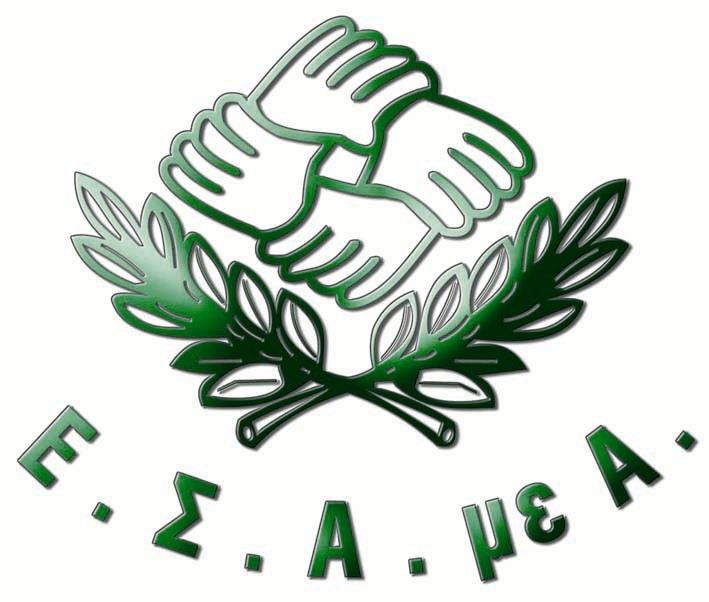 